рабочая программа ДИСЦИПЛИНЫ (модуля)Одобрено на заседании кафедры профсоюзного движения, гуманитарных и социально-экономических дисциплин КубИСЭП (филиала) ОУП ВО «АТиСО»(протокол № 11 от 26 июня 2017 г.) Рекомендовано на заседании учебно-методического совета КубИСЭП (филиала) ОУП ВО «АТиСО»(протокол № 4 от 26 июня 2017 г)Утверждено решением ученого совета ОУП ВО «АТиСО»(протокол № 11 от 26 июня 2017 г)Согласовано:Зам. директора по УиВР КубИСЭП(филиала) ОУП ВО «АТиСО» _______________________/И.Г.ЖуковаНачальник УМО КубИСЭП(филиала) ОУП ВО «АТиСО» _______________________/Н.А.ШевчукЗаведующая библиотекой КубИСЭП(филиала) ОУП ВО «АТиСО» _______________________/Н.Б.ГришкоСОДЕРЖАНИЕПЛАНИРУЕМЫЕ РЕЗУЛЬТАТЫ ОБУЧЕНИЯ ПО ДИСЦИПЛИНЕ (МОДУЛЮ), СООТНЕСЕННЫЕ С ПЛАНИРУЕМЫМИ РЕЗУЛЬТАТАМИ ОСВОЕНИЯ ОБРАЗОВАТЕЛЬНОЙ ПРОГРАММЫЦель дисциплины: изучение студентами основ истории государственного и муниципального управления, овладение знаниями об институтах государственной власти и их трансформации из одного качества в другое, рассмотрение механизма власти и государственного управления на различных этапах развития Российского государства, применения богатого отечественного и мирового государствоведческого опыта в государственном управлении в России.Задачи дисциплины:- привить студентам навыки свободно выражать и обосновывать свою позицию по вопросам, касающимся ценностного отношения к историческому прошлому нашего государства;- иметь научные представления об общих закономерностях и специфике становления, развития и модернизации государственного управления в России;- понять характер и сущность государственного управления в Киевской Руси, в период феодальной раздробленности и золотоордынского присутствия, Московского царства и в условиях сословно представительной монархии;- изучить истоки петровских преобразований в системе институтов власти и значение коллегий как прозападной системы административного управления;- понять и уметь охарактеризовать значение Александровских реформ, начиная от создания министерств до Государственного Совета;- оценить значение буржуазно-демократических реформ, нацеленных на создание гражданского общества, в период реформ Александра II;- владеть основами теории и практики  реформ и контрреформ, усвоить причины кризиса государственного управления на рубеже ХIХ и ХХ вв.;- понять трансформации общества и системы государственного управления; - усвоить особенности исполнительно-распорядительной власти в советский период России;- причины распада советского государства и либерализации всей системы власти.Освоение дисциплины направлено на формированиеследующих общекультурных компетенций: способностью анализировать основные этапы и закономерности исторического развития общества для формирования гражданской позиции (ОК-2);- способностью к саморазвитию и самообразованию (ОК-7).В результате освоения компетенции  ОК-2 студент должен:Знать - основные теоретические подходы к происхождению государства, типы, формы, элементы (структуру) и функции государства;- основные проблемы и особенности формирования и функционирования власти и управления на каждом этапе развития;- этапы и национальные особенности эволюции управленческой мысли;- основные тенденции развития государственного и муниципального управления;- основные принципы функционирования местной власти;- основные закономерности развития государственного управления в России;- структуру и функции высших, центральных и местных органов государственного управления на различных этапах развития российского государства;- этапы развития местного самоуправления и государственной службы в России.- особенности конституционного строя, правового положения граждан, форм государственного устройства, организации и функционирования системы органов государства и местного самоуправления в современной России;Уметь   определять роль и задачи систем власти и управления;  создавать схемы органов власти и управления в России, присущих каждой эпохе;  давать целостную характеристику каждой управленческой системе;  определять причины создания, реформирования и разрушения систем и органов власти и управления;характеризовать форму государственного управления в России на любом историческом этапе ее развития; анализировать систему органов государственного управления; оценивать конкретные практические решения, принимаемые в области государственного управления; определять степень влияния исторических закономерностей на развитие современного государственного управления.Владеть: способностью анализировать основные этапы и закономерности исторического развития общества для формирования гражданской позиции;навыками самостоятельной, творческой работы; понятийно-терминологическим аппаратом в области истории государственного и муниципального управления; общей методологией анализа государственного и общественно-политического развития общества; навыками осуществления экспертных оценок эффективности политического управления;В результате освоения компетенции  ОК - 7 студент должен:Знать:- основные этапы и ключевые события истории управленческой концепции России;- выдающихся исторических деятелей и их взгляды на теорию управления;- базовые принципы развития исторической  мысли;Уметь: - осмысливать процессы, события и явления в России и мировом сообществе в их динамике и взаимосвязи, руководствуясь принципами научной объективности и историзма;- соотносить общие исторические процессы и отдельные факты, отслеживать логику данного процесса; - выявлять существенные черты управленческих процессов, явлений и событий в истории России;- извлекать уроки из исторических событий и на их основе принимать осознанные решения.Владеть:- стремлением к саморазвитию, повышению своей квалификации и мастерства;- навыками анализа исторических источников; - представлениями о месте и роли человека в историческом процессе.МЕСТО ДИСЦИПЛИНЫ В СТРУКТУРЕ ОПОП ВОВ соответствии с ФГОС ВО, учебным планом дисциплина входит в перечень курсов базовой части блока Б.1 ОПОП ВО 38.03.04 Государственное и муниципальное управление. «История государственного и муниципального управления» как учебная дисциплина имеет комплексный, междисциплинарный характер. Предлагаемый курс включает темы, которые расположены в строгой логической последовательности, что обеспечивает успешность изучения курса и отражают межпредметные связи с другими дисциплинами, изучаемыми на первом курсе, в частности с Историей.Перечень дисциплин, знание которых необходимо для изучения данной дисциплины:Данная программа рассчитана на студентов первого курса. Исходный уровень знаний подразумевает наличие знаний по истории, обществознания в рамках требований, выдвигаемых для выпускника средней школы. Вместе с тем, ряд дисциплин являются базой для изучения данной дисциплины. Это – «История», «Философия», «Экономическая теория (микро- и макроэкономика, мировая экономика)», «История мировых цивилизаций».Перечень дисциплин, для изучения которых необходимы знания данной дисциплины:Дисциплина «История государственного и муниципального управления» во взаимодействии с другими дисциплинами призвана обеспечить подготовку будущих бакалавров, отвечающих как современным квалификационным требованиям, так и требованиям интеллектуальной и общекультурной подготовки. Знания данной дисциплины являются вспомогательными при изучении следующих дисциплин: «Социология», «Политология», «Основы государственного и муниципального управления», «Государственная и муниципальная служба», «Основы социального государства».ОБЪЕМ ДИСЦИПЛИНЫ (МОДУЛЯ) В ЗАЧЕТНЫХ ЕДИНИЦАХ С УКАЗАНИЕМ КОЛИЧЕСТВА АКАДЕМИЧЕСКИХ ЧАСОВ, ВЫДЕЛЕННЫХ НА КОНТАКТНУЮ РАБОТУ ОБУЧАЮЩИХСЯ С ПРЕПОДАВАТЕЛЕМ (ПО ВИДАМ ЗАНЯТИЙ) И НА САМОСТОЯТЕЛЬНУЮ РАБОТУ ОБУЧАЮЩИХСЯ4. СОДЕРЖАНИЕ ДИСЦИПЛИНЫ (МОДУЛЯ), СТРУКТУРИРОВАННОЕ ПО ТЕМАМ (РАЗДЕЛАМ) С УКАЗАНИЕМ ОТВЕДЕННОГО НА НИХ КОЛИЧЕСТВА АКАДЕМИЧЕСКИХ ИЛИ АСТРОНОМИЧЕСКИХ ЧАСОВ И ВИДОВ УЧЕБНЫХ ЗАНЯТИЙ4.1. СТРУКТУРА ДИСЦИПЛИНЫОбщая трудоемкость дисциплины:___108___		- часов (очная форма обучения)____3____ 		- зачетных единиц__экзамен__   	- форма промежуточной аттестацииОбщая трудоемкость дисциплины:___108___		- часов (заочная форма обучения)____3____ 		- зачетных единиц__экзамен__   	- форма промежуточной аттестации4.2.СОДЕРЖАНИЕ ДИСЦИПЛИНЫРаздел 1. Научные основы, методология, цели и задачи изученияистории государственного и муниципального управленияТема 1. Введение в дисциплину. Объект, предмет и метод изучения.Научное определение истории государственного управления. История государственного управления как отрасль знания и учебный курс. Предмет и задачи курса.Понятия «государство», «государственное управление» в широком и узком смысле слова. Признаки государства. Формы правления. Формы государственного устройства, функции государства. Понятия "государственное учреждение", "орган государства", "государственный аппарат", "государственность", "ведомство", "общественные организации".Методология и методы изучения истории государственного управления: системные, сравнительно-исторические, сравнительно-правовые и социально-качественные. История государственного управления и другие науки. Источники и историография. Законодательные материалы. Основные публикации законовдореволюционной России. Полное собрание законов Российской империи. Новейшие публикации законов. Делопроизводственная документация. Отчеты и стенографические отчеты Сената, Государственного Совета и др. Ведомственная печать. Публикации документов в историко-публицистических журналах. Адрес-календари и Памятные книжки. Переписка, воспоминания и дневники.Значение архивных материалов для изучения истории госучреждений дореволюционной России. Основные принципы построения архивного дела в России и проблемы поиска документов. Русское государство в трудах Н.М. Карамзина. "Государственная школа" (А.Д. Градовский, З.К. Чичерин, С.М. Соловьев). Идеи правового государства в государственно-правовой мысли дореволюционной России (А.С. Алексеев. Б.М. Гессен. Н.М., Коркунов и др.) Вопросы российской государственности в руках советских историков (Н.П. Ерошкин, П.А. Зайончковский, Н.И. Павленко, С.М. Троицкий, С.Б. Мироненко, Е.Д. Черменский, К.Ф. Шацилло, С.О. Шмидт и др.)Изучение отдельных государственных учреждений во второй половине XIX - начале XX вв., в советское время и в современный период.Тема 2. Образование Древнерусского государства. Дворцово-вотчинная система управления в Киевской Руси и русских княжествах в период раздробленности.Восточнославянские племенные союзы. Князь – дружина – совет старейшин – вече у восточных славян накануне образования Киевской Руси. Основные этапы становления восточнославянской государственности. Государственный строй Киевской Руси. Княжеская администрация. Придворные звания. Законодательные акты (уставы) и первые кодексы законов. «Русская правда». Местное управление. Распад Киевской Руси. Становление государственности и государственного управления в Киевской Руси (IX – XI вв.). Возникновение государства у восточных славян. Князь. Дружина. Полюдье. Бояре. Посадники. Тиуны. Вече. Феодальные съезды. Суд в Древней Руси.Государственное управление в древнерусских княжествах XII – нач. XIII веков. Политическая и феодальная раздробленность: причини, хронология, основные центры. Феодальная монархия и феодальная республика. Новгородская феодальная республика: Вече, Совет господ, архиепископ, посадник и тысячник, князь. Система государственного и местного управления в период монгольского ига и Золотой Орды (XIII XVI вв.). Возвышение Московского княжества. Иван Калита. Феодальный совет, бояре. Тысяцкий, окольничий, казначей. Личное хозяйство князя и управление им. "Путные бояре".Местное управление в Московском княжестве: уезд, волости, станы, наместники и волостели. Система "кормлений".Тема 3. Государственный аппарат и управление периода образованияцентрализованного государства и установления самодержавия в России.Управление на Руси в период монголо-татарского нашествия. Северо-восточные князья и Золотая Орда. Сохранение системы городов-государств и вассалитеты. Усиление княжеской власти. Освобождение русских земель от золотоордынского ига. Формирование централизованного государства. Государственная деятельность Ивана III. Создание единой правовой и судебной системы. Формирование великорусской народности и усложнения задач государева правления. Боярская Дума – высший представительный и правительственный аппарат. «Ближняя дума» как великокняжеская  администрация. «Избранная рада» как административные органы княжеской власти. Ликвидация удельных княжеств и новое административно-территориальное деление. Елена Глинская и административно-финансовая реформа. Боярская дума. Иван IV и введение царского правления. Земские соборы и их полномочия. Сословно-представительная монархия. Центральные учреждения. Образование приказной системы управления. Опричнина как административное управление. Церковь и государство. Учреждение в . патриаршества, усиление ее притязаний на политическую власть. Местные учреждения. Изменения в местном самоуправлении. Городовые приказчики. Смута и кризис политической власти. Исторический выбор России. Начало династии Романовых. Высшие органы государства в XVII в. Боярская Дума, Земский собор. Ближняя администрация царя – Приказ тайных дел. Развитие приказной системы управления. Соборное Уложение . и укрепление самодержавного управления. Церковное управление и раскол в Русской православной церкви. Местное самоуправление: воеводы, губные старосты, таможенные и земские избы. Нововведения в системе налогов. Создание Всероссийского центрального рынка и совершенствование государственного регулирования экономики.Раздел 2. Российская империя на путях национальной модернизации. Переход от традиционной организации управления к рациональной в XVIII - XIX веках.Тема 4. Государственное управление Российской империейв условиях абсолютизма (XVIII в.).Государственный аппарат и особенности управления Российской империи в XVIII векеЭтапы развития государства в XVIII в. Социально-экономические причины установления в России абсолютизма, его законодательное закрепление. Политические реформы Петра I. Неустойчивость верховной власти после его смерти. Фаворитизм и дворцовые перевороты. "Государственное и региональное управление в середине и во второй половине XVIII века Уложенная комиссия и "Наказ" Екатерины II. Переход от политики"просвещенного абсолютизма" к военно-политической монархии. Российское феодально-крепостническое государство на рубеже XVIII и XIX вв. Дворцовый переворот 11 марта 1801 года. Высшие государственные учреждения. Правительствующий Сенат как орган законодательства, верховного управления, суда и надзора. Ликвидация патриаршества, образование Синода. Верховный тайный совет, Кабинет ее Величества. Конференция при Высочайшем дворе. Императорский совет. Совет при Высочайшем дворе - сущность и место этих учреждений в системе абсолютизма XVIII века.Центральные государственные учреждения. Введение коллегиальной системы управления вместо приказной. Коллегии. Генеральный регламент 1720 г. Преображенский приказ и тайная канцелярия как органы политического сыска. Следственный процесс и теория формальных доказательств. Начало кризиса коллегиальной системы управления с 60-х гг. XVIII в. Местные государственные учреждения в первой половине XVIII в. Административно-территориальное деление. Реформа местного управления 1709-1719 гг. Реформа городского сословного управления 1723-1724 гг. Судебные учреждения. Реформы 1775-1785 гг. Новое административно- территориальное деление. Генерал-губернаторы. Губернские учреждения. Система общесословных и сословных судов. Городская полицейская реформа 1728 г. "Устав благочиния". "Жалованная грамота дворянству" 1785 г. и создание местной дворянской корпорации. Роль органов дворянского самоуправления в местном управлении и суде. Городские сословные органы. "Грамота на право и выгоды городам Российской империи" 1785 года.Тема 5. Структура и механизм государственного управления в XIX в.Общая характеристика и особенности крепостного самодержавия первой половины XIX века. Социально-экономические и политические причины реформ высших и центральных учреждений в начале XIX века. Планы государственных преобразований М.М. Сперанского. Подготовка "Государственной уставной грамоты Российской империи" (конституции). Крушение реформаторских замыслов. Пути укрепления идеологии абсолютизма. Кодификация законов России во второй четверти XIX в. Кризис государственного аппарата в середине XIX века.Высшие государственные учреждения. Непременный совет. Негласный комитет. Создание Государственного совета и его аппарата. Законодательный механизм абсолютизма в первую половину XIX в. Учреждение Комитета министров. Его состав и компетенция. Изменения в организационном устройстве и деятельности Сената в дореформенный период. Сенаткие ревизии. Следственный комитет (комиссия) и Верховный уголовный СУД 1820 г. Ведомство русской православной церкви в самодержавном крепостническом государстве. Высшие комитеты. Отделения Собственной е.и.в. канцелярии. Организация политического сыска. Отдельный корпус жандармов и его аппарата. Руководство благотворительными учреждениями. Центральные государственные учреждения. Манифест 1802 г. Об учреждении министерств. Взаимоотношения министерств и коллегии. Оформление ведомств. Новые министерства и главные управления. "Общее учреждение министерств" 1811 г. Введение единообразия в организацию и деятельность министерств. Министерства внутренних дел и полиции. Высвобождение МВД от некоторых административно-хозяйственных функций и усиление его карательных звеньев в 20-60-е гг. Почтовое ведомство. Организационное устройство Министерства юстиции. Состояние суда в России к середине XIX в.Министерство финансов и Финансовый комитет. Мануфактурный и Коммерческий советы. Горное ведомство. Особенности финансового образования. Оформление аппарата Главного управления путей сообщения в 1809-1811 гг. Милитаризация ведомства путей сообщения. Министерство государственных имуществ. Система "государственного феодализма".Реформа управления государственными крестьянами конца 30- начала 40-х гг. Местные государственные учреждения. Генерал-губернаторы. Губернаторы (гражданские и военные). Административные учреждения в губерниях и уездах. Особенности полицейских учреждений в столицах, губернских и уездных городах. Местная уездная система. Особенности уголовного и гражданского судопроизводства. Следственный процесс и теория формальных доказательств. Прокурорский надзор за местным государственным аппаратом. Управление казенным хозяйством. Особенности управления национальными окраинами. Аппарат управления в Финляндии, Прибалтике, Польше, Средней Азии, Сибири и на Кавказе.Реформы и контрреформы государственного управления в России во второй половине XIX века. Приспособление государственного управления к нуждам капиталистической модернизации России. Борьба правительственных группировок вокруг реформ 50-70 гг. Пореформенная бюрократия. Укрепление основных звеньев государственного аппарата и карательные мероприятия правительства. Контрреформы в 80 - 90-х годов. Временная стабилизация в обществе и ускоренное экономическое развитие России. Основные противоречия политического развития России в начале XX века. Высшие государственные учреждения. Роль Государственного совета в проведении буржуазных реформ. Законодательный механизм самодержавия. Компетенция Комитета министерств и Совета министерств. Отделения Собственной е.и.в. канцелярии в 60-70-х гг. Изменения в структуре Сената в связи с судебной реформой 1864 г. Кассационные департаменты. Святейший Синод и попытки усиления идеологического влияния церкви на народные массы. Высшие комитеты пореформенной России. Центральные государственные учреждения. Дальнейшая бюрократизация аппарата. Изменения общих принципов устройства и деятельности министерств и отдельных управлений. Министерство внутренних дел. Усиление административно- полицейских функций органов министерства. Аппарат МВД во время разработки и проведения крестьянской реформы. Реорганизация политического сыска и образование Департамента полиции; его Особый отдел. Штаб отдельного корпуса жандармов. Сознание Главного тюремногоуправления. Земский отдел. Министерство финансов. Изменение налоговой системы и учреждений, владеющих ею. Департамент и Совет торговли и мануфактур. Создание органов фабричной инспекции. Изменения в системе кредитных "установлений". Государственный, Крестьянский и Дворянский банки. Установление винной монополии. Денежная реформа. Деятельность С.Ю. Витте. Реформы государственного контроля. Железнодорожное строительство и создание Министерства путей сообщения. Демилитаризация ведомства. Изменение железнодорожной политики в 80-х гг. и управление казенными дорогами. Реформа министерства в 1899 г. Тема 6. Государственный аппарат Российской империи в начале XX в.Государственное и региональное управление Российской империей в начале ХХ века. Становление российского парламентаризма. Революция 1905-1907 гг. и самодержавие. Манифест 17 октября 1905 г. Новая редакция основных государственных законов. Третьеиюньский государственный переворот и третьеиюньская монархия. Деятельность П.А. Столыпина. Проблемы укрепления социальной опоры власти и повышения эффективности государственного управления. Предвоенные реформы государственного аппарата и ускорение социально-экономического развития. Подготовка к войне. Усиление позиций буржуазии в государственном управлении. Учреждение Государственной думы, ее роль и место в государственном аппарате самодержавия. Организация работы Государственной думы. Опыт российского парламентаризма. Новое устройство и функции Государственного совета. Совет государственной обороны. Учреждение Совета министров. Значение ст. 87 Основных государственных законов. Малый Совет министров. Восстановление боевой мощи армии и флота после поражения в русско-японской войне. Образование Главного управления Генерального штаба. Реформа Военного министерства в 1905-1910 гг. Восстановление должности морского министра. Образование Морского генерального штаба. Временное положение об управлении морским ведомством 1911 г. Положение о полевом управлении войск в военное время. Основные учреждения, осуществлявшие столыпинскую аграрную реформу. Управление национальными окраинами. Восстановление наместничества на Кавказе. Распространение на Финляндию общегосударственного законодательства. Вопрос о введении земств и государственного самоуправления на окраинах. Государственный аппарат Российской империи во время первой мировой войны. Кризис государственного управления Неготовность царизма к ведению современной войны и организации военного хозяйства и передача части военно-хозяйственных дел всероссийским буржуазным общественным организациям. Государственно-монополистический капитализм в России. Военные поражения и резкое ухудшение социально-экономического положения. Министерская чехарда 1915-1916 гг. Усиление влияния придворной камарильи. Правящие круги накануне падения самодержавия. Военный аппарат России. Ставка Верховного главнокомандующего. Функции Военного и Морского министерств в годы войны.  Кризис снабжения армии и флота. Создание Особых совещаний. Взаимоотношения Ставки, Особого совещания по обороне государства. Совета министров. Военного и морского министерств и центральных учреждений буржуазных общественных организаций. Особенности деятельности Государственного совета и Государственной думы в годы войны. Прогрессивный оппозиционный блок. Кризис законодательного механизма самодержавной России. Раздел 3. Эволюция государственной власти и управления в  советское времяи на современном этапе  начале XXI века.Тема 7. Становление и развитие государственного управленияв советский период (октябрь 1917-1945 гг.).Свержение самодержавия. Временный комитет Государственной думы и образование Временного правительства. Советы. Сущность двоевластия. Сохранение и попытка использовать основные звенья старого государственного аппарата.Становление государственного управления в послереволюционный период; система государственного управления в послереволюционный период. Развал карательного механизма в связи с ликвидацией полиции, жандармерии, изменениями в законодательстве. Создание новых министерств. Основные тенденции при реорганизации центральных государственных учреждений. Учредительное собрание: идея, юридическая и организационная подготовка к выборам. Первый правительственный кризис.Образование коалиционного правительства. Деятельность А.Ф. Керенского. Попытка организовать новое наступление на фронте и его провал. Июльский кризис и его последствия. Дальнейшее ухудшение социально- экономического положения в стране. Государственное совещание в Москве и попытка военного переворота.Провозглашение России республикой. Всероссийское демократическое совещание и Временный совет республики (Предпарламент). Директория и третье коалиционное правительство. Многовластие и безвластие. Кризис либерализма и рост социалистических настроений. Большевизация Советов. Губернские и уездные комиссары Временного правительства. Положение о комиссарах 25 сентября 1917 года. Новый порядок выборов в учреждения земского и городского самоуправления. Районные думы. Волостное земство. Учреждение милиции. Система судоустройства по положению 30 мая 1917 года. Земельные комитеты. Комиссары труда, примирительные камеры, третейские суды и т.п. Продовольственные комитеты. Вмешательство профсоюзов в вопросы государственного управления. Викжель. Временное правительство и национально-освободительное движение. Общенациональный кризис осенью 1917 года. Падение Временного правительства. Переход власти к Советам.Становление государственного управления в послереволюционный период; система государственного управления в послереволюционный период. Политическая система советского общества: понятие, сущность. Место и роль государства в политической системе общества. Место и роль общественных организаций в политической системе. Место и роль политических партий в политической системе. Проблемы государственности: государственный строй, форма государства, госаппарат, бюрократия, "номенклатура", идеология.Административно-командная система управления: сущность, основные характерные черты. Советский государственный аппарат в 1917-1922 годы. Общая характеристика периода. Образование РСФСР. Высшие органы государственной власти и управления РСФСР. Всероссийские съезды Советов. ВЦИК и его Президиум. Правительство РСФСР: образование, состав, функции. Совет рабочей и крестьянской обороны. Малый Совнарком. Чрезвычайные органы управления: военревкомы, ревкомы, комбеды. Местные органы власти в РСФСР. Административно-территориальное устройство в первые годы Советской власти. Организационные формы местных Советов, их многообразие. Конституция РСФСР 1918 г. о Советах. Съезды Советов. Советы и исполкомы. Избирательная система. Центральные органы управления народным хозяйством РСФСР. Управление промышленностью ВСНХ РСФСР. "Главкизм", его сущность и значение. Начало трестирования и синдицирования. Управление сельским хозяйством. Наркомат земледелия. "Продовольственная диктатура".  Наркомат продовольствия. Продармия. Наркомат торговли и промышленности. Введение монополии внешней торговли. Наркомат внешней торговли. Комиссия по внутренней торговле при СТО. Управление основными видами транспорта и связи. Управление планированием и финансами. Национализация банков, ревизия сейфов. Народный банк РСФСР.Центральные органы управления социально-культурным строительством. Управление в области охраны труда и регулирования его условий. Наркомат труда РСФСР. Биржи труда. Главный комитет по всеобщей трудовой повинности. Борьба с безработицей. Милитаризация труда. Управление социальным обеспечением. Управление здравоохранением. Управление просвещением. Наукой и культурой. Наркомат просвещения РСФСР. Главполитпросвет. Госиздат. Российская академия наук. Центральные административно-политические органы РСФСР. Управление обороной страны. Наркоматы по военным и военно-морским делам. Центробалт. Организация управления Красной армией и флотом. Реввоенсовет Республики. Организация послевоенного управления армией. Наркомат иностранных дел РСФСР, его функции, заграничные органы. Управление охраной государственной безопасности м общественного порядка. ВЧК по борьбе с контрреволюции при СНК РСФСР. Наркомат внутренних дел. Наркомат по делам национальностей, ею и, структура, институт представительств при наркомате.Органы юстиции. Суд. Прокуратура. Наркомат юстиции РСФСР. Судоустройство и судопроизводство. Народные суды и ревтрибуналы. Советские республики и их государственный аппарат в 1917-1922 гг. Советские республики, их взаимоотношения. Централизация управления отдельными отраслями под руководством органов РСФСР. Создание единой денежной системы и единого бюджета, централизация налоговой политики. Неоформленность взаимоотношений плановых и финансовых органов республик. Особенности договорной системы отношений.Образование СССР. Договор об образовании СССР и его гарантии. Конституция СССР 1924 г. о государственном аппарате. Федеральное или унитарное государство? Функции государства. Административно-командная система как метод управления. Разработка и принятие Конституции СССР 1936 года.Высшие органы государственной власти и управления СССР. Съезды Советов РСФСР. Избирательная система. ЦИК СССР и его Президиум. Особенности законодательного механизма. Конституция СССР 1936 г. Чрезвычайные органы. ГКО СССР: состав, компетенция. Городские КО, их задачи, полномочия, особенности формирования. ЧГК по расследованию злодеяний немецко-фашистских захватчиков и их сообщников.Система государственного устройства в 30-40-х гг Местные органы государственной, власти. Административно-территориальное устройство. Реформа 1929-1930 гг., ее сущность, значение.  Местные органы власти по конституциям республик 1924-1925 гг. Съезды Советов. Избирательная система. Исполкомы, принципы их формирования. Перестройка местных органов власти на основе конституций республик 1937 года. Управление сельским хозяйством. Упразднение Наркомпрода. Комитет по заготовкам сельскохозяйственных продуктов при СНК СССР. Трестирование в сельском хозяйстве. Госсельсиндикат. Колхозцентр СССР и РСФСР. Совхозцентр СССР. Разгром сельскохозяйственной, промысловой и потребительской кооперации. Наркомат земледелия СССР. Наркомат зерновых и животноводческих совхозов СССР. Министерство сельского хозяйства СССР. Агропромышленные объединения, межхозяйственная кооперация. Госагропром СССР. Управление планированием и финансами. Госплан СССР. ЦСУ СССР. Реорганизация плановых органов в 30-е гг. Наркомат финансов СССР. Денежная реформа 1922-1924 гг. Госбанк СССР и отраслевые банки. Реформы "единства кассы" и кредитная. Создание банков долгосрочного кредитования. Госснаб СССР. Госкомитет цен СССР. Министерство финансов СССР и кредитная система. Сбербанк СССР. Стройбанк СССР. Советские банки за границей. Перестройка и реформа налогового обложения и банковского дела.Общефедеральные административно-политические органы. Управление обороной страны. Военная реформа 1924-1925 гг., ее сущность, значение. Наркомат обороны СССР. Завершение реформы и переход к кадровой системе комплектования армии. Система экстерриториальных местных органов наркомата. Перестройка органов управления вооруженными силами в период войны. Ставка и Генштаб, органы полевого управления, институт военных комиссаров. Центральный штаб партизанского движения. Ликвидация Наркомата Военно-морского флота СССР. Министерство обороны СССР. Система вооруженных сил СССР. Перестройка и изменения в аппарате управления армией. Управление внешнеполитическими связями. Наркомат иностранных дел СССР: компетенция, система заграничных органов. Преобразование НКИД из общесоюзного в союзно-республиканский. Управление охраной общественного порядка и государственной безопасности. ОГПУ СССР. Учреждение наркоматов внутренних дел в республиках. Образование НКВД СССР, его функции. компетенция. Особое совещание при наркоме, расширение функций наркомата. НКГБ СССР, его слияние с НКВД СССР (1942 г.). Перестройка органов государственной безопасности. Ликвидация Особого совещания, пересмотр подведомственности учреждений системы МВД СССР. Органы контроля. Реформа органов контроля в 1923 г. Ликвидация органов партийно-государственного контроля в 1934 г. и его последствия. Наркомат государственного контроля СССР, его функции, компетенция. Органы юстиции. СУД. Прокуратура. Судебная реформа 1922-1923 гг. Верховный СУД СССР. Специальные суды. Прокуратура СССР. Адвокатура. Нотариат. Незавершенность реформы прокуратуры 1933 г. Судебные органы в годы войны 1941-1945 гг. Реорганизация судебных органов в 1953 г., новые положения о Верховном суде СССР, Прокуратура СССР. Упразднение прокуратур и военных трибуналов в войсках МВД.Образование Наркомата юстиции СССР (1936 г.) Централизация судебного управления. Ликвидация Министерства юстиции и ее последствия. Юридическая комиссия при СМ СССР. Восстановление Министерства юстиции СССР, его функции. Перестройка и судебная система. Национально-государственное строительство и государственные учреждения республик в 1923-1940 гг. Государственный аппарат республик. Высшие органы государственной власти и управления, система представительства в общефедеральных органах и в правительстве СССР. Наркоматская система в республиках. Особенности функционирования местных Советов в республиках. Роль РСФСР в оказании помощи республикам в хозяйственном и культурном развитии. Перестройка государственного аппарата республик на основе их конституций 1937 г.Тема 8. Советская система государственного управления в 1946-1980 гг.Попытки реформирования государственного управления в 50-60-е годы Кризис власти: Советы в 60-80-е гг. Советы в условиях перестройки. Незавершенность реформ государственного механизма 1954-1989 годов. Функции государства. Методы управления. Госаппарат и перестройка. Номенклатура и перестройка. Проблемы соотношения компетенции СССР и союзных республик. Попытки расширения прав республик в 1954-1957 гг. Государственный аппарат республик в 50-80-е гг. Кризис управленческих структур. Совет по делам колхозов. "Союзсельхозтехника" и реформа МТС. Крах аграрных реформ, 1965 и 1982 гг. Общефедеральные органы управления народным хозяйством. Управление промышленностью. ВСНХ СССР. Трестирование и синдицирование в промышленности. Законы о трестах и свертывание нэпа. Ликвидация ВСНХ СССР. Создание отраслевых промышленных наркоматов. Общая реорганизация министерств 1953 г. и ее последствия. Переход к территориальной системе управления. Совнархозы. Попытки реформ в 1964-1965 гг. Реформа "среднего звена"  правления. Объединения (ВПО, ПО. НПО) в промышленности как форма управления. Перестройка и изменения хозяйственного механизма. Бюрократия и перестройка. Конституция 1977 г. Роль партийных органов в системе государственного управления СССР. Перестройка высших органов власти. Верховный Совет СССР: состав, построение, система выборов, компетенция. Регламент Верховного Совета СССР. Законы СССР 1988 г. о реформе высших органов власти. Съезд народных депутатов СССР. Введение института президентства. Законы 1979 г. о Верховном суде, прокуратуре, адвокатуре и государственном арбитраже. Реформа контрольных органов в 1957 г. Комитет народного контроля СССР. Закон о контроле 1979 г. Ликвидация контрольных органов. Ликвидация МВД СССР. Создание Министерства охраны общественного порядка СССР, местный административный аппарат. Законодательство 60-80-х гг. о милиции. Восстановление МВД СССР. Образование Комитета государственной безопасности СССР. Закон о государственной границе СССР 1982 г. Общефедеральные органы управления социально-культурным строительством. Управление в области охраны труда и регулирования его условий. Наркомат труда СССР. Ликвидация органов труда. Госкомитет СССР по вопросам труда и зарплаты, его реорганизация в 1978 г.. Управление просвещением, наукой и искусством. Выделение руководства наукой и научными учреждениями в самостоятельную отрасль. Ученый комитет при ЦИК СССР. Академия наук СССР. Комитет по высшему техническому образованию при ЦИК СССР. Кинокомитет и Союзкино СССР. Комитет по делам искусств СССР. Реформа школьного образования 1958 г. Образование Министерства просвещения СССР. Госкомитет СССР по народному образованию. Главное управление трудовых резервов при СНК СССР. Госкомитет по профтехобразованию при СМ СССР, его реорганизация в 1978 г. Создание министерства высшего образования СССР. Госкомитет по науке и технике СССР. Выделение ряда отраслей культуры и искусства в самостоятельные ведомства. Комитет по делам искусств СССР. Министерство кинематографии СССР. Главполиграфиздат СССР. Общая реорганизация министерств 1953 г. и образование министерства культуры СССР. Реформы 70-80-х гг. в этой отрасли. Государственные комитеты по кинематографии, по издательскому делу, по телевидению и радиовещанию. Перестройка и культура. Правительство СССР; состав, полномочия, компетенция. Малый СНК. ЭКОСО СССР. Изменение компетенции Правительства в 1954-1957 гг. Закон о Совете министров СССР 1978 г. Правительство в условиях перестройки. Перестройка и изменения в системе органов власти и управления. Ликвидация Союза ССР и законодательство Российской Федерации о правопреемстве наследия СССР.Тема 9. Становление и развитие государственного управления в современной России.Распад СССР. Конституция РФ 1993 года. Высшие органы законодательной, исполнительной, судебной власти РФ. Преобразование органов местного самоуправления. Современные тенденции государственного строительства России. Государственная символика РФ и РБ. Административная реформа . Сокращение количества министерств. Федеральные округа. Дипломатическая служба: сущность и эволюция. Предпосылки, условия и тенденции современного развития государственного управления. Госаппарат РФ: Президент, Верховный Совет, правительство, министерства и ведомства. Местные органы власти и управления: местные советы, представители Президента на местах.Ликвидация системы советов. Органы самоуправления на местах. "Суверенизация" автономий в составе РФ. Конституция Российской Федерации 1993 г. о государственном строе, форме государства, форме правления и государственном аппарате. Президент и его аппарат. Федеральное собрание (Государственная дума и Совет Федерации), их полномочий, компетенция, избирательная система. Правительство РФ. Отраслевые министерства и комитеты РФ. Чрезвычайные органы РФ, представители Президента, госкомитеты и министерства, их полномочия, компетенция. Негосударственные учреждения в РФ: ассоциации, фонды, предпринимательские союзы4.3. ПЛАН ПРАКТИЧЕСКИХ ЗАНЯТИЙПРАКТИЧЕСКОЕ ЗАНЯТИЕ № 1 К РАЗДЕЛУ1. Научные основы, методология, цели и задачи изученияистории государственного и муниципального управленияК теме 1. Введение в дисциплину. Объект, предмет и метод изучения.Практическое занятие семинарского типа Вопросы для обсужденияПонятия «государство», «государственное управление» в широком и узком смысле слова. Признаки государства. Формы правления. Понятия "государственное учреждение", "орган государства", "государственный аппарат".Методология и методы изучения истории государственного управленияИсточники и историография. Законодательные материалы. Основные публикации законовРекомендуемая литератураОсновная литератураМухаев Р.Т. История государственного управления в России [Электронный ресурс]: учебник для студентов вузов, обучающихся по специальности «Государственное и муниципальное управление» (080504)/ Мухаев Р.Т.— Электрон. текстовые данные.— М.: ЮНИТИ-ДАНА, 2015.— 607 c.— Режим доступа: http://www.iprbookshop.ru/52478.— ЭБС «IPRbooks», по паролю.Айсина Ф.О., Бородина С.Д. История государственного управления в России. [Электронный ресурс]: Учебник для студентов вузов, обучающихся по экономическим специальностям, по специальности «Государственное и муниципальное управление» - М.: ЮНИТИ-ДАНА,  2017. – 607 с. Режим доступа: http://www.iprbookshop.ru/52478.— ЭБС «IPRbooks», по паролюЩепетев В.И. История государственного управления в России [Электронный ресурс]: учебник для студентов вузов, обучающихся по специальности «Государственное и муниципальное управление» – СПб, 2004.— 555 c.— Режим доступа: http://www.iprbookshop.ru/52478.— ЭБС «IPRbooks», по паролюДополнительная литератураПодсумкова А.А. История государственного и муниципального управления [Электронный ресурс]: учебное пособие/ Подсумкова А.А., Барышкова К.В.— Электрон. текстовые данные.— Саратов: Ай Пи Эр Медиа, 2011.— 219 c.— Режим доступа: http://www.iprbookshop.ru/1204.— ЭБС «IPRbooks», по паролюЗахарова Л.Л. История государственного управления в России [Электронный ресурс]: учебное пособие/ Захарова Л.Л.— Электрон. текстовые данные.— Томск: Томский государственный университет систем управления и радиоэлектроники, Эль Контент, 2012.— 234 c.— Режим доступа: http://www.iprbookshop.ru/13883.— ЭБС «IPRbooks», по паролюШамарова Г.М. Основы государственного и муниципального управления [Электронный ресурс]: учебник/ Шамарова Г.М.— Электрон. текстовые данные.— М.: Московский финансово-промышленный университет «Синергия», 2013.— 320 c.— Режим доступа: http://www.iprbookshop.ru/17032.— ЭБС «IPRbooks», по паролюМунчаев Ш.М. История России [Текст] : учеб. для вузов / Ш. М. Мунчаев, М.В. Устинов. - 5-е изд., перераб. и доп. - М.: Норма; ИНФРА-М, 2015. - 608 с. ;  - Библиогр.: с. 751. - ISBN 978-5-89123-896-1 : 439-00.ПРАКТИЧЕСКОЕ ЗАНЯТИЕ № 2 К РАЗДЕЛУ 1. Научные основы, методология, цели и задачи изученияистории государственного и муниципального управленияК теме 2. Образование Древнерусского государства. Дворцово-вотчинная система управления в Киевской Руси и русских княжествах в период раздробленности.Практическое занятие проводится в интерактивной форме (в форме дискуссии)Вопросы для обсужденияГосударственный строй Киевской Руси. Княжеская администрация. Придворные звания. Законодательные акты (уставы) и первые кодексы законов. «Русская правда». Местное управление. Распад Киевской Руси. Становление государственности и государственного управления в Киевской Руси (IX – XI вв.). Возникновение государства у восточных славян. Князь. Дружина. Полюдье. Бояре. Посадники. Тиуны. Вече. Феодальные съезды. Рекомендуемая литератураОсновная литератураМухаев Р.Т. История государственного управления в России [Электронный ресурс]: учебник для студентов вузов, обучающихся по специальности «Государственное и муниципальное управление» (080504)/ Мухаев Р.Т.— Электрон. текстовые данные.— М.: ЮНИТИ-ДАНА, 2015.— 607 c.— Режим доступа: http://www.iprbookshop.ru/52478.— ЭБС «IPRbooks», по паролю.Айсина Ф.О., Бородина С.Д. История государственного управления в России. [Электронный ресурс]: Учебник для студентов вузов, обучающихся по экономическим специальностям, по специальности «Государственное и муниципальное управление» - М.: ЮНИТИ-ДАНА,  2017. – 607 с. Режим доступа: http://www.iprbookshop.ru/52478.— ЭБС «IPRbooks», по паролюЩепетев В.И. История государственного управления в России [Электронный ресурс]: учебник для студентов вузов, обучающихся по специальности «Государственное и муниципальное управление» – СПб, 2004.— 555 c.— Режим доступа: http://www.iprbookshop.ru/52478.— ЭБС «IPRbooks», по паролюДополнительная литератураПодсумкова А.А. История государственного и муниципального управления [Электронный ресурс]: учебное пособие/ Подсумкова А.А., Барышкова К.В.— Электрон. текстовые данные.— Саратов: Ай Пи Эр Медиа, 2011.— 219 c.— Режим доступа: http://www.iprbookshop.ru/1204.— ЭБС «IPRbooks», по паролюЗахарова Л.Л. История государственного управления в России [Электронный ресурс]: учебное пособие/ Захарова Л.Л.— Электрон. текстовые данные.— Томск: Томский государственный университет систем управления и радиоэлектроники, Эль Контент, 2012.— 234 c.— Режим доступа: http://www.iprbookshop.ru/13883.— ЭБС «IPRbooks», по паролюШамарова Г.М. Основы государственного и муниципального управления [Электронный ресурс]: учебник/ Шамарова Г.М.— Электрон. текстовые данные.— М.: Московский финансово-промышленный университет «Синергия», 2013.— 320 c.— Режим доступа: http://www.iprbookshop.ru/17032.— ЭБС «IPRbooks», по паролюМунчаев Ш.М. История России [Текст] : учеб. для вузов / Ш. М. Мунчаев, М.В. Устинов. - 5-е изд., перераб. и доп. - М.: Норма; ИНФРА-М, 2015. - 608 с. ;  - Библиогр.: с. 751. - ISBN 978-5-89123-896-1 : 439-00.ПРАКТИЧЕСКОЕ ЗАНЯТИЕ № 3.К РАЗДЕЛУ 1. Научные основы, методология, цели и задачи изученияистории государственного и муниципального управленияК теме 3.Государственный аппарат и управление периода образованияцентрализованного государства и установления самодержавия в России.Практическое занятие проводится в интерактивной форме (в форме коллоквиума)Вопросы для обсужденияФормирование централизованного государства. Государственная деятельность Ивана III.Иван IV и введение царского правления. Земские соборы и их полномочия. Сословно-представительная монархия. Центральные учреждения. Образование приказной системы управления. Опричнина как административное управление. Церковь и государство.Соборное Уложение . и укрепление самодержавного управления.Рекомендуемая литератураОсновная литератураМухаев Р.Т. История государственного управления в России [Электронный ресурс]: учебник для студентов вузов, обучающихся по специальности «Государственное и муниципальное управление» (080504)/ Мухаев Р.Т.— Электрон. текстовые данные.— М.: ЮНИТИ-ДАНА, 2015.— 607 c.— Режим доступа: http://www.iprbookshop.ru/52478.— ЭБС «IPRbooks», по паролю.Айсина Ф.О., Бородина С.Д. История государственного управления в России. [Электронный ресурс]: Учебник для студентов вузов, обучающихся по экономическим специальностям, по специальности «Государственное и муниципальное управление» - М.: ЮНИТИ-ДАНА,  2017. – 607 с. Режим доступа: http://www.iprbookshop.ru/52478.— ЭБС «IPRbooks», по паролюЩепетев В.И. История государственного управления в России [Электронный ресурс]: учебник для студентов вузов, обучающихся по специальности «Государственное и муниципальное управление» – СПб, 2004.— 555 c.— Режим доступа: http://www.iprbookshop.ru/52478.— ЭБС «IPRbooks», по паролюДополнительная литератураПодсумкова А.А. История государственного и муниципального управления [Электронный ресурс]: учебное пособие/ Подсумкова А.А., Барышкова К.В.— Электрон. текстовые данные.— Саратов: Ай Пи Эр Медиа, 2011.— 219 c.— Режим доступа: http://www.iprbookshop.ru/1204.— ЭБС «IPRbooks», по паролюЗахарова Л.Л. История государственного управления в России [Электронный ресурс]: учебное пособие/ Захарова Л.Л.— Электрон. текстовые данные.— Томск: Томский государственный университет систем управления и радиоэлектроники, Эль Контент, 2012.— 234 c.— Режим доступа: http://www.iprbookshop.ru/13883.— ЭБС «IPRbooks», по паролюШамарова Г.М. Основы государственного и муниципального управления [Электронный ресурс]: учебник/ Шамарова Г.М.— Электрон. текстовые данные.— М.: Московский финансово-промышленный университет «Синергия», 2013.— 320 c.— Режим доступа: http://www.iprbookshop.ru/17032.— ЭБС «IPRbooks», по паролюМунчаев Ш.М. История России [Текст] : учеб. для вузов / Ш. М. Мунчаев, М.В. Устинов. - 5-е изд., перераб. и доп. - М.: Норма; ИНФРА-М, 2015. - 608 с. ;  - Библиогр.: с. 751. - ISBN 978-5-89123-896-1 : 439-00.ПРАКТИЧЕСКОЕ ЗАНЯТИЕ № 4.  К РАЗДЕЛУ 2.Российская империя на путях национальной модернизации. Переход от традиционной организации управления к рациональной в XVIII - XIX веках.К теме 4.Государственное управление Российской империейв условиях абсолютизма (XVIII в.).Практическое занятие проводится в интерактивной форме (в форме дискуссии) Вопросы для обсужденияМестные государственные учреждения в первой половине XVIII в. Административно-территориальное деление. Реформа местного управления 1709-1719 гг. Реформа городского сословного управления 1723-1724 гг. Судебные учреждения. Реформы 1775-1785 гг. Новое административно- территориальное деление. Генерал-губернаторы. Губернские учреждения. Система общесословных и сословных судов. Рекомендуемая литератураОсновная литератураМухаев Р.Т. История государственного управления в России [Электронный ресурс]: учебник для студентов вузов, обучающихся по специальности «Государственное и муниципальное управление» (080504)/ Мухаев Р.Т.— Электрон. текстовые данные.— М.: ЮНИТИ-ДАНА, 2015.— 607 c.— Режим доступа: http://www.iprbookshop.ru/52478.— ЭБС «IPRbooks», по паролю.Айсина Ф.О., Бородина С.Д. История государственного управления в России. [Электронный ресурс]: Учебник для студентов вузов, обучающихся по экономическим специальностям, по специальности «Государственное и муниципальное управление» - М.: ЮНИТИ-ДАНА,  2017. – 607 с. Режим доступа: http://www.iprbookshop.ru/52478.— ЭБС «IPRbooks», по паролюЩепетев В.И. История государственного управления в России [Электронный ресурс]: учебник для студентов вузов, обучающихся по специальности «Государственное и муниципальное управление» – СПб, 2004.— 555 c.— Режим доступа: http://www.iprbookshop.ru/52478.— ЭБС «IPRbooks», по паролюДополнительная литератураПодсумкова А.А. История государственного и муниципального управления [Электронный ресурс]: учебное пособие/ Подсумкова А.А., Барышкова К.В.— Электрон. текстовые данные.— Саратов: Ай Пи Эр Медиа, 2011.— 219 c.— Режим доступа: http://www.iprbookshop.ru/1204.— ЭБС «IPRbooks», по паролюЗахарова Л.Л. История государственного управления в России [Электронный ресурс]: учебное пособие/ Захарова Л.Л.— Электрон. текстовые данные.— Томск: Томский государственный университет систем управления и радиоэлектроники, Эль Контент, 2012.— 234 c.— Режим доступа: http://www.iprbookshop.ru/13883.— ЭБС «IPRbooks», по паролюШамарова Г.М. Основы государственного и муниципального управления [Электронный ресурс]: учебник/ Шамарова Г.М.— Электрон. текстовые данные.— М.: Московский финансово-промышленный университет «Синергия», 2013.— 320 c.— Режим доступа: http://www.iprbookshop.ru/17032.— ЭБС «IPRbooks», по паролюМунчаев Ш.М. История России [Текст] : учеб. для вузов / Ш. М. Мунчаев, М.В. Устинов. - 5-е изд., перераб. и доп. - М.: Норма; ИНФРА-М, 2015. - 608 с. ;  - Библиогр.: с. 751. - ISBN 978-5-89123-896-1 : 439-00.ПРАКТИЧЕСКОЕ ЗАНЯТИЕ № 5.  К РАЗДЕЛУ 2. Российская империя на путях национальной модернизации. Переход от традиционной организации управления к рациональной в XVIII - XIX веках.К теме 4.Государственное управление Российской империейв условиях абсолютизма (XVIII в.).Практическое занятие проводится в интерактивной форме (в форме дискуссии, коллоквиума)Вопросы для обсуждения (к дискуссии)Государственный аппарат и особенности управления Российской империи в XVIII векеЭтапы развития государства в XVIII в. Социально-экономические причины установления в России абсолютизма, его законодательное закрепление. Политические реформы Петра I. Неустойчивость верховной власти после его смерти. Государственное и региональное управление в середине и во второй половине XVIII века.Уложенная комиссия и "Наказ" Екатерины II. Переход от политики "просвещенного абсолютизма" к военно-политической монархии. Вопросы для обсуждения (к коллоквиуму)Общая характеристика и особенности крепостного самодержавия первой половины XIX века. Социально-экономические и политические причины реформ высших и центральных учреждений в начале XIX века. Планы государственных преобразований М.М. Сперанского. Подготовка "Государственной уставной грамоты Российской империи" (конституции). Крушение реформаторских замыслов. Пути укрепления идеологии абсолютизма. Кодификация законов России во второй четверти XIX в. Кризис государственного аппарата в середине XIX века.Рекомендуемая литератураОсновная литератураМухаев Р.Т. История государственного управления в России [Электронный ресурс]: учебник для студентов вузов, обучающихся по специальности «Государственное и муниципальное управление» (080504)/ Мухаев Р.Т.— Электрон. текстовые данные.— М.: ЮНИТИ-ДАНА, 2015.— 607 c.— Режим доступа: http://www.iprbookshop.ru/52478.— ЭБС «IPRbooks», по паролю.Айсина Ф.О., Бородина С.Д. История государственного управления в России. [Электронный ресурс]: Учебник для студентов вузов, обучающихся по экономическим специальностям, по специальности «Государственное и муниципальное управление» - М.: ЮНИТИ-ДАНА,  2017. – 607 с. Режим доступа: http://www.iprbookshop.ru/52478.— ЭБС «IPRbooks», по паролюЩепетев В.И. История государственного управления в России [Электронный ресурс]: учебник для студентов вузов, обучающихся по специальности «Государственное и муниципальное управление» – СПб, 2004.— 555 c.— Режим доступа: http://www.iprbookshop.ru/52478.— ЭБС «IPRbooks», по паролюДополнительная литератураПодсумкова А.А. История государственного и муниципального управления [Электронный ресурс]: учебное пособие/ Подсумкова А.А., Барышкова К.В.— Электрон. текстовые данные.— Саратов: Ай Пи Эр Медиа, 2011.— 219 c.— Режим доступа: http://www.iprbookshop.ru/1204.— ЭБС «IPRbooks», по паролюЗахарова Л.Л. История государственного управления в России [Электронный ресурс]: учебное пособие/ Захарова Л.Л.— Электрон. текстовые данные.— Томск: Томский государственный университет систем управления и радиоэлектроники, Эль Контент, 2012.— 234 c.— Режим доступа: http://www.iprbookshop.ru/13883.— ЭБС «IPRbooks», по паролюШамарова Г.М. Основы государственного и муниципального управления [Электронный ресурс]: учебник/ Шамарова Г.М.— Электрон. текстовые данные.— М.: Московский финансово-промышленный университет «Синергия», 2013.— 320 c.— Режим доступа: http://www.iprbookshop.ru/17032.— ЭБС «IPRbooks», по паролюМунчаев Ш.М. История России [Текст] : учеб. для вузов / Ш. М. Мунчаев, М.В. Устинов. - 5-е изд., перераб. и доп. - М.: Норма; ИНФРА-М, 2015. - 608 с. ;  - Библиогр.: с. 751. - ISBN 978-5-89123-896-1 : 439-00.ПРАКТИЧЕСКОЕ ЗАНЯТИЕ № 6.  К РАЗДЕЛУ 2. Российская империя на путях национальной модернизации. Переход от традиционной организации управления к рациональной в XVIII - XIX веках.К теме 6.Государственный аппарат Российской империи в начале XX в.Практическое занятие семинарского типаВопросы для обсужденияГосударственное и региональное управление Российской империей в начале ХХ века.Становление российского парламентаризма. Революция 1905-1907 гг. и самодержавие. Манифест 17 октября 1905 г. Новая редакция основных государственных законов. Третьеиюньский государственный переворот и третьеиюньская монархия. Деятельность П.А. Столыпина. Проблемы укрепления социальной опоры власти и повышения эффективности государственного управления. Рекомендуемая литератураОсновная литератураМухаев Р.Т. История государственного управления в России [Электронный ресурс]: учебник для студентов вузов, обучающихся по специальности «Государственное и муниципальное управление» (080504)/ Мухаев Р.Т.— Электрон. текстовые данные.— М.: ЮНИТИ-ДАНА, 2015.— 607 c.— Режим доступа: http://www.iprbookshop.ru/52478.— ЭБС «IPRbooks», по паролю.Айсина Ф.О., Бородина С.Д. История государственного управления в России. [Электронный ресурс]: Учебник для студентов вузов, обучающихся по экономическим специальностям, по специальности «Государственное и муниципальное управление» - М.: ЮНИТИ-ДАНА,  2017. – 607 с. Режим доступа: http://www.iprbookshop.ru/52478.— ЭБС «IPRbooks», по паролюЩепетев В.И. История государственного управления в России [Электронный ресурс]: учебник для студентов вузов, обучающихся по специальности «Государственное и муниципальное управление» – СПб, 2004.— 555 c.— Режим доступа: http://www.iprbookshop.ru/52478.— ЭБС «IPRbooks», по паролюДополнительная литератураПодсумкова А.А. История государственного и муниципального управления [Электронный ресурс]: учебное пособие/ Подсумкова А.А., Барышкова К.В.— Электрон. текстовые данные.— Саратов: Ай Пи Эр Медиа, 2011.— 219 c.— Режим доступа: http://www.iprbookshop.ru/1204.— ЭБС «IPRbooks», по паролюЗахарова Л.Л. История государственного управления в России [Электронный ресурс]: учебное пособие/ Захарова Л.Л.— Электрон. текстовые данные.— Томск: Томский государственный университет систем управления и радиоэлектроники, Эль Контент, 2012.— 234 c.— Режим доступа: http://www.iprbookshop.ru/13883.— ЭБС «IPRbooks», по паролюШамарова Г.М. Основы государственного и муниципального управления [Электронный ресурс]: учебник/ Шамарова Г.М.— Электрон. текстовые данные.— М.: Московский финансово-промышленный университет «Синергия», 2013.— 320 c.— Режим доступа: http://www.iprbookshop.ru/17032.— ЭБС «IPRbooks», по паролюМунчаев Ш.М. История России [Текст] : учеб. для вузов / Ш. М. Мунчаев, М.В. Устинов. - 5-е изд., перераб. и доп. - М.: Норма; ИНФРА-М, 2015. - 608 с. ;  - Библиогр.: с. 751. - ISBN 978-5-89123-896-1 : 439-00.ПРАКТИЧЕСКОЕ ЗАНЯТИЕ № 7.  К РАЗДЕЛУ 3.Эволюция государственной власти и управления в  советское время и на современном этапе  начале XXI века.К теме 7.Становление и развитие государственного управленияв советский период (октябрь 1917-1945 гг.).Практическое занятие проводится в интерактивной форме (в форме дискуссии)Вопросы для обсужденияСвержение самодержавия. Временный комитет Государственной думы и образование Временного правительства. Советы. Сущность двоевластия. Сохранение и попытка использовать основные звенья старого государственного аппарата.Становление государственного управления в послереволюционный период; система государственного управления в послереволюционный период. Развал карательного механизма в связи с ликвидацией полиции, жандармерии, изменениями в законодательстве. Создание новых министерств. Основные тенденции при реорганизации центральных государственных учреждений. Учредительное собрание: идея, юридическая и организационная подготовка к выборам. Рекомендуемая литератураОсновная литератураМухаев Р.Т. История государственного управления в России [Электронный ресурс]: учебник для студентов вузов, обучающихся по специальности «Государственное и муниципальное управление» (080504)/ Мухаев Р.Т.— Электрон. текстовые данные.— М.: ЮНИТИ-ДАНА, 2015.— 607 c.— Режим доступа: http://www.iprbookshop.ru/52478.— ЭБС «IPRbooks», по паролю.Айсина Ф.О., Бородина С.Д. История государственного управления в России. [Электронный ресурс]: Учебник для студентов вузов, обучающихся по экономическим специальностям, по специальности «Государственное и муниципальное управление» - М.: ЮНИТИ-ДАНА,  2017. – 607 с. Режим доступа: http://www.iprbookshop.ru/52478.— ЭБС «IPRbooks», по паролюЩепетев В.И. История государственного управления в России [Электронный ресурс]: учебник для студентов вузов, обучающихся по специальности «Государственное и муниципальное управление» – СПб, 2004.— 555 c.— Режим доступа: http://www.iprbookshop.ru/52478.— ЭБС «IPRbooks», по паролюДополнительная литератураПодсумкова А.А. История государственного и муниципального управления [Электронный ресурс]: учебное пособие/ Подсумкова А.А., Барышкова К.В.— Электрон. текстовые данные.— Саратов: Ай Пи Эр Медиа, 2011.— 219 c.— Режим доступа: http://www.iprbookshop.ru/1204.— ЭБС «IPRbooks», по паролюЗахарова Л.Л. История государственного управления в России [Электронный ресурс]: учебное пособие/ Захарова Л.Л.— Электрон. текстовые данные.— Томск: Томский государственный университет систем управления и радиоэлектроники, Эль Контент, 2012.— 234 c.— Режим доступа: http://www.iprbookshop.ru/13883.— ЭБС «IPRbooks», по паролюШамарова Г.М. Основы государственного и муниципального управления [Электронный ресурс]: учебник/ Шамарова Г.М.— Электрон. текстовые данные.— М.: Московский финансово-промышленный университет «Синергия», 2013.— 320 c.— Режим доступа: http://www.iprbookshop.ru/17032.— ЭБС «IPRbooks», по паролюМунчаев Ш.М. История России [Текст] : учеб. для вузов / Ш. М. Мунчаев, М.В. Устинов. - 5-е изд., перераб. и доп. - М.: Норма; ИНФРА-М, 2015. - 608 с. ;  - Библиогр.: с. 751. - ISBN 978-5-89123-896-1 : 439-00.ПРАКТИЧЕСКОЕ ЗАНЯТИЕ № 8.  К РАЗДЕЛУ 3. Эволюция государственной власти и управления в  советское время и на современном этапе  начале XXI века.К теме 8.Советская система государственного управления в 1946-1980 гг.Практическое занятие проводится в интерактивной форме (в форме дискуссии)Вопросы для обсуждения (к дискуссии)Попытки реформирования государственного управления в 50-60-е годы Кризис власти: Советы в 60-80-е гг. Советы в условиях перестройки. Незавершенность реформ государственного механизма 1954-1989 годов. Функции государства. Методы управления. Госаппарат и перестройка. Номенклатура и перестройка. Проблемы соотношения компетенции СССР и союзных республик. Попытки расширения прав республик в 1954-1957 гг. Государственный аппарат республик в 50-80-е гг. Кризис управленческих структур. Крах аграрных реформ, 1965 и 1982 гг. Общефедеральные органы управления народным хозяйством. Управление промышленностью. ВСНХ СССР. Вопросы для обсуждения на практическом занятии семинарского типаРеформа контрольных органов в 1957 г. Комитет народного контроля СССР. Закон о контроле 1979 г. Ликвидация контрольных органов. Ликвидация МВД СССР. Создание Министерства охраны общественного порядка СССР, местный административный аппарат. Законодательство 60-80-х гг. о милиции. Восстановление МВД СССР. Образование Комитета государственной безопасности СССР. Закон о государственной границе СССР 1982 г. Общефедеральные органы управления социально-культурным строительством. Управление в области охраны труда и регулирования его условий. Наркомат труда СССР. Ликвидация органов труда. Госкомитет СССР по вопросам труда и зарплаты, его реорганизация в 1978 г.Управление просвещением, наукой и искусством. Выделение руководства наукой и научными учреждениями в самостоятельную отрасль. Рекомендуемая литератураОсновная литератураМухаев Р.Т. История государственного управления в России [Электронный ресурс]: учебник для студентов вузов, обучающихся по специальности «Государственное и муниципальное управление» (080504)/ Мухаев Р.Т.— Электрон. текстовые данные.— М.: ЮНИТИ-ДАНА, 2015.— 607 c.— Режим доступа: http://www.iprbookshop.ru/52478.— ЭБС «IPRbooks», по паролю.Айсина Ф.О., Бородина С.Д. История государственного управления в России. [Электронный ресурс]: Учебник для студентов вузов, обучающихся по экономическим специальностям, по специальности «Государственное и муниципальное управление» - М.: ЮНИТИ-ДАНА,  2017. – 607 с. Режим доступа: http://www.iprbookshop.ru/52478.— ЭБС «IPRbooks», по паролюЩепетев В.И. История государственного управления в России [Электронный ресурс]: учебник для студентов вузов, обучающихся по специальности «Государственное и муниципальное управление» – СПб, 2004.— 555 c.— Режим доступа: http://www.iprbookshop.ru/52478.— ЭБС «IPRbooks», по паролюДополнительная литератураПодсумкова А.А. История государственного и муниципального управления [Электронный ресурс]: учебное пособие/ Подсумкова А.А., Барышкова К.В.— Электрон. текстовые данные.— Саратов: Ай Пи Эр Медиа, 2011.— 219 c.— Режим доступа: http://www.iprbookshop.ru/1204.— ЭБС «IPRbooks», по паролюЗахарова Л.Л. История государственного управления в России [Электронный ресурс]: учебное пособие/ Захарова Л.Л.— Электрон. текстовые данные.— Томск: Томский государственный университет систем управления и радиоэлектроники, Эль Контент, 2012.— 234 c.— Режим доступа: http://www.iprbookshop.ru/13883.— ЭБС «IPRbooks», по паролюШамарова Г.М. Основы государственного и муниципального управления [Электронный ресурс]: учебник/ Шамарова Г.М.— Электрон. текстовые данные.— М.: Московский финансово-промышленный университет «Синергия», 2013.— 320 c.— Режим доступа: http://www.iprbookshop.ru/17032.— ЭБС «IPRbooks», по паролюМунчаев Ш.М. История России [Текст] : учеб. для вузов / Ш. М. Мунчаев, М.В. Устинов. - 5-е изд., перераб. и доп. - М.: Норма; ИНФРА-М, 2015. - 608 с. ;  - Библиогр.: с. 751. - ISBN 978-5-89123-896-1 : 439-00.ПРАКТИЧЕСКОЕ ЗАНЯТИЕ № 9.  К РАЗДЕЛУ 3. Эволюция государственной власти и управления в  советское время и на современном этапе  начале XXI века.К теме 9.Становление и развитие государственного управления в современной России.Практическое занятие семинарского типаВопросы для обсужденияРаспад СССР. Конституция РФ 1993 года. Высшие органы законодательной, исполнительной, судебной власти РФ. Преобразование органов местного самоуправления. Современные тенденции государственного строительства России. Государственная символика РФ и РБ. Административная реформа . Сокращение количества министерств. Федеральные округа. Дипломатическая служба: сущность и эволюция. Предпосылки, условия и тенденции современного развития государственного управления. Госаппарат РФ: Президент, Верховный Совет, правительство, министерства и ведомства. Местные органы власти и управления: местные советы, представители Президента на местах.Рекомендуемая литератураОсновная литератураМухаев Р.Т. История государственного управления в России [Электронный ресурс]: учебник для студентов вузов, обучающихся по специальности «Государственное и муниципальное управление» (080504)/ Мухаев Р.Т.— Электрон. текстовые данные.— М.: ЮНИТИ-ДАНА, 2015.— 607 c.— Режим доступа: http://www.iprbookshop.ru/52478.— ЭБС «IPRbooks», по паролю.Айсина Ф.О., Бородина С.Д. История государственного управления в России. [Электронный ресурс]: Учебник для студентов вузов, обучающихся по экономическим специальностям, по специальности «Государственное и муниципальное управление» - М.: ЮНИТИ-ДАНА,  2017. – 607 с. Режим доступа: http://www.iprbookshop.ru/52478.— ЭБС «IPRbooks», по паролюЩепетев В.И. История государственного управления в России [Электронный ресурс]: учебник для студентов вузов, обучающихся по специальности «Государственное и муниципальное управление» – СПб, 2004.— 555 c.— Режим доступа: http://www.iprbookshop.ru/52478.— ЭБС «IPRbooks», по паролюДополнительная литератураПодсумкова А.А. История государственного и муниципального управления [Электронный ресурс]: учебное пособие/ Подсумкова А.А., Барышкова К.В.— Электрон. текстовые данные.— Саратов: Ай Пи Эр Медиа, 2011.— 219 c.— Режим доступа: http://www.iprbookshop.ru/1204.— ЭБС «IPRbooks», по паролюЗахарова Л.Л. История государственного управления в России [Электронный ресурс]: учебное пособие/ Захарова Л.Л.— Электрон. текстовые данные.— Томск: Томский государственный университет систем управления и радиоэлектроники, Эль Контент, 2012.— 234 c.— Режим доступа: http://www.iprbookshop.ru/13883.— ЭБС «IPRbooks», по паролюШамарова Г.М. Основы государственного и муниципального управления [Электронный ресурс]: учебник/ Шамарова Г.М.— Электрон. текстовые данные.— М.: Московский финансово-промышленный университет «Синергия», 2013.— 320 c.— Режим доступа: http://www.iprbookshop.ru/17032.— ЭБС «IPRbooks», по паролюМунчаев Ш.М. История России [Текст] : учеб. для вузов / Ш. М. Мунчаев, М.В. Устинов. - 5-е изд., перераб. и доп. - М.: Норма; ИНФРА-М, 2015. - 608 с. ;  - Библиогр.: с. 751. - ISBN 978-5-89123-896-1 : 439-00.4.4 Лабораторные занятия(не предусмотрены учебным планом)5.ПЕРЕЧЕНЬ УЧЕБНО-МЕТОДИЧЕСКОГО ОБЕСПЕЧЕНИЯ ДЛЯ САМОСТОЯТЕЛЬНОЙ РАБОТЫ ОБУЧАЮЩИХСЯ ПО ДИСЦИПЛИНЕ (МОДУЛЮ)5.1. Перечень учебно-методического обеспечения для СМР к разделу 1Научные основы, методология, цели и задачи изученияистории государственного и муниципального управленияРекомендуемая литератураОсновная литератураМухаев Р.Т. История государственного управления в России [Электронный ресурс]: учебник для студентов вузов, обучающихся по специальности «Государственное и муниципальное управление» (080504)/ Мухаев Р.Т.— Электрон. текстовые данные.— М.: ЮНИТИ-ДАНА, 2015.— 607 c.— Режим доступа: http://www.iprbookshop.ru/52478.— ЭБС «IPRbooks», по паролю.Айсина Ф.О., Бородина С.Д. История государственного управления в России. [Электронный ресурс]: Учебник для студентов вузов, обучающихся по экономическим специальностям, по специальности «Государственное и муниципальное управление» - М.: ЮНИТИ-ДАНА,  2017. – 607 с. Режим доступа: http://www.iprbookshop.ru/52478.— ЭБС «IPRbooks», по паролюЩепетев В.И. История государственного управления в России [Электронный ресурс]: учебник для студентов вузов, обучающихся по специальности «Государственное и муниципальное управление» – СПб, 2004.— 555 c.— Режим доступа: http://www.iprbookshop.ru/52478.— ЭБС «IPRbooks», по паролюДополнительная литератураПодсумкова А.А. История государственного и муниципального управления [Электронный ресурс]: учебное пособие/ Подсумкова А.А., Барышкова К.В.— Электрон. текстовые данные.— Саратов: Ай Пи Эр Медиа, 2011.— 219 c.— Режим доступа: http://www.iprbookshop.ru/1204.— ЭБС «IPRbooks», по паролюЗахарова Л.Л. История государственного управления в России [Электронный ресурс]: учебное пособие/ Захарова Л.Л.— Электрон. текстовые данные.— Томск: Томский государственный университет систем управления и радиоэлектроники, Эль Контент, 2012.— 234 c.— Режим доступа: http://www.iprbookshop.ru/13883.— ЭБС «IPRbooks», по паролюШамарова Г.М. Основы государственного и муниципального управления [Электронный ресурс]: учебник/ Шамарова Г.М.— Электрон. текстовые данные.— М.: Московский финансово-промышленный университет «Синергия», 2013.— 320 c.— Режим доступа: http://www.iprbookshop.ru/17032.— ЭБС «IPRbooks», по паролюМунчаев Ш.М. История России [Текст] : учеб. для вузов / Ш. М. Мунчаев, М.В. Устинов. - 5-е изд., перераб. и доп. - М.: Норма; ИНФРА-М, 2015. - 608 с. ;  - Библиогр.: с. 751. - ISBN 978-5-89123-896-1 : 439-00.Тема 1. Введение в дисциплину. Объект, предмет и метод изучения.Вопросы для самопроверки:Научное определение истории государственного управления. История государственного управления как отрасль знания и учебный курс. Предмет и задачи курса.Понятия «государство», «государственное управление» в широком и узком смысле слова. Признаки государства. Формы правления. Формы государственного устройства, функции государства. Задания для самостоятельной работы:Источники и историография. Законодательные материалы. Основные публикации законовдореволюционной России. Полное собрание законов Российской империи. Новейшие публикации законов. Делопроизводственная документация. Отчеты и стенографические отчеты Сената, Государственного Совета и др. Ведомственная печать. Публикации документов в историко-публицис-тических журналах. Адрес-календари и Памятные книжки. Переписка, воспоминания и дневники.Значение архивных материалов для изучения истории госучреждений дореволюционной России. Основные принципы построения архивного дела в России и проблемы поиска документов. Темы эссе:Русское государство в трудах Н.М. Карамзина. "Государственная школа" (А.Д. Градовский, З.К. Чичерин, С.М. Соловьев). Идеи правового государства в государственно-правовой мысли дореволюционной России (А.С. Алексеев. Б.М. Гессен. Н.М., Коркунов и др.) Вопросы российской государственности в руках советских историков (Н.П. Ерошкин, П.А. Зайончковский, Н.И. Павленко, С.М. Троицкий, С.Б. Мироненко, Е.Д. Черменский, К.Ф. Шацилло, С.О. Шмидт и др.)Изучение отдельных государственных учреждений во второй половине XIX - начале XX вв., в советское время и в современный период.Тема 2. Образование Древнерусского государства. Дворцово-вотчинная система управления в Киевской Руси и русских княжествах в период раздробленности.Вопросы для самопроверки:Восточнославянские племенные союзы. Князь – дружина – совет старейшин – вече у восточных славян накануне образования Киевской Руси. Основные этапы становления восточнославянской государственности. Государственный строй Киевской Руси. Княжеская администрация. Придворные звания. Законодательные акты (уставы) и первые кодексы законов. «Русская правда». Местное управление. Распад Киевской Руси. Становление государственности и государственного управления в Киевской Руси (IX – XI вв.). Возникновение государства у восточных славян. Князь. Дружина. Полюдье. Бояре. Посадники. Тиуны. Вече. Феодальные съезды. Задания для самостоятельной работы:Государственное управление в древнерусских княжествах XII – нач. XIII веков. Политическая и феодальная раздробленность: причини, хронология, основные центры. Новгородская феодальная республика: Вече, Совет господ, архиепископ, посадник и тысячник, князь. Система государственного и местного управления в период монгольского ига и Золотой Орды (XIII XVI вв.). Иван Калита. Феодальный совет, бояре. Тысяцкий, окольничий, казначей. Темы эссе:Местное управление в Московском княжестве: уезд, волости, станы, наместники и волостели. Система "кормлений".Суд в Древней Руси.Возвышение Московского княжества. Феодальная монархия и феодальная республика. Тема 3. Государственный аппарат и управление периода образованияцентрализованного государства и установления самодержавия в России.Вопросы для самопроверки:Управление на Руси в период монголо-татарского нашествия. Северо-восточные князья и Золотая Орда. Формирование централизованного государства. Государственная деятельность Ивана III. Создание единой правовой и судебной системы. Формирование великорусской народности и усложнения задач государева правления. Боярская Дума – высший представительный и правительственный аппарат. «Ближняя дума» как великокняжеская  администрация. Елена Глинская и административно-финансовая реформа. Боярская дума. Задания для самостоятельной работы:Иван IV и введение царского правления. Земские соборы и их полномочия. Сословно-представительная монархия. Центральные учреждения. Образование приказной системы управления. Опричнина как административное управление. Церковь и государство. Учреждение в . патриаршества, усиление ее притязаний на политическую власть. Местные учреждения. Изменения в местном самоуправлении. Городовые приказчики. Темы эссе:Смута и кризис политической власти. Высшие органы государства в XVII в. Боярская Дума, Земский собор. Ближняя администрация царя – Приказ тайных дел. Развитие приказной системы управления. Соборное Уложение . и укрепление самодержавного управления. Церковное управление и раскол в Русской православной церкви. Местное самоуправление: воеводы, губные старосты, таможенные и земские избы. Нововведения в системе налогов. Создание Всероссийского центрального рынка и совершенствование государственного регулирования экономики.5.2. Перечень учебно-методического обеспечения для СМР к разделу 2Российская империя на путях национальной модернизации. Переход от традиционной организации управления к рациональной в XVIII - XIX веках.Рекомендуемая литератураОсновная литератураМухаев Р.Т. История государственного управления в России [Электронный ресурс]: учебник для студентов вузов, обучающихся по специальности «Государственное и муниципальное управление» (080504)/ Мухаев Р.Т.— Электрон. текстовые данные.— М.: ЮНИТИ-ДАНА, 2015.— 607 c.— Режим доступа: http://www.iprbookshop.ru/52478.— ЭБС «IPRbooks», по паролю.Айсина Ф.О., Бородина С.Д. История государственного управления в России. [Электронный ресурс]: Учебник для студентов вузов, обучающихся по экономическим специальностям, по специальности «Государственное и муниципальное управление» - М.: ЮНИТИ-ДАНА,  2017. – 607 с. Режим доступа: http://www.iprbookshop.ru/52478.— ЭБС «IPRbooks», по паролюЩепетев В.И. История государственного управления в России [Электронный ресурс]: учебник для студентов вузов, обучающихся по специальности «Государственное и муниципальное управление» – СПб, 2004.— 555 c.— Режим доступа: http://www.iprbookshop.ru/52478.— ЭБС «IPRbooks», по паролюДополнительная литератураПодсумкова А.А. История государственного и муниципального управления [Электронный ресурс]: учебное пособие/ Подсумкова А.А., Барышкова К.В.— Электрон. текстовые данные.— Саратов: Ай Пи Эр Медиа, 2011.— 219 c.— Режим доступа: http://www.iprbookshop.ru/1204.— ЭБС «IPRbooks», по паролюЗахарова Л.Л. История государственного управления в России [Электронный ресурс]: учебное пособие/ Захарова Л.Л.— Электрон. текстовые данные.— Томск: Томский государственный университет систем управления и радиоэлектроники, Эль Контент, 2012.— 234 c.— Режим доступа: http://www.iprbookshop.ru/13883.— ЭБС «IPRbooks», по паролюШамарова Г.М. Основы государственного и муниципального управления [Электронный ресурс]: учебник/ Шамарова Г.М.— Электрон. текстовые данные.— М.: Московский финансово-промышленный университет «Синергия», 2013.— 320 c.— Режим доступа: http://www.iprbookshop.ru/17032.— ЭБС «IPRbooks», по паролюМунчаев Ш.М. История России [Текст] : учеб. для вузов / Ш. М. Мунчаев, М.В. Устинов. - 5-е изд., перераб. и доп. - М.: Норма; ИНФРА-М, 2015. - 608 с. ;  - Библиогр.: с. 751. - ISBN 978-5-89123-896-1 : 439-00.Тема 4. Государственное управление Российской империейв условиях абсолютизма (XVIII в.).Вопросы для самопроверки:Государственный аппарат и особенности управления Российской империи в XVIII векеПолитические реформы Петра I. Неустойчивость верховной власти после его смерти. Государственное и региональное управление в середине и во второй половине XVIII века Уложенная комиссия и "Наказ" Екатерины II. Переход от политики "просвещенного абсолютизма" к военно-политической монархии. Высшие государственные учреждения в XVIIIв.Правительствующий Сенат как орган законодательства, верховного управления, суда и надзора. Ликвидация патриаршества, образование Синода. Верховный тайный совет, Кабинет ее Величества. Конференция при Высочайшем дворе. Императорский совет. Совет при Высочайшем дворе - сущность и место этих учреждений в системе абсолютизма XVIII в.Задания для самостоятельной работы:Центральные государственные учреждения. Введение коллегиальной системы управления вместо приказной. Коллегии. Генеральный регламент 1720 г. Преображенский приказ и тайная канцелярия как органы политического сыска. Следственный процесс и теория формальных доказательств. Начало кризиса коллегиальной системы управления с 60-х гг. XVIII в. Административно-территориальное деление. Реформа местного управления 1709-1719 гг. Реформа городского сословного управления 1723-1724 гг. Судебные учреждения. Реформы 1775-1785 гг. "Жалованная грамота дворянству" 1785 г. и создание местной дворянской корпорации. Темы эссе:Российское феодально-крепостническое государство на рубеже XVIII и XIX вв.Этапы развития государства в XVIII в. Социально-экономические причины установления в России абсолютизма, его законодательное закрепление. "Просвещенный абсолютизм" Местные государственные учреждения в первой половине XVIII в.Роль органов дворянского самоуправления в местном управлении и суде. Городские сословные органы. "Грамота на право и выгоды городам Российской империи" 1785 года.Петр I как государственный деятель.Екатерина II как государственный деятель.Павел I как государственный деятель.Тема 5. Структура и механизм государственного управления в XIX в.Вопросы для самопроверки:Общая характеристика и особенности крепостного самодержавия первой половины XIX века. Социально-экономические и политические причины реформ высших и центральных учреждений в начале XIX века. Планы государственных преобразований М.М. Сперанского. Кризис государственного аппарата в середине XIX века.Высшие государственные учреждения. Непременный совет. Негласный комитет. Задания для самостоятельной работы:Создание Государственного совета и его аппарата. Законодательный механизм абсолютизма в первую половину XIX в. Реформа управления государственными крестьянами конца 30- начала 40-х гг. Местные государственные учреждения. Генерал-губернаторы. Губернаторы (гражданские и военные). Административные учреждения в губерниях и уездах. Особенности полицейских учреждений в столицах, губернских и уездных городах. Темы эссе:Высшие государственные учреждения. Непременный совет. Негласный комитет.Изменения в организационном устройстве и деятельности Сената в дореформенный период. Сенаткие ревизии. Реформы и контрреформы государственного управления в России во второй половине XVIII в.Денежная реформа. Деятельность С.Ю. Витте. Реорганизация политического сыска и образование Департамента полицииТема 6. Государственный аппарат Российской империи в начале XX в.Вопросы для самопроверки:Государственное и региональное управление Российской империей в начале ХХ века. Становление российского парламентаризма. Революция 1905-1907 гг. и самодержавие. Манифест 17 октября 1905 г. Новая редакция основных государственных законов. Третьеиюньский государственный переворот и третьеиюньская монархия. Деятельность П.А. Столыпина. Проблемы укрепления социальной опоры власти и повышения эффективности государственного управления. Задания для самостоятельной работы:Реформа Военного министерства в 1905-1910 гг. Основные учреждения, осуществлявшие столыпинскую аграрную реформу. Управление национальными окраинами. Восстановление наместничества на Кавказе. Распространение на Финляндию общегосударственного законодательства. Вопрос о введении земств и государственного самоуправления на окраинах.Государственный аппарат Российской империи во время первой мировой войны. Темы эссе:Государственно-монополистический капитализм в России. Военные поражения и резкое ухудшение социально-экономического положения.Министерская чехарда 1915-1916 гг. Усиление влияния придворной камарильи. Правящие круги накануне падения самодержавия. Военный аппарат России. Ставка Верховного главнокомандующего. Функции Военного и Морского министерств в годы войны.  Кризис снабжения армии и флота. Создание Особых совещаний. Взаимоотношения Ставки, Особого совещания по обороне государства. Совета министров. Военного и морского министерств и центральных учреждений буржуазных общественных организаций. Особенности деятельности Государственного совета и Государственной думы в годы войны. Кризис законодательного механизма самодержавной России. 5.3. Перечень учебно-методического обеспечения для СМР к разделу 3Эволюция государственной власти и управления в  советское время и на современном этапе  начале XXI века.Рекомендуемая литератураОсновная литератураМухаев Р.Т. История государственного управления в России [Электронный ресурс]: учебник для студентов вузов, обучающихся по специальности «Государственное и муниципальное управление» (080504)/ Мухаев Р.Т.— Электрон. текстовые данные.— М.: ЮНИТИ-ДАНА, 2015.— 607 c.— Режим доступа: http://www.iprbookshop.ru/52478.— ЭБС «IPRbooks», по паролю.Айсина Ф.О., Бородина С.Д. История государственного управления в России. [Электронный ресурс]: Учебник для студентов вузов, обучающихся по экономическим специальностям, по специальности «Государственное и муниципальное управление» - М.: ЮНИТИ-ДАНА,  2017. – 607 с. Режим доступа: http://www.iprbookshop.ru/52478.— ЭБС «IPRbooks», по паролюЩепетев В.И. История государственного управления в России [Электронный ресурс]: учебник для студентов вузов, обучающихся по специальности «Государственное и муниципальное управление» – СПб, 2004.— 555 c.— Режим доступа: http://www.iprbookshop.ru/52478.— ЭБС «IPRbooks», по паролюДополнительная литератураПодсумкова А.А. История государственного и муниципального управления [Электронный ресурс]: учебное пособие/ Подсумкова А.А., Барышкова К.В.— Электрон. текстовые данные.— Саратов: Ай Пи Эр Медиа, 2011.— 219 c.— Режим доступа: http://www.iprbookshop.ru/1204.— ЭБС «IPRbooks», по паролюЗахарова Л.Л. История государственного управления в России [Электронный ресурс]: учебное пособие/ Захарова Л.Л.— Электрон. текстовые данные.— Томск: Томский государственный университет систем управления и радиоэлектроники, Эль Контент, 2012.— 234 c.— Режим доступа: http://www.iprbookshop.ru/13883.— ЭБС «IPRbooks», по паролюШамарова Г.М. Основы государственного и муниципального управления [Электронный ресурс]: учебник/ Шамарова Г.М.— Электрон. текстовые данные.— М.: Московский финансово-промышленный университет «Синергия», 2013.— 320 c.— Режим доступа: http://www.iprbookshop.ru/17032.— ЭБС «IPRbooks», по паролюМунчаев Ш.М. История России [Текст] : учеб. для вузов / Ш. М. Мунчаев, М.В. Устинов. - 5-е изд., перераб. и доп. - М.: Норма; ИНФРА-М, 2015. - 608 с. ;  - Библиогр.: с. 751. - ISBN 978-5-89123-896-1 : 439-00.Тема 7. Становление и развитие государственного управленияв советский период (октябрь 1917-1945 гг.).Вопросы для самопроверки:Свержение самодержавия. Советы. Сущность двоевластия. Сохранение и попытка использовать основные звенья старого государственного аппарата..  Губернские и уездные комиссары Временного правительства. Положение о комиссарах 25 сентября 1917 года. Новый порядок выборов в учреждения земского и городского самоуправления. Районные думы. Становление государственного управления в послереволюционный период; система государственного управления в послереволюционный период. Политическая система советского общества: понятие, сущность. Административно-командная система управления: сущность, основные характерные черты. Советский государственный аппарат в 1917-1922 годыКонституция РСФСР 1918 г. о Советах. Съезды Советов. Советы и исполкомы. Избирательная система. Центральные органы управления народным хозяйством РСФСР. Управление промышленностью ВСНХ РСФСР. Задания для самостоятельной работы:Наркоматы по военным и военно-морским делам. Органы юстиции. Суд. Прокуратура. Наркомат юстиции РСФСР. Судоустройство и судопроизводство. Образование СССР. Договор об образовании СССР и его гарантии. Конституция СССР 1924 г. о государственном аппарате. Федеральное или унитарное государство? Функции государства. Административно-командная система как метод управления. Разработка и принятие Конституции СССР 1936 года.Высшие органы государственной власти и управления СССР. Съезды Советов РСФСР. Избирательная система. ЦИК СССР и его Президиум. Особенности законодательного механизма. Конституция СССР 1936 г. Чрезвычайные органы. ГКО СССР: состав, компетенция. Городские КО, их задачи, полномочия, особенности формирования. ЧГК по расследованию злодеяний немецко-фашистских захватчиков и их сообщников.Система государственного устройства в 30-40-х гг. Местные органы государственной, власти. Административно-территориальное устройство. Темы эссе:Управление обороной страны. Военная реформа 1924-1925 гг., ее сущность, значение. Наркомат обороны СССР. Управление охраной общественного порядка и государственной безопасности. ОГПУ СССР. Учреждение наркоматов внутренних дел в республиках. Образование НКВД СССР, его функции. компетенция. Становление государственного управления в послереволюционный период; система государственного управления в послереволюционный период. Конституция РСФСР 1918 г. о Советах. Образование СССР. Договор об образовании СССР и его гарантии. Конституция СССР 1924 г. о государственном аппарате.Тема 8. Советская система государственного управления в 1946-1980 гг.Вопросы для самопроверки:Попытки реформирования государственного управления в 50-60-е годы Совет по делам колхозов. "Союзсельхозтехника" и реформа МТС. Крах аграрных реформ, 1965 и 1982 гг. Общефедеральные органы управления народным хозяйством. Управление промышленностью. ВСНХ СССР. Трестирование и синдицирование в промышленности. Законы о трестах и свертывание нэпа. Ликвидация ВСНХ СССР. Создание отраслевых промышленных наркоматов. Общая реорганизация министерств 1953 г. и ее последствия. Переход к территориальной системе управления. Совнархозы. Попытки реформ в 1964-1965 гг. Реформа "среднего звена"  правления. Объединения (ВПО, ПО. НПО) в промышленности как форма управления. Перестройка и изменения хозяйственного механизма. Бюрократия и перестройка. Конституция 1977 г. Роль партийных органов в системе государственного управления СССР. Перестройка высших органов власти. Верховный Совет СССР: состав, построение, система выборов, компетенция. Регламент Верховного Совета СССР. Законы СССР 1988 г. о реформе высших органов власти.Реформа контрольных органов в 1957 г. Комитет народного контроля СССР. Закон о контроле 1979 г. Ликвидация контрольных органов. Ликвидация МВД СССР. Создание Министерства охраны общественного порядка СССР, местный административный аппарат. Задания для самостоятельной работы:Законодательство 60-80-х гг. о милиции. Восстановление МВД СССР. Образование Комитета государственной безопасности СССР. Закон о государственной границе СССР 1982 г. Общефедеральные органы управления социально-культурным строительством. Управление в области охраны труда и регулирования его условий. Наркомат труда СССР. Ликвидация органов труда. Управление просвещением, наукой и искусством. Выделение руководства наукой и научными учреждениями в самостоятельную отрасль. Ученый комитет при ЦИК СССР. Комитет по высшему техническому образованию при ЦИК СССР. Реформа школьного образования 1958 г. Образование Министерства просвещения СССР. Госкомитет СССР по народному образованию. Главное управление трудовых резервов при СНК СССР. Госкомитет по профтехобразованию при СМ СССР, его реорганизация в 1978 г. Выделение ряда отраслей культуры и искусства в самостоятельные ведомства. Комитет по делам искусств СССР. Министерство кинематографии СССР. Главполиграфиздат СССР. Общая реорганизация министерств 1953 г. и образование министерства культуры СССР. Реформы 70-80-х гг. в этой отрасли. Перестройка и культура. Правительство СССР; состав, полномочия, компетенция. Малый СНК. ЭКОСО СССР. Изменение компетенции Правительства в 1954-1957 гг. Закон о Совете министров СССР 1978 г. Правительство в условиях перестройки. Перестройка и изменения в системе органов власти и управления. Ликвидация Союза ССР и законодательство Российской Федерации о правопреемстве наследия СССР. Кризис власти: Советы в 60-80-е гг. Советы в условиях перестройки. Незавершенность реформ государственного механизма 1954-1989 годов. Функции государства. Методы управления. Госаппарат и перестройка. Номенклатура и перестройка. Государственный аппарат республик в 50-80-е гг. Кризис управленческих структур.Темы эссе:Попытки реформирования государственного управления в 1950-60-е годыПерестройка и изменения хозяйственного механизма. Бюрократия и перестройка.Государственные комитеты по кинематографии, по издательскому делу, по телевидению и радиовещанию. Съезд народных депутатов СССР. Введение института президентства.Проблемы соотношения компетенции СССР и союзных республик. Попытки расширения прав республик в 1954-1957 гг. Создание министерства высшего образования СССР. Госкомитет по науке и технике СССР. Кинокомитет и Союзкино СССР. Комитет по делам искусств СССР.Законы 1979 г. о Верховном суде, прокуратуре, адвокатуре и государственном арбитраже.Академия наук СССР.Госкомитет СССР по вопросам труда и зарплаты, его реорганизация в 1978 г.Тема 9. Становление и развитие государственного управления в современной России.Вопросы для самопроверки:Распад СССР. Конституция РФ 1993 года. Высшие органы законодательной, исполнительной, судебной власти РФ. Преобразование органов местного самоуправления. Современные тенденции государственного строительства России. Государственная символика РФ и РБ. Административная реформа . Сокращение количества министерств. Федеральные округа. Дипломатическая служба: сущность и эволюция. Задания для самостоятельной работы:Предпосылки, условия и тенденции современного развития государственного управления. Местные органы власти и управления: местные советы, представители Президента на местах.Ликвидация системы советов. Органы самоуправления на местах. "Суверенизация" автономий в составе РФ. Конституция Российской Федерации 1993 г. о государственном строе, форме государства, форме правления и государственном аппарате. Президент и его аппарат. Темы эссе:Правительство РФ. Отраслевые министерства и комитеты РФ. Чрезвычайные органы РФ, представители Президента, госкомитеты и министерства, их полномочия, компетенция. Негосударственные учреждения в РФ: ассоциации, фонды, предпринимательские союзыФедеральное собрание (Государственная дума и Совет Федерации), их полномочий, компетенция, избирательная система. Госаппарат РФ: Президент, Верховный Совет, правительство, министерства и ведомства. 5.4.Основные термины и понятия по всему курсуБАСКАК – ханский золотоордынский чиновник, главной функцией которого было наблюдение за политической и экономической жизнью русского княжества, в которое он был направлен, а также отслеживание военных и политических действий князя.БИРОНОВЩИНА – система управления и политический режим в России при Анне Ивановне, названный по фамилии императорского фаворита, герцога Курляндского Эрнста Бирона. Характеризуется жесткой, полицейской организацией власти и политическими репрессиями.БОЯРСКАЯ ДУМА – древнейший орган сословного управления на Руси, известен в 10 – 17 вв. Первоначально состоял из участников старшей дружины князя; затем составлялся из представителей наиболее влиятельных и состоятельных княжеских и боярских фамилий. Руководила исполнительной властью, армией, внешней политикой. Очевидно, упразднена в 1699 – 1700 гг. Петром I.ВЕРХОВНЫЙ СОВЕТ СССР – по Конституции СССР 1936 и 1977 гг. и до 1991 г. высший орган государственной власти Советского Союза. Теоретически являлся представительным законодательным органом. Избирался на 4 года путем всеобщего равного прямого голосования (но на безальтернативной основе). По Конституции 1977 г. был наделен правом высшего контроля за деятельностью государственного аппарата. Состоял из двух равноправных палат: Совета Союза и Совета Национальностей. Президиум Верховного Совета являлся номинально коллективным главой Советского государства.ВЕРХОВНЫЙ ТАЙНЫЙ СОВЕТ – главный управляющий орган в Российской империи, созданный при Екатерине I. Впоследствии, после смерти Петра II, некоторое время обладал всей полнотой власти (1730 г.). Распущен Анной Ивановной.ВЕЧЕ – собрание свободных участников племени, общины, затем – жителей каждого древнерусского города. В Великом Новгороде вече как собрание всех свободных граждан являлось своеобразным «парламентом» феодальной боярской республики.ВИРНИКИ– княжеские чиновники, взимающие с населения налог (виру, судебный штраф) за уголовные преступления.ВОТЧИНА – древнерусское «отчина» (наследство отца, земля отца), западноевропейское «феод», земельное и имущественное владение, передающееся по наследству в среде русской феодальной аристократии; первые сведения о появлении вотчин на Руси относятся к 1 четверти 13 в., широкое распространение получают с 14 в.ВРЕМЕННОЕ ПРАВИТЕЛЬСТВО – образовано на основе состава IY Государственной думы в марте 1917 г. после падения режима абсолютной монархии. Работало в нескольких составах до переворота большевиков в октябре 1917 г.ВСНХ – созданный в декабре 1917 г. высший совет народного хозяйства, которому подчинялись местные советы народного хозяйства (совнархозы). Первоначально должен был наладить управление экономикой путем координации деятельности хозяйственных наркоматов в составе совнаркома. Затем был призван руководить хозяйственно - экономической жизнью советской России и СССР. Совнархозы в 1957– 1964 гг. – органы по управлению местной экономикой в СССР, распределенные по территориальному принципу.ВЦИК, ЦИК – по Конституции РСФСР 1918 г. всероссийский (с 1924 г. всесоюзный) Центральный исполнительный комитет, избираемый съездом Советов. Одновременно высший законодательный, распорядительный и исполнительный орган власти в РСФСР. По Конституции СССР 1924 г. Центральный исполнительный комитет СССР – парламент Советского Союза, работавший в перерыве между сессиями Съезда советов. Он был двухпалатным: в его составе были Союзный Совет и Совет Национальностей. Палаты формировались на Всесоюзном Съезде советов и обладали равными правами.ВЧК – Всероссийская чрезвычайная комиссия по борьбе с контрреволюцией и саботажем. Создана15 декабря 1917 г. ЧК создавались повсеместно для борьбы с контрреволюцией. В 1918 г. было 40 губернских и 365 уездных ЧК. Упразднена ВЦИК в феврале 1922 г. и на ее базе создано главное политическое управление НКВД.ВЫХОД – совокупность дани, которую Русь под предводительством великого князя Владимирского должна была ежегодно выплачивать великому хану Золотой Орды.ГЕНЕРАЛЬНЫЙ РЕГЛАМЕНТ – устав гражданской службы, принятый Петром I.ГЕРОЛЬДМЕЙСТЕРСКАЯ КОНТОРА – организация кадрового обеспечения государственной службы в эпоху Петра I, которая осуществляла подготовку и оформление назначений чиновников.ГОСУДАРСТВЕННАЯ ДУМА – в 1905 – 1917 гг. высший законосовещательный орган, создаваемый на основе смешанной сословной имущественно-цензовой системы для «предварительной разработки и обсуждения законодательных предположений и рассмотрения росписи государственных доходов и расходов» (из высочайшего манифеста об учреждении Государственной думы 1905 г.). Распущена Николаем II в 1917 г. На основе IY Государственной думы был создан первый состав Временного правительства России. С 1993 г. – нижняя палата Федерального Собрания Российской Федерации.ГОСУДАРСТВЕННЫЙ СОВЕТ – с 1905 г. верхняя палата законосовещательного «парламента» России. Половина участников совета назначалась монархом, половина избиралась из привилегированных слоев населения. Наделялся правом законодательной инициативы и играл роль сдерживающего фактора для законопроектов Государственной думы.ГУЛАГ – Главное управление лагерей, высший орган по управлению и координации деятельности всей пенитенциарной и репрессивной системы СССР наряду с НКВД и МГБ до 1953 г.ДЕТИ БОЯРСКИЕ – возможно, обедневшие потомки боярских фамилий; младшая дружина боярина или князя.ДРУЖИНА – небольшая профессиональная армия, существующая на государственные, княжеские средства и защищающая княжеские интересы. Старшая дружина являлась основой для формирования аппарата княжеского управления, участник старшей дружины являлся боярином. Из членов старшей дружины формировалась Боярская дума.ЖАЛОВАННАЯ ГРАМОТА ДВОРЯНСТВУ – «Грамота на права, вольности и преимущества благородного российского дворянства» 1785 г., устанавливающая дополнительные политические и экономические права дворянства, создающая губернские дворянские собрания и определяющая порядок их деятельности.ЖАНДАРМСКИЙ КОРПУС – создан в 1827 г. с целью надзора за местным управленческим аппаратом, общественным мнением, исполнением приговоров суда. Россия была разделена на 8 жандармских округов во главе с жандармскими генералами.ЗЕМСКИЙ СОБОР – высший представительный орган в сословной монархии. Состоял из «выборных» от всех категорий населения России, кроме крепостных крестьян. Был призван решать вопросы налогообложения, разработки и принятия новых сводов законов, выборов нового царя.ЗЕМСТВА – система местного самоуправления на выборной основе с 1864 г. Разделялась на распорядительные (земское собрание гласных) и исполнительные органы. Земства занимались «пользами и нуждами губерний и уездов», местной промышленностью, торговлей, народным образованием, медициной, землеустройством, статистикой, агрономией, ветеринарией. Система обладала высокой функциональной жизнедеятельностью и профессионализмом кадров. Сыграла большую роль в становлении гражданского общества в России.КОМИТЕТ МИНИСТРОВ – с 1812 г. орган центрального управления страной в период отсутствия императора; главный совещательный орган при особе императора.КОРЕНИЗАЦИЯ – с 1920-х гг. политика привлечения в местные органы власти и управления коренного населения регионов СССР, внедрение национальных языков в региональное делопроизводство.КОРМЛЕНИЕ – система местного управления в 14 – 15 вв., когда городом или уездом управлял наместник князя, осуществлявший административные, судебные, военные функции; за управленческую деятельность с местного населения взимался налог («корм»).ЛЕСТВИЧНОЕ НАСЛЕДОВАНИЕ – система наследование в династии Рюриковичей в 10 – 15 вв., когда наследником престола являлсяМАНИФЕСТ О ВОЛЬНОСТИ ДВОРЯНСТВА – манифест «О даровании вольности и свободы всему российскому дворянству» 1762 г., отменивший обязательную государственную службу для дворян, но сохранивший все дворянские привилегии.НАМЕСТНИЧЕСТВО – главная единица административно - территориального деления в правление Екатерины II, объединявшая в своем составе 2 – 3 губернии. Возглавлялось генерал-губернатором.НЕПРЕМЕННЫЙ СОВЕТ, ЗАТЕМ НЕГЛАСНЫЙ КОМИТЕТ – совещательный орган при Александре I, созданный для обсуждения вопросов организации новых принципов и методов государственного управления Россией (1801 – 1810).ОБЩИНА – совокупность больших патриархальных семей, «мир», «вервь», коллектив соседей – родственников у восточных славян, проживающих на одной территории и занимающийся хозяйственной деятельностью.ОПРИЧНИНА – в курсе истории государственного управления в России система управления Московским государством, разработанная и принятая Иваном IY. Преследовала цель уничтожить сословную организацию управления, часть феодальной аристократии, сосредоточить центральное управление в руках монарха. Явилась основной причиной Смутного времени в России в начале 17 в.ОСВЯЩЕННЫЙ СОБОР – высший орган управления Русской православной церковью в 16 – 17 вв. Решал вопросы церковного управления и взаимоотношений между церковью и государством.ПОЛЮДЬЕ – княжеские походы за сбором дани, охватывавшие даже самые отдаленные территории Древнерусского государства.ПОСАДНИК – глава высшей светской исполнительной власти в Великом Новгороде (происходил обязательно из новгородского боярства); глава городского управления в городе, подчиненном княжеской власти.ПРИКАЗ – центральные и местные правительственные учреждения, выполнявшие административные, военные, судебные, дипломатические, финансовые и пенитенциарные функции в 16 – 17 вв.СЕНАТ – высший правительственный коллегиальный орган при Петре I в начале 18 в.; высший государственный орган, состоявший, как правило, из назначенцев монарха, в 18 – начале 20 вв. выполнял в основном законосовещательные функции при особе императора. Высший судебный орган в Российской империи с 1802 г.СИНОД – с 18 в. высший государственный орган по управлению Русской православной церковью, в который входили крупнейшие церковные иерархи; возглавлялся государственным чиновником, назначаемым императором – обер-прокурором.СИСТЕМА ОДНОПАРТИЙНОЙ ВЛАСТИ РСДРП(Б) – ВКП(Б) – КПСС – статья 6 Конституции СССР 1977 г. провозглашала Коммунистическую партию Советского Союза «ядром политической системы СССР», компартия была призвана играть «руководящую и направляющую роль» в жизни советского общества и государства. В действительности всей полнотой власти в СССР обладала управленческая элита КПСС, сосредоточенная в главных управляющих не только партией, но и страной, органах – ЦК КПСС, республиканских, областных, городских, районных комитетах КПСС.СОБСТВЕННАЯ Е. И.В. КАНЦЕЛЯРИЯ – секретариат Екатерины II в конце 18 в.; личная канцелярия монарха с 1826 г. При Николае I приобрела функции органа высшего центрального управления империей.СОВЕТСКАЯ НОМЕНКЛАТУРА – наиболее важные должности в системе государственной власти и управления СССР; партийная и хозяйственная управленческая элита СССР в 1917-1991 гг.СОВНАРКОМ И НАРКОМАТЫ – совет народных комиссаров, временное рабочее и крестьянское правительство («вплоть до созыва Учредительного собрания») созданное в октябре 1917 г.; с января 1918 г. работало на постоянной основе. Правительство СССР до 1946 г. (преобразован в совет министров). Состоял из народных комиссариатов – министерств. В первом составе совнаркома было 12 наркоматов, затем их число постоянно увеличивалось. В 1924 г. наркоматы были разделены на 3 типа: общесоюзные, союзно-республиканские и республиканские. В 1946 г. преобразованы в министерства СССР и ССРСЪЕЗД НАРОДНЫХ ДЕПУТАТОВ СССР, РСФСР – по закону 1988 г. Съезд народных депутатов являлся органом государственной власти, из своего состава формирующий Верховный Совет. Однако обладал и законодательными полномочиями. Мощный фактор политизации населения СССР и строительства гражданского общества. Съезд народных депутатов СССР прошел в мае – июне 1989 г. Съезд народных депутатов РСФСР прошел в июне 1990 г.ТАБЕЛЬ О РАНГАХ – устав государственной службы при Петре I, состоящий из таблицы классов, чинов служащих и 18 пояснительных пунктов.ТАРХАННАЯ ГРАМОТА – княжеский документ, предоставляющий феодалу (боярину, зависимому князю или монастырю) права феодального иммунитета.ТИУНЫ – руководители княжеских и боярских хозяйств, чаще всего лично и экономически зависимые люди в 10 – 12 вв.ТЫСЯЦКИЙ – глава городского (непрофессионального) ополчения в Великом Новгороде. Происходил обязательно из «житьих людей». старший в роду мужчина, чаще всего брат или племянник князя (великого князя), а не старший сын.УЛОЖЕННАЯ КОМИССИЯ – комиссия по составлению нового Уложения (свода законов) Российской империи при Екатерине II в 1767 – 1768 гг.УЧРЕДИТЕЛЬНОЕ СОБРАНИЕ – идея Учредительного собрания как органа по созданию новой системы власти и управления в России возникла в марте 1917 г. Выборы в Учредительное собрание прошли в ноябре 1917 г., в них приняло участие более 40 млн. избирателей. Открылось 5 января, а 7 января 1918 г. было распущено декретом ВЦИК, который затем был одобрен III Всероссийским съездом Советов.ФЕОДАЛЬНЫЙ ИММУНИТЕТ – совокупность прав боярина, удельного князя, осуществляемых на территории своей вотчины (например, боярский суд над вотчинными крестьянами).ЭАР – экономические административные районы, которыми руководили совнархозы в 1957 – 1964 гг. Их количество на территории РСФСР совпадало с количеством областей, автономных областей, республик и округов. На территории других ССР было по несколько ЭАР (например, в Украинской ССР – 11), большинство ССР одновременно являлись ЭАР (например, Эстонская ССР, Молдавская ССР и т. д.).ЯМ – натуральная повинность в странах, подчиненных Золотой Орде, заключавшаяся в создании пунктов дорожного сообщения (ямов), поставке лошадей и организации постоялых дворов.ЯРЛЫК – документ, ханская грамота, дающая право на княжение (в т. ч. великое княжение Владимирское и Московское) в русских государствах, находящихся в зависимости от Золотой Орды).ФОНД ОЦЕНОЧНЫХ СРЕДСТВ ДЛЯ ПРОВЕДЕНИЯ ПРОМЕЖУТОЧНОЙ АТТЕСТАЦИИ ОБУЧАЮЩИХСЯ ПО ДИСЦИПЛИНЕ (МОДУЛЮ)Приложение №1 к рабочей программе дисциплиныОСНОВНАЯ И ДОПОЛНИТЕЛЬНАЯ УЧЕБНАЯ ЛИТЕРАТУРА, НЕОБХОДИМАЯ ДЛЯ ОСВОЕНИЯ ДИСЦИПЛИНЫ (МОДУЛЯ);7.1.Основная литература:7.2.Дополнительная литература:7.3.Нормативно правовые акты, материалы судебной практикиИзучение дисциплины не предусматривает изучение нормативно-правовых источников7.4.Периодические издания РЕСУРСЫ ИНФОРМАЦИОННО-ТЕЛЕКОММУНИКАЦИОННОЙ СЕТИ "ИНТЕРНЕТ", НЕОБХОДИМЫЕ ДЛЯ ОСВОЕНИЯ ДИСЦИПЛИНЫ (МОДУЛЯ)МЕТОДИЧЕСКИЕ УКАЗАНИЯ ДЛЯ ОБУЧАЮЩИХСЯПО ОСВОЕНИЮ ДИСЦИПЛИНЫ (МОДУЛЯ)Методические указания по изучению дисциплины и организации самостоятельной работы студентаАудиторные и внеаудиторные формы учебной работы студента имеют своей целью приобретение им системы знаний по дисциплине «История ГМУ». В этот курс входит лекции, ориентированные на выяснение кардинальных, стержневых проблем данной учебной дисциплины. Используя лекционный материал, основную и дополнительную литературу, проявляя творческий подход, бакалавр готовится к практическим занятиям, рассматривая их как пополнение, углубление, систематизация своих теоретических знаний.Необходимо указать на некоторые принципы и правила, руководствуясь которыми можно эффективно вести поиск и находить правильные и оптимальные решения поставленных учебных задач, успешно осваивать дисциплину, изучать литературу.Важнейшим первоначальным условием является тщательная проработка всех основных положений конкретной темы по учебникам, учебным пособиям и рекомендуемым первоисточникам. Без вдумчивого уяснения и чёткого понимания конкретного учебного материала невозможно рассчитывать на успех. В качестве дополнительного средства, ориентирующего на поиск необходимого знания, поиска ответов на вопросы учебной программы курса целесообразно обратиться к самостоятельному чтению и изучению первоисточников. Причём из данного множества книг и изданий необходимо выбрать наиболее доступные (можете иметь дома) и адаптированные (желательно с подробными комментариями).Далее, необходимо чётко и достаточно полно сформулировать мотивацию, цели и задачи изучения темы дисциплины. По возможности сформулировать вопросы, на которые хотелось бы получить ответы, используя известную терминологию и основные категории. Не менее важно, чтобы в рассуждении содержались мысли и оценки, в которых выражается собственное мнение и отношение к изложенным в тексте идеям и взглядам, и их научной, социальной и исторической значимости. Следует внимательно прочитать весь анализируемый материал, не допуская поспешности, так как стремление уже из первых фраз составить полное представление, легко может привести к искажённому восприятию и пониманию последующих мыслей автора, а значит к ошибочному, неверному знанию. При этом целесообразно делать различного рода записи: конспекты, тезисы, аннотации и т.п., то есть использовать весь арсенал навыков творческой, самостоятельной интеллектуальной работы. Вообще, одной из важнейших задач высшей школы является развитие самостоятельности студентов в овладении знаниями, формирования основ непрерывного самообразования. Поэтому, современный студент – не столько объект обучения, сколько субъект самообучения. Он должен творчески подходить к овладению знаниями и навыками, добытыми наукой и многовековой практикой многих поколений людей.Приступая к изучению философии, студент знакомится с системой понятий, которая для него зачастую совершенно нова и требует довольно сложной перестройки всего мышления. Наиболее частой является ситуация, когда студент переводит философские категории на язык обыденного сознания (или изучаемой им профилирующей технической дисциплины), т.е. пытается понять их при помощи привычных ему мыслительных схем. Методические указания по подготовке к практическим занятиямВ процессе изучения дисциплины практические занятия играют значительную роль. Они призваны закреплять теоретические знания, полученные в ходе прослушивания лекционного материала, ознакомления с литературой. Этим практические занятия способствуют закреплению студентами наиболее качественных знаний, а также позволяют осуществлять со стороны преподавателя текущий контроль над успеваемостью.Перед подготовкой к практическому занятию студенты должны внимательно изучить рабочую программу дисциплины, ознакомиться с планом практических занятий, подобрать соответствующую литературу и детально проработать все вопросы темы. Программа позволяет студентам правильно сформулировать краткий план ответа, помогает лучше сориентироваться при проработке вопроса, способствует структурированию знаний. К наиболее сложным вопросам темы целесообразно составлять конспект ответов. Студенты должны готовить все вопросы практического занятия и обязаны уметь давать определения основным категориям, которыми оперирует данная учебная дисциплина.Отвечать на тот или иной вопрос студентам рекомендуется наиболее полно и точно, при этом нужно уметь логически грамотно выражать и обосновывать свою точку зрения, свободно оперировать этическими понятиями и категориями. Практические занятия по дисциплине проводятся в различных видах и формах. В плане практических занятий по дисциплине указаны виды и формы проведения каждого практического занятия. Ниже представлены рекомендации к подготовке и проведению практических занятий по данной дисциплине.Рекомендации по подготовке к практическому занятию семинарского типаСеминар - вид практических занятий, который предусматривает самостоятельную проработку студентами отдельных тем и проблем в соответствии с темой и планом семинара и обсуждение результатов этого изучения, представленных в виде тезисов, сообщений, докладов, рефератов и т.д.Семинар дает возможность выяснить степень самостоятельности, ответственности, проявить творческие способности каждого студента. Готовясь к семинару, студенты овладевают умениями работы с литературой, анализа прочитанного, отбора главного и нужного для доклада, выступления, компонирования и систематизации отобранного. Изложения своих мыслей, отрабатывают умение говорить без бумаги, доказывать свои убеждения, устанавливать контакт с группой. Семинар создает благоприятные условия для реализации возможностей каждого студента для самостоятельного познания и творчества.К семинарскому занятию готовятся все студенты группы, но каждый должен найти свою степень участия. В подготовке к семинару применяются групповые задания (план семинара).  Необходимо проработать детально один вопрос из плана семинара, который нужно согласовать с преподавателем, выступить с докладом перед аудиторией и быть готовым к обсуждению данной проблемы с группой.На начальном этапе подготовки к семинарским занятиям формируются умения, необходимые для самостоятельной работы: работа с литературой, владение диалогической и монологической речью; создание устных и письменных работ (сообщений, докладов, рефератов) для участия в семинаре.Очень важным на семинарских занятиях является то, что эти занятия дают возможность обучения коллективной работе.Структура практического занятия семинарского типа.Организационная часть (сообщение темы, цели и задач семинара, обозначение вводных понятий и проблем по теме -  проводится преподавателем)Основная часть (рассмотрение отдельных вопросов темы студентами в различных аспектах и связях в форме докладов, обсуждение в группе).Контролирующая часть семинара (проверка основных знаний и умений по теме – законы, теории, понятия и т.д. – проводится преподавателем).Заключительная часть (подведение итогов работы на семинаре, оценивание работы студентов).Основные критерии оценки качества семинарского занятия:Целеустремленность - четкое и аргументированное выдвижение проблемы, попытка соединить теоретический материал с его практическим использованием в будущей профессиональной деятельностиУмение начинать и поддерживать дискуссию, конструктивный анализ ответов, оптимальная информативность, делать краткие выводы, выступать в ходе обсуждения, доказательно рассуждать, представлять материал (говорить, а не читать)Стиль проведения семинара - оживленный, с постановкой актуальных вопросов, наличие элементов дискуссии, умение обобщать изученный материалОтношение к участникам семинара - уважительное, уравновешенное, толерантноеКачество управления группой - быстро устанавливает контакт с участниками семинара, уверенно и свободно держитсяКомментарии и выводы - квалифицированные, доказательные, убедительныеРекомендации по подготовке к практическому занятию в форме круглого столаКомпетентностный подход выдвигает на первое место не информированность и теоретическую подкованность специалиста, а его умение видеть суть проблемы и находить пути ее решения на основе практического применения имеющихся знаний. Как одна из организационных активных форм взаимодействия, позволяющих углубить и укрепить объективную позицию педагога, «круглый стол» имеет большие возможности для обсуждения острых, сложных и актуальных на текущий момент вопросов в профессиональной сфере, обмена опытом и творческих инициатив. Идея «круглых столов» заключается во встрече одиномышленников, стремящихся найти общее решение по конкретному вопросу в формате заданной тематики, а также в возможности для всех желающих вступить в дискуссию или полемику по интересующим вопросам. Обсуждение проблемы, обмен мнениями, ценным опытом, налаживание тесных контактов, поиск дополнительных возможностей и дискуссия при обсуждении особых, «горячих» вопросов придает «круглому столу» динамичность и эксцентричность.Цель «круглого стола» - раскрыть широкий спектр мнений по выбранной для обсуждения проблеме с разных точек зрения, обсудить неясные и спорные моменты, связанные с данной проблемой, и достичь консенсуса. Задачей «круглого стола» является мобилизация и активизация участников на решение конкретных актуальных проблем, поэтому «круглый стол» имеет специфические особенности:1. Персофиницированность информации (участники во время дискуссии высказывают не общую, а личностную точку зрения. Она может возникнуть спонтанно и не до конца точно быть сформулирована. К подобной информации необходимо относиться особенно вдумчиво, выбирая крупицы ценного и реалистического, сопоставляя их с мнениями других  участников (дискутантов)).2. Полифоничность  «круглого стола» (в процессе «круглого стола» может царить деловой шум, многоголосье, что соответствует атмосфере эмоциональной заинтересованности и интеллектуального творчества. Но именно это и затрудняет работу ведущего (модератора) и участников. Среди этого многоголосья ведущему необходимо «уцепиться» за главное, дать возможность высказаться всем желающим и продолжать поддерживать этот фон, так как именно он является особенностью «круглого стола»).Круглый стол предполагает:готовность участников к обсуждению проблемы с целью определения возможных путей ее решения.наличие определенной позиции, теоретических знаний и практического опыта.Возможна организация такого круглого стола,  когда  в основу обсуждения преднамеренно заложены несколько точек зрения на один и тот же вопрос, обсуждение которых подводит к приемлемым для всех участников позициям и решениям.Таким образом, неотъемлемые  составляющие круглого стола:неразрешённый вопрос;равноправное участие представителей всех заинтересованных сторон;выработка приемлемых для всех участников решений по обсуждаемому вопросу.При проведении «круглого стола» для достижения положительного результата и создания деловой атмосферы необходимо:Предусмотреть оптимальное количество участников (если круг специалистов большой, необходим не один ведущий, а два. Обеспечить работу технических средств для аудио- и видеозаписи.Установить регламент выступлений.Обеспечить соответствующее оформление аудитории (желательно, чтобы «круглый стол» был действительно круглым и коммуникации осуществлялись «лицом к лицу», что способствует групповому общению и максимальной вовлеченности в дискуссию.)Методика организации и проведения «круглого стола»Обычно выделяют три этапа в организации и проведении «круглого стола»: подготовительный, дискуссионный и завершающий (постдискуссионный).I  Подготовительный этап включает: выбор проблемы (проблема должна быть острой, актуальной, имеющей различные пути решения). Выбранная для обсуждения проблема может носить междисциплинарный характер, она должна представлять практический интерес для аудитории с точки зрения развития профессиональных компетенций;подбор модератора (модератор руководит «круглым столом», поэтому должен на высоком уровне владеть искусством создания доверительной атмосферы и поддержания дискуссии, а также методом наращивания информации);подбор дискутантов. Состав участников «круглого стола» может быть расширен путем привлечения представителей органов исполнительной власти, профессиональных сообществ и других организационных структур;подготовка сценария (проведение «круглого стола» по заранее спланированному сценарию позволяет избежать спонтанности и хаотичности в работе «круглого стола»). Сценарий предполагает: 	 - определение понятийного аппарата (тезауруса); 	 - краткую содержательную вступительную речь модератора, в которой объявляется тема и спектр затрагиваемых в ее рамках проблем, контекст желаемого обсуждения;	 - перечень вопросов дискуссионного характера (до 15 формулировок);	 - разработку «домашних заготовок» ответов, подчас противоречивых и неординарных с использованием репрезентативной выборки информации;	 - заключительную речь модератора;оснащение помещения стандартным оборудованием (аудио- видеотехникой), а также  мультимедийными средствами с целью поддержания деловой и творческой атмосферы;консультирование участников (позволяет выработать у большинства участников определенные убеждения, которые в дальнейшем будут ими отстаиваться);подготовка необходимых материалов (на бумажном или электронном носителях): это могут быть статистические данные, материалы экспресс-опроса, проведенного анализа имеющейся информации с целью обеспечения участников и слушателей «круглого стола»II Дискуссионный этап состоит из:выступления модератора, в котором дается определение проблем и понятийного аппарата (тезауруса), устанавливается регламент, правила общей технологии занятия в форме «круглого стола» и информирование об общих правилах коммуникации.К общим правилам коммуникации относятся рекомендации:-избегай общих фраз;- ориентируйся на цель (задачу);- умей слушать;- будь активен в беседе;- будь краток;- осуществляй конструктивную критику;- не допускай оскорбительных замечаний в адрес собеседника.Ведущий должен действовать директивно, жестко ограничивая во времени участников «круглого стола».проведения «информационной атаки»: участники высказываются в определенном порядке, оперируя убедительными фактами, иллюстрирующими современное состояние проблемы.выступления дискутантов и выявления существующих мнений на поставленные вопросы, акцентирования внимания на оригинальные идеи. С целью поддержания остроты дискуссии рекомендуется формулировать  дополнительные вопросы:ответов на дискуссионные вопросы;подведения модератором мини-итогов по выступлениям и дискуссии: формулирование основных выводов о причинах и характере разногласий по исследуемой проблеме, способах их преодоления, о системе мер решения данной проблемы.III Завершающий (постдискуссионный) этап включает:подведение заключительных итогов ведущим;выработку рекомендаций или решений;установление общих результатов проводимого мероприятия.Рекомендации по подготовке к практическому занятию в форме дискуссииДискуссия – целенаправленный и упорядоченный обмен идеями, суждениями, мнениями в группе ради формирования мнения каждым участником или поиска истины. Признаки дискуссии:работа группы лиц, выступающих обычно в ролях ведущего и участников; соответствующая организация места и времени работы; процесс общения протекает как взаимодействие участников; взаимодействие включает высказывания, выслушивание, а также использование невербальных выразительных средств; направленность на достижение учебных целей. Взаимодействие в учебной дискуссии строится не просто на поочередных высказываниях, вопросах и ответах, но на содержательно направленной самоорганизации участников – т.е. обращении студентов друг к другу и к преподавателю для углубленного и разностороннего обсуждения самих идей, точек зрения, проблемы. Общение в ходе дискуссии побуждает студентов искать различные способы для выражения своей мысли, повышает восприимчивость к новым сведениям, новой точке зрения; эти личностно развивающие результаты дискуссии впрямую реализуются на обсуждаемом в группах учебном материале. Сущностной чертой учебной дискуссии является диалогическая позиция преподавателя, которая реализуется в предпринимаемых им специальных организационных усилиях, задает тон обсуждению, соблюдению его правил всеми участниками. Учебная дискуссия направлена на реализацию двух групп задач, имеющих одинаковую важность:Задачи конкретно-содержательные: осознание обучающими противоречий и трудностей, связанных с обсуждаемой проблемой; актуализация ранее полученных знаний; творческое переосмысление возможностей применения знаний, и др. Организационные задачи: распределение ролей в группах; соблюдение правил и процедур совместного обсуждения, выполнение принятой роли; выполнение коллективной задачи; согласованность в обсуждении проблемы и выработка общего подхода, и т.д. В проведении учебных дискуссий значительное место принадлежит созданию атмосферы доброжелательности и внимания к каждому. Общий итог в конце дискуссии – это не столько конец размышления над данной проблемой, сколько ориентир в дальнейших размышлениях, возможный отправной момент для перехода к изучению следующей темы. Итог может подводиться в простой форме краткого повторения хода дискуссии и основных выводов, к которым пришла группа, и определения перспектив или в творческой форме – создание плаката, коллаж, эссе и др. Возможен итог в виде схемы (например, кластера) и т.д. Анализ и оценка дискуссии повышают ее педагогическую ценность и развивают коммуникативные навыки обучающихся. Анализироваться должно выполнение как содержательных, так и организационных задач. В ходе анализа целесообразно совместно со студентами обсудить следующие вопросы: Выполнила ли групповая дискуссия намеченные задачи? В каком отношении мы не достигли успеха? Отклонились ли мы от темы? Принимал ли каждый участие в обсуждении? Были ли случаи монополизации обсуждения? 9.3 Методические указания по подготовке к лабораторным занятиям(не предусмотрены учебным планом)9.4. Методические указания по выполнению и оформлению контрольных работ(не предусмотрены учебным планом)9.5 Методические указания по выполнению и оформлению курсовых работ(не предусмотрены учебным планом)Методические указания по подготовке к экзаменуНаиболее ответственным этапом в обучении студентов является экзаменационная сессия. На ней студенты отчитываются о выполнении учебной программы, об уровне и объеме полученных знаний. Это государственная отчетность студентов за период обучения, за изучение учебной дисциплины, за весь курс. Поэтому так велика их ответственность за успешную сдачу экзаменационной сессии. На сессии студенты сдают экзамены и зачеты. Залогом успешной сдачи экзамена являются систематические, добросовестные занятия студента. Однако это не исключает необходимости специальной работы перед сессией и в период сдачи сессии. Специфической задачей студента в период экзаменационной сессии являются повторение, обобщение и систематизация всего материала, который изучен в течение года. Начинать повторение рекомендуется за месяц-полтора до начала сессии. Прежде чем приступить к нему, необходимо установить, какие учебные дисциплины выносятся на сессию и, если возможно, календарные сроки сдачи. Установив выносимые на сессию дисциплины, необходимо обеспечить себя программами. В основу повторения должна быть положена только программа. Не следует повторять ни по билетам, ни по контрольным вопросам. Повторение по билетам нарушает систему знаний и ведет к механическому заучиванию, к "натаскиванию". Повторение по различного рода контрольным вопросам приводит к пропускам и пробелам в знаниях и к недоработке иногда весьма важных разделов программы. Повторение - процесс индивидуальный; каждый студент повторяет то, что для него трудно, неясно, забыто. Поэтому, прежде чем приступить к повторению, рекомендуется сначала внимательно посмотреть программу курса, установить наиболее трудные, наименее усвоенные разделы и выписать их на отдельном листе. В процессе повторения анализируются и систематизируются все знания, накопленные при изучении программного материала: данные учебника, записи лекций, конспекты прочитанных книг, заметки, сделанные во время консультаций или семинаров, и др. Ни в коем случае нельзя ограничиваться только одним конспектом, а тем более, чужими записями. Всякого рода записи и конспекты - вещи сугубо индивидуальные, понятные только автору. Готовясь по чужим записям, легко можно впасть в очень грубые заблуждения. Само повторение рекомендуется вести по темам программы и по главам учебника. Закончив работу над темой (главой), необходимо ответить на вопросы учебника или выполнить задания, а самое лучшее - воспроизвести весь материал. Консультации, которые проводятся для студентов в период экзаменационной сессии, необходимо использовать для углубления знаний, для восполнения пробелов и для разрешения всех возникших трудностей. Без тщательного самостоятельного продумывания материала беседа с консультантом неизбежно будет носить «общий», поверхностный характер и не принесет нужного результата. Есть целый ряд принципов («секретов»), которыми следует руководствоваться при подготовке к экзаменам. Первый - подготовьте свое рабочее место, где все должно способствовать успеху: тишина, расположение учебных пособий, строгий порядок. Второй - сядьте удобнее за стол, положите перед собой чистые листы бумаги, справа - тетради и учебники. Вспомните все, что знаете по данной теме, и запишите это в виде плана или тезисов на чистых листах бумаги слева. Потом проверьте правильность, полноту и последовательность знаний по тетрадям и учебникам. Выпишите то, что не сумели вспомнить, на правой стороне листов и там же запишите вопросы, которые следует задать преподавателю на консультации. Не оставляйте ни одного неясного места в своих знаниях. Третий - работайте по своему плану. Вдвоем рекомендуется готовиться только для взаимопроверки или консультации, когда в этом возникает необходимость. Четвертый - подготавливая ответ по любой теме, выделите основные мысли в виде тезисов и подберите к ним в качестве доказательства главные факты и цифры. Ваш ответ должен быть кратким, содержательным, концентрированным. Пятый - помимо повторения теории не забудьте подготовить практическую часть, чтобы свободно и умело показать навыки работы с текстами, картами, различными пособиями, решения задач и т.д. Шестой - установите четкий ритм работы и режим дня. Разумно чередуйте труд и отдых, питание, нормальный сон и пребывание на свежем воздухе. Седьмой - толково используйте консультации преподавателя. Приходите на них, продуктивно поработав дома и с заготовленными конкретными вопросами, а не просто послушать, о чем будут спрашивать другие. Восьмой - бойтесь шпаргалки - она вам не прибавит знаний. Девятый - не допускайте как излишней самоуверенности, так и недооценки своих способностей и знаний. В основе уверенности лежат твердые знания. Иначе может получиться так, что вам достанется тот единственный вопрос, который вы не повторили. Десятый - не забывайте связывать свои знания по любому предмету с современностью, с жизнью, с производством, с практикой. При подготовке к занятиям необходимо еще раз проверить себя на предмет усвоения основных категорий и ключевых понятий курса.ИНФОРМАЦИОННЫЕ ТЕХНОЛОГИИ, ИСПОЛЬЗУЕМЫЕ ПРИ ОСУЩУСТВЛЕНИИ ОБРАЗОВАТЕЛЬНОГО ПРОЦЕССА ПО ДИСЦИПЛИНЕ (МОДУЛЮ), ВКЛЮЧАЯ ПЕРЕЧЕНЬ ПРОГРАММНОГО ОБЕСПЕЧЕНИЯ И ИНФОРМАЦИОННЫХ СПРАВОЧНЫХ СИСТЕММАТЕРИАЛЬНО-ТЕХНИЧЕСКАЯ БАЗА, НЕОБХОДИМАЯ ДЛЯ ОСУЩУСТВЛЕНИЯ ОБРАЗОВАТЕЛЬНОГО ПРОЦЕССА ПО ДИСЦИПЛИНЕ (МОДУЛЮ)ОБРАЗОВАТЕЛЬНЫЕ ТЕХНОЛОГИИВ процессе освоения дисциплины используются следующие образовательные технологии:1. Стандартные методы обучения: лекции;практические занятия;консультации преподавателя;самостоятельная работа студентов, в которую входит освоение теоретического материала, подготовка к практическим занятиям, проработка дополнительных заданий, тестовых материалов, работа с литературой.2. Методы обучения с применением интерактивных форм обучения:практические занятия в форме круглого стола;практические занятия в форме  дискуссии;практические занятия семинарского типа;практические занятия в форме коллоквиума.Тематика, методические рекомендации представлены в разделах «План практических занятий», «Методические рекомендации по подготовке к практическим занятиям».Приложение №1 к разделу № 6 Фонд оценочных средств для проведения промежуточной аттестации обучающихся по дисциплине (модулю)ПЕРЕЧЕНЬ КОМПЕТЕНЦИЙ С УКАЗАНИЕМ ЭТАПОВ ИХ ФОРМИРОВАНИЯФонд оценочных средств является составной частью нормативно-методического обеспечения системы оценки качества освоения обучающимися ОПОП ВО по направлению подготовки 38.03.04 Государственное и муниципальное управление. При помощи фонда оценочных средств осуществляется контроль и управление процессом формирования компетенций, приобретения студентами необходимых знаний, умений и навыков, определенных ФГОС ВО, по дисциплине «История государственного и муниципального управления». В результате освоения данной дисциплины должны быть сформированы следующие компетенции:Общекультурные:- способностью анализировать основные этапы и закономерности исторического развития общества для формирования гражданской позиции (ОК-2);- способностью к саморазвитию и самообразованию (ОК-7).ОПИСАНИЕ ПОКАЗАТЕЛЕЙ, КРИТЕРИЕВ ОЦЕНИВАНИЯ КОМПЕТЕНЦИЙ. ШКАЛЫ ОЦЕНИВАНИЯВ зависимости от количества баллов оценивание  компетентности студента оценивается по уровням: - от 3 до 4 баллов - «минимальный уровень», - от 5 до 7 баллов - «базовый уровень», - от 8 до 9 баллов - «высокий уровень».Описание показателей и критериев оценивания компетенцийШкала оценки письменных ответов по дисциплинеШкала оценки в системе «зачтено – не зачтено»Шкала оценки для проведения промежуточной аттестации по дисциплинеШкала оценки образовательных достижений для тестовых материаловТИПОВЫЕ КОНТРОЛЬНЫЕ ЗАДАНИЯ ИЛИ ИНЫЕ МАТЕРИАЛЫ, НЕОБХОДИМЫЕ ДЛЯ ОЦЕНКИ ЗНАНИЙ, УМЕНИЙ, НАВЫКОВ И (ИЛИ) ОПЫТА ДЕЯТЕЛЬНОСТИ, ХАРАКТЕРИЗУЮЩИХ ЭТАПЫ ФОРМИРОВАНИЯ КОМПЕТЕНЦИЙ В ПРОЦЕССЕ ОСВОЕНИЯ ДИСЦИПЛИНЫЭтап формирования компетенций в процессе изучения дисциплины История государственного и муниципального управления характеризуется следующими типовыми контрольными заданиямиТиповые контрольные вопросы для подготовки к экзамену при проведении промежуточной аттестации по дисциплинеПредмет курса истории государственного и муниципального управления.Содержание и структура курса. Этапы становления российской государственности.Источники и литература по истории государственных учреждений России X-начало ХХ вв.Образование государства у восточных славян: причины формирования, этапы складывания. Норманская теория.Управление в древнерусском государстве. Политический и социально-экономический строй Руси.Управление в русских княжествах в период политической, феодальной раздробленности.Органы государства и управления в Новгородской и Псковской феодальных республик.Образование русского централизованного государства (ХIV-ХVI вв.).Высшие государственные учреждения конца ХV- начала ХVIII вв.Центральные госучреждения конца XV - начала XVII вв. Образование приказной системы управления.Местные госучреждения России в конце ХV - начале XVII вв.Особенности Российского самодержавия в ХVII в. Земские соборы ХVII в.Местное управление в ХVII в. Земская и губная реформы середины ХVII в.Установление абсолютизма в России. Бюрократизация государственного аппарата. Реформы сословного строя.Высшие государственные учреждения России в 1 четверти ХVIII в. Центральные государственные учреждения России 1 четверти ХVII в. Коллегии.Местные госучреждения в 1 четверти ХVIII в. Губернская реформа Петра 1.Период государственных переворотов и "фаворитизм" в истории русской государственности.Высшие государственные учреждения России во П половине ХVIII в.Центральные госучреждения во половине ХVIII в.Особенности государственного аппарата и идеология "просвещенного абсолютизма".Местные госучреждения во II половине ХVIII в. Губернская реформа 1775г.Особенности социально-экономического развития России в 1 половине Х1Хв. Изменение государственного механизма.Высшие госучреждения России 1 половине ХIХ в.Изменение в общественном и государственном строе пореформенной России. Становление буржуазной монархии.Высшие и центральные госучреждения пореформенной России.Местное управление. Земская и городская реформы П половины ХIХ в.Местное управление. Городская реформа П половины ХIХ в. Судебная реформа. Демократизация судебной системы. Соотношение реформ и контрреформ П половины ХIХ в.Военная реформа второй половины ХIХ в.Революция 1905-1907 гг. Манифест 17 октября 1905г. Становление конституционной монархии.Булыгинская Дума. 1 Государственная Дума. Порядок выборов. Компетенция.II Государственная дума. Третьеиюньский государственный переворот. III-IX Государственные думы в начале XX в.Становление Российского парламентаризма. Оценка сущности и перспектив развития.Изменения в системе высших органов государственной власти в начале XX в Государственный Совет. Совет министров.Политическая система советского общества. Система государственных учреждений и общественных организаций.Административно-командная система: сущность, основные черты.
Проблема государственности: государственный строй, формы государственного устройства, бюрократия, номенклатура.Государственное устройство России от февраля к октябрю 1917г.: Временное правительство, функции, Петроградский совет: состав, структура, функции.Государственное устройство России от февраля к октябрю 1917г: место и роль политических партий в политической системе.Становление механизма Советского государства (октябрь 1917- середина 1918гг.) ВЦИК СНК. Соотношение законодательной и исполнительной власти.История Учредительного собрания в России, современная оценка его сущности и результатов деятельности.Создание органов защиты Советской республики Советской республики. Этапы организации Красной Армии, рабоче-крестьянской милиции, ВЧК.Конституция РСФСР 1918г., ее структура и основные положения. Юридическое закрепление формы государства, политического режима и реальность.Перестройка государственного аппарата в годы гражданской войны. Сущность политики "военного коммунизма".Управление национально-государственным строительством в первые годы Советской власти (1917-1921гг).Чрезвычайные органы Советской власти (1917-1921гг): военревкомы, ревкомы, комбеды. Переход к НЭПу. Система органов управления народным хозяйством. Оценка сущности НЭПа. Национально-государственное строительство в годы НЭПа. Образование СССР. Проблема государственного суверенитета. Разграничение предметов ведения между Союзом и республиками. Система союзных и республиканских органов власти и управления. Советский государственный аппарат в 1917-1936гг. Конституция 1936г. Содержание и реальность.Специфика управления в СССР в годы Великой Отечественной войны. Создание Варшавского договора и Совета экономической взаимопомощи - СЭВ. Восстановление экономики и изменение в управлении промышленным хозяйством. Перестройка 1953г.Демократизация системы управления промышленностью в конце 50-хгг. Реформа управления 1957г.Реформы середины 60-х гг. и реорганизация управления сельским хозяйством. Основные этапы эволюции государственно-политической системы 70-80-е годы.Конституция 1977г. (политический режим, форма правления, государственное устройство) и реальность.Государственный аппарат и Перестройка. Функции государства. Методы управления.
Изменения в политической системе (1985-1990гг).Конституция 1993г. Современный государственный аппарат. Экономические реформы: цели и содержание (90-е гг.).Становление новой российской государственности и ее институтов.Тестовые материалы для проведения текущей аттестации по дисциплинеТест 11. В структуре вечевого управления Великого Новгорода имелись:
посадник
наместник
воевода
тысяцкий
земский староста
уличанский староста
княжеский совет
Совет господ2. Наименование высшего совета при русском монархе в конце XV-XVII вв., состоявшего из представителей феодальной аристократии:
Избранная рада
Верховный тайный совет
Боярская дума
Сенат3. Служилые люди «по отечеству»:
Бояре
Думные дворяне
Думные дьяки
Казаки
Окольничие
Пушкари
Стольники
Стрельцы4. Имя первого царя династии Романовых.:
Федор
Михаил
Алексей
Иван5. Духовный сан главы Русской Православной Церкви в 988 – 1589 годах:
Архиепископ
Патриарх
Митрополит
Местоблюститель патриаршего престола6. Система кормлений представляла собой:
вознаграждение за исполнение функций управления
вознаграждение за службу придворную и военную
своеобразную дань в пользу воеводы
выполнение воеводой попечительских функций7. Форма взаимоотношений русских княжеств и Золотой Орды в XIII-XV вв.
только экономическая зависимость княжеств от ордынских ханов
вассальная зависимость русских княжеств от Золотой Орды
равноправные партнеры в международных отношениях
в русские княжества были назначены ордынские наместники в качестве главных правителей8. Название центральных государственных учреждений в России XVI – начала XVIII вв., ведавших отраслями государственного управления или отдельными регионами страны:
коллегии
ведомства
министерства
приказы9. Монарх, в правлении которого была ограничена система кормления:
Алексей Михайлович
Иван IV
Петр I
Михаил Федорович10. Реформы, проведены в годы правления Ивана IV Васильевича:
губернская
земская
губная
церковная11. Служилые люди в Московском государстве, составлявшие первое постоянное войско в середине XVI – начале XVIII веков:
казаки
егеря
стрельцы
гвардейцы12. Название боярского правительства, пришедшего к власти после низвержения царя Василия Шуйского:
Совет всея земли
Семибоярщина
Избранная рада
Ближняя дума13. Бояре, мужи, гриди, вои, отроки, детские – это
названия воинов, входящих в состав княжеской дружины
названия денежных единиц в Древней Руси
названия зависимых категорий населения в Древней Руси
названия полусвободных категорий населения, плативших дань великому князю14. Указанная структура органов государственного управления существовала:
в Киевской Руси
в Московском княжестве
в Великом Новгороде
во Владимиро-Суздальском княжестве15. Имя первого венчанного на царство русского монарха:
Иван IV
Иван III
Петр I
Павел I16. Наместники в великокняжеском управлении исполняли функции:
главы всей княжеской администрации
кандидата на должность (на «место»)
представителя княжеской администрации в других городах
управляющего княжеским двором17. Народное собрание в древней и средневековой Руси для обсуждения и решения важных общих дел:
дума
собор
вече
форум18. Формы государственности, существовавшие в Древней Руси (IX–XIIIвв.):
конституционная монархия
раннефеодальная монархия
самодержавная монархия
сословно-представительная монархия
феодальная республика19. Название кодекса законов Русского государства, принятого Земским собором в царствование Алексея Михайловича, завершившего юридическое оформление крепостного права:
Соборное уложение
Судебник 1550 г.
Русская Правда
Генеральный регламент20. Фактический глава Совета господ Новгородской феодальной республики:
архиепископ
князь
посадник
тысяцкий21. Название отряда воинов, объединявшихся вокруг князя и составлявших привилегированный слой русского феодального общества в IX-XI веках:
дружина
войско
ополчение
рать22. Законодательные функции в Новгородской феодальной республике в XII – XIV веках осуществлял (о):
архиепископ
вече
князь
посадник
Совет господ
Тысяцкий23. Разрядный приказ ведал:
распределением земельных пожалований
формированием вооруженных сил, делами по личному составу государственного аппарата
определением сроков наказаний за государственные преступления
вопросами вооружения армии24. Неофициальный совет при Иване IV Васильевиче в период разработки реформ:
Непременный совет
Негласный комитет
Верховный тайный совет
Избранная рада25. Служилые люди «по прибору»:
Бояре
Думные дворяне
Думные дьяки
Казаки
Окольничие
Пушкари
Стольники
Стрельцы26. Название особой организации вооруженных сил Российской империи (с 1810 по 1857 г.) при которой строевая служба совмещалась с введением сельского хозяйства:
казачьи округа
военные поселения
военные округа
воеводства27. Земская реформа Ивана IV привела к:
усилению центральной власти, ограничению наместников и волостелей
развитию дворянского самоуправления
созданию земщины
усилению власти наместников28. Название должности военного предводителя городского ополчения на Руси до середины XV века:
воевода
тысяцкий
сотник
урядник29. В Боярскую думу в конце XV – начале XVI вв. входили:
бояре
окольничьи
тиуны
дети боярские
праветчики
думные дьяки30. Соборное уложение 1649 г. включало в себя:
статьи, посвященные преступлениям против церкви и государства
статьи, посвященные суду и судопроизводству
статьи, посвященные имущественному и уголовному праву
статьи, посвященные определению существа верховной власти
статьи, посвященные управлению церковьюТест 2.1. Орган государственного управления Российской империи, осуществлявший контроль за службой чиновников в петровское время:
Ближняя дума
Государственный Совет
Сенат
Тайная канцелярия2. Название административно-территориальных единиц, на которые делились губернии, начиная с 1775 года:
волости
станы
уезды
провинции3. Наименование господствующего сословия в Российской империи, пришедшего на смену боярам:
помещики
буржуа
дворяне
мещане4. Фамилия первого губернатора Санкт-Петербурга:
Голицын
Потемкин
Меншиков
Трубецкой5. Имя императора, при котором был принят закон, восстанавливавший порядок перехода власти монарха по прямой линии от отца к старшему сыну:
Петр I
Павел I
Николай I
Александр II6. Штаты коллегий при их учреждении включали:
дьяка
президента и вице-президента
подьячих, в том числе трех иностранцев
прокурора
четырех советников и четырех асессоров7. Основа вооруженных сил Российской империи в конце первой четверти XVIII века:
дворянское ополчение
полки «иноземного строя»
регулярная армия
стрелецкое войско8. Документ, изданный Петром I, определявший порядок прохождения службы чиновниками:
Генеральный регламент
Соборное уложение
Табель о рангах
Устав воинский9. В царствование Александра II возникли учреждения:
V отделение С.Е.И.В.К.
Главный комитет по крестьянскому делу
Редакционные комиссии
Совет министров
Негласный комитет10. Название сословных объединений купечества в Российской империи XVIII-XIX веках:
товарищества
цехи
гильдии
кумпанства11. Черты «регулярного государства» Петра I:
регулярный созыв представительных учреждений
регламентацию всех сторон государственной жизни
регулярное издание указов
создание регулярной армии12. Высший орган государственной власти в России с 3 марта по 25 октября 1917 года:
Временный комитет Государственной думы
Временное правительство
Государственный совет
Временное рабоче-крестьянское правительство13. Функции Верховного тайного совета:
обеспечение дипломатической деятельности
расcледование важнейших государственных преступлений
сосредоточение всех функций высшего государственного управления
законосовещательная деятельность при императоре14. Судебная реформа 1864 г.:
вводила равенство всех граждан перед законом
отменяла сословность судопроизводства
создавала особые суды для чиновников
упраздняла Сенат
вводила институт присяжных поверенных (адвокатуры) 
утверждала Верховный суд в качестве высшего судебного органа
отделяла суды от администрации15. Соответствие между названиями законодательных актов XVIII века и их содержанием:
Закон, регулирующий вопросы существования Российского императорского дома
Учреждение об императорской фамилии
Законодательный акт, определивший порядок прохождения государственной службы чиновниками
Табель о рангах
Законодательный акт, представивший дворянам право создавать сословные органы самоуправления
Грамота на права, вольности и преимущества благородного российского дворянства
Законодательный акт, устанавливающий порядок престолонаследия, согласно которому вопрос о выборе преемника передавался на усмотрение царствующего императора
Устав о наследии престола16. Наименование центральных учреждений в России, ведавших отдельными отраслями государственного управления, пришедших в XVIII веке на смену приказам:
департаменты
ведомства
коллегии
министерства17. Представительные распорядительные органы в городах, введенные в России реформой 1870 года:
земские собрания
магистраты
городские управы
городские думы18. Вся полнота законодательной, исполнительной и судебной власти в XVIII веке в была сосредоточена в руках:
Императора
Государственного Совета
Правительствующего Сената
Святейшего правительствующего Синода19. Название органов городского сословного управления в России, появившихся при Петре I:
магистраты
городские думы
ландраты
городские собрания20. Высшее государственное учреждение, созданное указом Анны Иоанновны в 1731 году как совет при императрице:
Канцелярия при Высочайшем дворе
Верховный тайный совет
Синод
Кабинет министров21. Принцип, положенный в основу деятельности центральных органов исполнительной власти, согласно министерской реформе Александра I:
единоначалия
демократического централизма
принцип коллегиальности
целесообразности22. Высший законосовещательный орган Российской империи в XIX веке:
Непременный совет
Верховный тайный совет
Сенат
Государственный совет23. Глава Временного правительства в марте 1917 года:
Гучков Александр Иванович
Керенский Александр Федорович
Львов Георгий Евгеньевич
Милюков Павел Николаевич
Родзянко Михаил Владимирович24. Реформы государственного управления Александра I таковы:
утверждение Государственного Совета
дарование Конституции Царству Польскому
создание Комитета министров
создание Совета при Высочайшем Дворе
создание министерской системы управления
создание Государственной Думы25. Учреждение Святейшего Правительствующего Синода означало:
завершение патриаршего периода Русской Православной Церкви
создание органа управления церковным имуществом при Патриархе
включение церковного управления в государственное
создание органа управления внутрицерковными делами при Патриархе26. События, произошедшие в период царствования Александра III:
завершение кодификации законов
обнародование манифеста «О незыблемости самодержавия»
утверждение «Положения о губернских и уездных земских учреждениях»
законодательное закрепление права крестьян на выход из общины27. Основные преобразования по губернской реформе Екатерины II:
функции ряда коллегий передавались на места
Юстиц-коллегия проводила реформу местных судов
губернаторы назначались по согласованию с дворянским
реформировалась система местных судов, в том числе с 
создавался Приказ общественного призрения
провозглашалось отделение суда от администрации
образовывалось правительство губернии – губернское правление28. Табель о рангах:
иерархическая система чинов, титулов, званий, определявшая продвижение по служебной лестнице
система наказаний государственных служащих
система вознаграждений на государственной службе
феодально-иерархическая система, заменившая местничество29. Название высшего правительственного органа в России в 1726 –1730 годах:
Канцелярия при Высочайшем дворе
Верховный тайный совет
Синод
С.Е.И.В.К.30. Жалованная грамота городам 1785 г. вводила:
выборность городничего
Городскую общую думу
более мягкий порядок взимания налогов с городов
помилование для осужденных жителей городовТест 31. Фамилия первого Председателя СНК СССР:
Троцкий
Дзержинский
Ленин
Сталин2. Свертывание НЭП привело к следующим изменениям в системе управления:
были упразднены съезды ВСНХ
начался переход к созданию системы государственного управления сельским хозяйством
был создан НКВД
начался переход к комплексному планированию в народном хозяйстве3. В период Гражданской войны на территории РСФСР действовали следующие чрезвычайные органы местного государственного управления:
В период Гражданской войны на территории РСФСР действовали следующие чрезвычайные органы местного управления:
земские управы
комитеты бедноты
общинные сходы
советы
революционные комитеты
партийные комитеты4. Год и месяц преобразования Совета Народных Комиссаров СССР в Совет Министров СССР:
1945 г., май
1946 г., март
1956 г., февраль
1953 г., март5. Орган высшего военного управления, осуществлявший в годы Великой Отечественной войны 1941-1945 годов стратегическое руководство Советскими Вооруженными Силами:
Ставка Верховного главнокомандования
Государственный комитет обороны
Главное политическое управление
Президиум ЦК ВКП(б)6. Дата принятия Декларации о суверенитете России:
25 октября 1917 года;
10 мая 1918 года;
12 июня 1990 года;
12 декабря 1993 года.7. Фамилия руководителя КПСС и Советского государства, избранного Генеральным секретарем ЦК КПСС и Председателем Президиума Верховного Совета СССР после смерти Л.И. Брежнева:
Горбачев
Черненко
Андропов
Примаков8. Название высшего исполнительного и распорядительного органа государственной власти СССР с 1923 по 1946 год:
Совет труда и обороны
КГБ СССР
Всероссийский центральный исполнительны комитет
Совет народных комиссаром СССР9. Чрезвычайный орган государственного управления, в руках которого была сконцентрирована вся полнота власти в стране в годы Великой Отечественной войны:
Ставка Верховного главнокомандования
Государственный комитет обороны
Главное политическое управление
Президиум ЦК ВКП(б)10. Фамилия председателя СНК СССР, назначенного на этот пост после смерти В.И. Ленина в 1924 году:
Троцкий
Свердлов
Рыков
Сталин11. Основные идеологические установки большевиков в государственном управлении:
формирование государственных учреждений исключительно из рабочих
неразделение властей
управление народным хозяйством как одной большой фабрикой
строительство государства диктатуры пролетариата
объединение всех социалистических партий в Советах
создание системы распределения по партийному принципу12. Название документа, который устанавливал в XVIII веке структуру, полномочия и порядок работы в учреждениях Российского государства:
Генеральный регламент
Соборное уложение
Табель о рангах
Устав воинский13. Совет народных комиссаров до принятия Конституции РСФСР 1918 г. имел полномочия:
исполнительной власти
издания декретов
судебные
созыва съезда Советов
контроля над ВЦИК
контроля над СТО14. Первый съезд народных депутатов СССР имел в своем исключительном ведении:
принятие Конституции СССР и внесение в нее изменений
принятие решений по вопросам национально-государственного устройства
формирование правительства СССР
ведение многопартийности15. Фамилия Председателя Совета Министров СССР, возглавившего в конце 1960-х годов реформу, направленную на повышение эффективность управления в промышленности:
Вознесенский
Калинин
Брежнев
Косыгин16. Конституция 1936 г.:
устанавливала всеобщие, равные, прямые выборы при тайном голосовании
сохраняла неравенство избирательных прав рабочих и крестьян
лишала избирательных прав выходцев из помещичьей и буржуазной среды
устанавливала преимущества для членов партии17. Центральный орган управления, наделенный регулирующими властными полномочиями в сфере экономики в Советском государстве:
ВЧК
ВСНХ
ВЦИК
ЦК ВКП(б)18. Политический кризис в Советской России весны 1921 г. являлся следствием:
экономического кризиса
кризиса системы управления
перехода от войны к миру
введением НЭПа
отмены «военного коммунизма19. Высший чрезвычайный орган Советского государства в 1918-1920-х годах:
Совнарком
ВЧК
Совет труда и обороны
Реввоенсовет20. Фамилия Верховного главнокомандующего Советскими Вооруженными Силами в годы Великой Отечественной войны:
Жуков
Ворошилов
Сталин
Берия21. Название представительного учреждения в России, которое планировало созвать Временное правительство в 1917 г. предназначенного для установления формы государственного правления и выработки конституции:
Земский собор
Государственная дума
Учредительное собрание
Народное собрание22. Номенклатурная система в СССР предполагала:
назначение на ответственные должности только членов партии
назначение партийными органами на ответственные должности, кроме выборных
утверждение соответствующим партийным органом назначения или избрания на должности, по спискам находящимся в их компетенции
назначение на должности с учетом возрастного ценза23. Название первого Советского правительства, образованного на II Всероссийском съезде Советов рабочих и солдатских депутатов:
Совет народных комиссаров
Временное рабоче-крестьянское правительство Совет народных комиссаров
Рабоче-крестьянское правительство
Всероссийский Центральный исполнительный комитет24. В годы Великой Отечественной войны в СССР были созданы новые органы управления:
Совет министров СССР
Государственный комитет обороны
Совет народных комиссаров
Ставка Верховного главнокомандования
Патриаршество
Институт военных комиссаров в РККА и ВМФ25. Пост Президента СССР был учрежден в:
1985 г.
1990 г.
1991 г.
1989 г.26. Коллегиальный орган высшей военной власти РСФСР в годы гражданской войны:
Совнарком
ВЧК
Совет труда и обороны
Реввоенсовет27. Фамилия Председателя Совета Министров СССР, назначенного на эту должность после смерти И.В. Сталина в 1953 году:
Маленков
Берия
Хрущев28. Наименование должностного лица, стоявшего во главе дворянского общества в губерниях и уездах:
губернатор
предводитель дворянства
председатель губернской думы
председатель земского собрания29. Губернская реформа 1775 г.:
укрупнила губернии
усилила централизм в местном управлении
образовала губернские правления
реализовала на губернском уровне принцип разделения властей
создала дворянское самоуправление
учредила палату уголовных дел и палату гражданских дел
развивала «службы по выборам»30. Название верхней палаты в российской парламентской системе в начале XX в.:
Государственный совет
Сенат
Синод
С.Е.И.В.К.Ключи к тестам6.3.3.  Тематика курсовых работНе предусмотрено учебным планом6.3.4. Тематика контрольных работНе предусмотрено учебным планомДополнительные задания6.4.1. Темы рефератовРеферат - продукт самостоятельной работы студента, представляющий собой краткое изложение в письменном виде полученных результатов теоретического анализа определенной темы, где раскрывается суть исследуемой проблемы, приводятся различные точки зрения, а также собственные взгляды на нее. Реферат является составной частью данного курса, позволяющей углублять знания и практические навыки слушателей и одновременно осуществлять проверку усвоения основного учебного материала.Цель реферата – освоение навыков самостоятельных учебно-методических и прикладных исследований, а также проверка знаний студентов по одной из выбранных тем курса, формирование умения анализировать практический опыт и решать конкретные задачи.При выполнении реферата рекомендуется дополнительно к материалам лекционных и семинарских занятий, осуществить анализ законодательно-правовых актов, фактических данных из статистической литературы, периодики,  изучить соответствующие разделы учебников и учебных пособий, монографий и других научно-публицистических источников по теме.МЕТОДИЧЕСКИЕ УКАЗАНИЯ ПО ВЫПОЛНЕНИЮ РЕФЕРАТОВ:Работа над рефератом включает в себя следующие этапы: 1. Подбор и изучение источников (литературы)Получив от преподавателя во время установочной сессии индивидуальное задание и тему реферата, студент знакомится в библиотеке с каталогом литературы по соответствующей тематике, заказывает книги и журналы, делает необходимые выписки и составляет предварительный план работы. После изучения основных источников необходимо ознакомиться с другими книгами, брошюрами, журнальными и газетными статьями, а также изучить прослушанные лекции, подобрать статистический материал, который поможет студенту глубже усвоить изучаемые вопросы  (проблемы) и обогатить тем самым свою работу  конкретным фактическим материалом.Выделяются три основные группы печатных источников.Первая группа — нормативные документы государства: Конституционные и Федеральные Законы, Указы Президента РФ, Постановления Правительства РФ и др.Вторая группа источников — монографии, сборники статей, учебные пособия, различного рода справочные издания, в которых освещается история и теория вопроса, анализируются различные точки зрения на проблему.Третья группа источников — журнальные и газетные статьи по исследуемой теме. Главное достоинство этой группы источников — оперативность публикаций, новизна и актуальность приводимых данных.2. Составление плана рефератаПлан - это основа письменной работы, от правильного составления которого во многом зависит ее структура, содержание, логика изложения и вся дальнейшая работа над текстом. План работы является отражением того, как студент усвоил необходимый для изучения материал и как он из него сумел выбрать главное, существенное. При его составлении важное значение имеют правильная формулировка и последовательность постановки вопросов плана, которые отражают сущность того, что излагается в контрольной работе. Вопросы должны быть поставлены в такой последовательности, чтобы можно было избежать повторов при изложении материала, а из изложения одного вопроса логически вытекал переход к следующему вопросу и таким образом, достигалась бы логика и полнота изложения всего текста. 3. Написание текста работыПосле того, как литература подобрана и систематизирована, материал изучен и осмыслен, план составлен, можно приступать к раскрытию содержания каждого пункта плана, к написанию текста работы. Успешное выполнение этого зависит от уровня знаний студента, его способности и умения излагать материал по выбранной теме.Основные требования к плану работыК числу обязательных элементов плана относятся: введение, наименование вопросов, заключение, список использованных источников. Наименование и количество  вопросов в основной части плана в первую очередь определяются объемом работы и характером предлагаемых вариантов работы.Во введении, во-первых, автор должен показать актуальность рассматриваемой проблемы.Во-вторых, во введении указывается цель реферата и те основные задачи, которые необходимо решить для достижения цели. Как правило, задачи формулируются исходя из содержания вопросов  работы. Введение не следует формулировать в виде общих рассуждений на вопросы контрольной работы (зачастую просто заимствованных из учебных пособий). Автором должны быть самостоятельно обозначены актуальность, цель и задачи работы. Основная часть представляет собой развернутое изложение рассматриваемой проблемы. Что касается стиля изложения, то он целиком определяется научными и литературными способностями студента. Важно, чтобы изложение было последовательным, каждый последующий абзац логически вытекал из предыдущего. В конце каждого вопроса должны быть изложены краткие выводы.В заключении формулируются основныевыводы, вытекающие из содержания рассмотренной проблемы. Выводы можно представить в виде кратких ответов на обозначенные во введении задачи работы.По завершении работы над текстом составляется список использованных источников. В списке помещаются все работы, которые так или иначе были использованы студентом в работе.  Список использованных источников представляет собой указатель литературных  и документальных письменных источников, используемых при написании работы. Если есть необходимость привести какие-либо схемы, графики, таблицы, то их можно поместить в конце работы, после списка литературы, сделав отметку, что это соответствующее приложение.4. Большое значение имеет правильное оформление работы:- На обложке (титуле) работы студент указывает свою фамилию, имя, отчество, специальность (направление подготовки), шифр, курс, наименование предмета и тему реферата.- Текст реферата должен быть написан без грамматических и стилистических ошибок.- Объем работы может колебаться от 20 до 25 страниц машинописного текста на листах стандартных размеров формата А-4. Рекомендованный шрифт – TimesNewRoman. Размер шрифта – 14. Междустрочный интервал – одинарный. Выравнивание – по ширине. Рекомендуется устанавливать следующие параметры полей: верхнее поле страницы - 2 см.; нижнее поле - 2 см.; левое поле - 2,5 см.; правое поле - 1 см.Перечень тем рефератов по дисциплине:Государственное управление в русских княжествах в условиях политической раздробленности (XII – нач. XIII вв.)Система государственного и местного управления в период образования единого Русского централизованного государства (XIV-XV вв.)Реформы центральных и местных органов власти в середине XVI в., формирование сословно-представительной монархииПричины Смуты и кризис административной власти.Государственное и региональное управление в России в XVII в. Укрепление самодержавияПетровская реорганизация системы государственного управления. Интеграция России в западноевропейское государственно-правовое поле.Административно-территориальные реформы XVIII в.Модернизация органов местного управления в XVIII в.Провозглашение России империей. Особенности российского абсолютизма.Управление в эпоху дворцовых переворотов (1725-1762гг.)Преобразование системы государственного управления в эпоху «просвещенного» абсолютизма (вторая половина XVIII в.)Изменения в центральных органах управления (Совет при высочайшем дворе, реформа Сената, Уложенная комиссия . и др.).Губернская реформа . и совершенствование местной администрации.Государственное и региональное управление в России в первой половине XIX в.Реорганизация высшего государственного управления (Государственный Совет, министерства, Комитет министров) в XIX в.Государственный Совет и его полномочия (XIX-XX вв.)Формирование и развитие министерской системы управления в XIX веке.Великая крестьянская реформа и либерализация государственного управления.Чинопроизводство и государственная служба в XIX веке.Конституционные проекты декабристов в XIX веке.Деятельность М.М. Сперанского и его программы по рационализации государственного управления в целом. Концепция разделения власти на законодательную, исполнительную и судебную.Полное собрание законов Российской Империи как основной источник по истории государственного и муниципального управления.Начало российского парламентаризма. Государственная дума в начале XX в.Либеральная модель реформирования государственного управления в начале XX в.Революционная модель государственного устройства в начале XX в. (по программам  РСДРП, ПСР).Консервативная модель государственного устройства (по программам монархических организаций начала XX в.).Изменения в государственном управлении в годы Первой мировой войны.Временное правительство: реформа государственного управления.Октябрьская революция. Становление и развитие советского государственного управления.Совет народных комиссаров (1917-1937 гг.) и его функциональная деятельность.Конституция РСФСР и СССР (1918, 1924) о функциях Советского государства.Государственный аппарат в период Великой Отечественной войны. Чрезвычайные органы управления.Развитие советской государственной системы в 1945-1955 гг. реорганизация государственного аппарата.Советское государство и управление в период «оттепели» (середина 50-х – середина 60-х гг.).Конституция СССР . Нарастание кризисных явлений в управлении государством.Реорганизация управленческого аппарата в период «перестройки» (1985-1991 гг.)Становление системы государственного и местного управления в Российской Федерации в 1990-е гг.Перестройка государственно-политической системы России. Конституция РФ.Министерства РФ и их полномочия. Основы государственной службы в РФ.Административно-территориальное управление в России. Создание федеральных округов и централизация управления.Темы эссеРусское государство в трудах Н.М. Карамзина. "Государственная школа" (А.Д.Градовский, З.К. Чичерин, С.М. Соловьев). Идеи правового государства в государственно-правовой мысли дореволюционной России (А.С. Алексеев. Б.М. Гессен. Н.М., Коркунов и др.) Вопросы российской государственности в руках советских историков (Н.П. Ерошкин, П.А. Зайончковский, Н.И. Павленко, С.М. Троицкий, С.Б. Мироненко, Е.Д. Черменский, К.Ф. Шацилло, С.О. Шмидт и др.)Изучение отдельных государственных учреждений во второй половине XIX - начале XX вв., в советское время и в современный период.Местное управление в Московском княжестве: уезд, волости, станы, наместники и волостели. Система "кормлений". Суд в Древней Руси.Возвышение Московского княжества. Феодальная монархия и феодальная республика. Смута и кризис политической власти. Высшие органы государства в XVII в. Боярская Дума, Земский собор. Ближняя администрация царя – Приказ тайных дел. Развитие приказной системы управления. Соборное Уложение . и укрепление самодержавного управления. Церковное управление и раскол в Русской православной церкви. Местное самоуправление: воеводы, губные старосты, таможенные и земские избы. Нововведения в системе налогов. Создание Всероссийского центрального рынка и совершенствование государственного регулирования экономики.Российское феодально-крепостническое государство на рубеже XVIII и XIX вв.Этапы развития государства в XVIII в. Социально-экономические причины установления в России абсолютизма, его законодательное закрепление. "Просвещенный абсолютизм" Местные государственные учреждения в первой половине XVIII в. Роль органов дворянского самоуправления в местном управлении и суде. Городские сословные органы. "Грамота на право и выгоды городам Российской империи" 1785 года.Петр I как государственный деятель.Екатерина II как государственный деятель.Павел I как государственный деятель.Высшие государственные учреждения. Непременный совет. Негласный комитет.Изменения в организационном устройстве и деятельности Сената в дореформенный период. Сенаткие ревизии. Реформы и контрреформы государственного управления в России во второй половине XVIII в.Денежная реформа. Деятельность С.Ю. Витте. Реорганизация политического сыска и образование Департамента полицииГосударственно-монополистический капитализм в России. Военные поражения и резкое ухудшение социально-экономического положения.Министерская чехарда 1915-1916 гг. Усиление влияния придворной камарильи. Правящие круги накануне падения самодержавия. Военный аппарат России. Ставка Верховного главнокомандующего. Функции Военного и Морского министерств в годы войны.  Кризис снабжения армии и флота. Создание Особых совещаний. Взаимоотношения Ставки, Особого совещания по обороне государства. Совета министров. Военного и морского министерств и центральных учреждений буржуазных общественных организаций. Особенности деятельности Государственного совета и Государственной думы в годы войны. Кризис законодательного механизма самодержавной России. Управление обороной страны. Военная реформа 1924-1925 гг., ее сущность, значение. Наркомат обороны СССР. Управление охраной общественного порядка и государственной безопасности. ОГПУ СССР. Учреждение наркоматов внутренних дел в республиках. Образование НКВД СССР, его функции. компетенция. Становление государственного управления в послереволюционный период; система государственного управления в послереволюционный период. Конституция РСФСР 1918 г. о Советах. Образование СССР. Договор об образовании СССР и его гарантии. Конституция СССР 1924 г. о государственном аппарате.Попытки реформирования государственного управления в 1950-60-е годыПерестройка и изменения хозяйственного механизма. Бюрократия и перестройка.Государственные комитеты по кинематографии, по издательскому делу, по телевидению и радиовещанию. Съезд народных депутатов СССР. Введение института президентства.Проблемы соотношения компетенции СССР и союзных республик. Попытки расширения прав республик в 1954-1957 гг. Создание министерства высшего образования СССР. Госкомитет по науке и технике СССР. Кинокомитет и Союзкино СССР. Комитет по делам искусств СССР.Законы 1979 г. о Верховном суде, прокуратуре, адвокатуре и государственном арбитраже.Академия наук СССР.Госкомитет СССР по вопросам труда и зарплаты, его реорганизация в 1978 г.Правительство РФ. Отраслевые министерства и комитеты РФ. Чрезвычайные органы РФ, представители Президента, госкомитеты и министерства, их полномочия, компетенция. Негосударственные учреждения в РФ: ассоциации, фонды, предпринимательские союзы Федеральное собрание (Государственная дума и Совет Федерации), их полномочий, компетенция, избирательная система. Госаппарат РФ: Президент, Верховный Совет, правительство, министерства и ведомства. Рекомендации к выполнению эссе.Эссе́ (из фр. essai «попытка, проба, очерк», от лат. exagium «взвешивание») - литературный жанр прозаического сочинения небольшого объёма и свободной композиции. Эссе выражает индивидуальные впечатления и соображения автора по конкретному поводу или предмету и не претендует на исчерпывающую или определяющую трактовку темы (в пародийной русской традиции «взгляд и нечто»). В отношении объёма и функции граничит, с одной стороны, с научной статьёй и литературным очерком (с которым эссе нередко путают), с другой — с философским трактатом. Эссеистическому стилю свойственны образность, подвижность ассоциаций, афористичность, нередко антитетичность (противоположность, противополагание) мышления, установка на интимную откровенность и разговорную интонацию. В качестве особой жанровой формы ввёл, опираясь на опыт предшественников, Мишель Монтень в своих «Опытах» (1580).По дисциплине «Отечественная история» каждый студент выполняет эссе, тему которого он может выбрать из предлагаемого списка. В отдельных случаях студентом может быть предложена своя авторская версия темы эссе, которая согласовывается с преподавателем. Объем эссе составляет 7-8 страниц (включая титульный лист и список литературы). . На титульном листе указывается факультет, курс, группа, Ф.И.О. студента и тема эссе. Страницы нумеруются и имеют поля. На первой странице пишется план работы (1-7 пунктов) с указанием страниц и приводится список использованной литературы (5-8 наименований). Эссе не следует строить на изложении и тем более переписывании одного из источников. Тема раскрывается студентом самостоятельно на основе прочитанных источников. Дословное переписывание текста должно оформляться как цитата со ссылкой на источник заимствования: например: (3, 9), где 3 - это номер источника в списке использованной литературы, а 9 - номер страницы, на которой находится цитируемый отрывок текста. Работа озвучивается на занятиях и соответствующим образом оценивается сокурсниками. Преподаватель проверяет самостоятельность выполнения работы, степень знания и понимания автором использованной литературы, а затем защитывает её как единицу текущего контроля.Требования к эссе. Важно хорошо знать и понимать их, так как в последнее время появляются всё больше программ на конкурсной основе, одной из важнейших составляющих которых является именно эссе. Важно так же знать, какие требования предъявляет аудитория, которая будет оценивать эссе. Так как оценка за творческую работу в основном зависит от идей, мыслей и ценностей слушающих. Если же неизвестны личности слушателей, либо их методология оценки, то важно произвести впечатления на них через свою работу. Как же это сделать? Первое правило, не лезть в дебри, не запутывать свои мысли и не составлять нудные фразы с закрученными оборотами, так как их сложно понять, а вдаваться в смысл никто не имеет особого желания, и вполне возможно, что ваше творение даже не дослушают до конца.Желательно составить четкий план своего творения и следовать ему, так появится больше вероятности того, что эссе будет написано лаконично и содержательно. Часто требуется написать Эссе на свободную тему. В этом случае желательно выбрать нейтральную тему, о которой вы имеете четкое представление, так вы сможете написать грамотно, и, главное, ваши рассуждения не будут противоречить рассуждениям слушающей аудитории. При этом нужно правильно подойти к проблеме подбора материала. Уделите этому моменту должное внимание. Пролистайте книги, статьи, их анализ, работы критиков, проработайте информацию в интернете. Почитайте так же афоризмы, их можно выгодно использовать при написании эссе. Работа над эссе начинается с черновика. На нём можно отметить важные тезисы, мысли, интересные идей, цитаты, высказывания тех же самых критиков, и только потом можно все эти отрывки начинать собирать в одно целое. Если вы изучили достаточно материала и смогли выписать много, понравившихся вам идей, то работа над написанием самого Эссе практически не потребует траты времени. Можно лишь отшлифовать выписанные мысли, объединить их воедино, и с чистой совестью оформить работу.Основная задача Эссе, получить общее представление о человеке, поэтому преподнести себя лучше с хорошей стороны. Даже если вы считаете, что люди в России слишком политизированы и им следует заниматься только поиском удовольствий, пишите всё наоборот. Заголовок стоит написать кричащим и запоминающимся, каждый новый абзац начинать с новой идеи, которую так же необходимо оформить в привлекательном виде. Не смотря на то, что эссе это свободное течение мыслей, простор для творчества и воображение, оно должно иметь четко определённую структуру. Первый абзац, это традиционное вступление, оно не должно превышать 30% всего объёма эссе. Именно вступление должно заманить читателя, возбудить в нём желание продолжить чтение. Можно использовать строки из философских произведений, необычные факты, цитаты, вопрос, можно ещё многое придумать для этой цели. Во введении должна быть отражена основная мысль эссе, однако она не должна раскрываться в нём, так как в таком случае нет необходимости писать основную часть. Писать не обязательно литературным языком используя всевозможные обороты, метафоры, гиперболы и все остальные красоты литература, однако в эссе не должно быть слов-паразитов, оно не должно быть написано детским языком, должно легко читаться.Основная часть Эссе составляет около 60% всего текста, в ней раскрывается главная мысль, идея Эссе, которую желательно подкрепить точными фактами, яркими описаниями, размышлениями, цитатами, или другой интригующей информацией.Последняя часть Эссе это заключение. Оно составляет порядка 10% всего текста и в нём необходимо продемонстрировать свой потенциал, свои взгляды на проблему, свои предложение относительно возможностей её решения. В заключении так же можно выделить главную мысль эссе. Следуя всем описанным принципам при написании Эссе, вы сможете привлечь внимание преподавателя и студентов произвести на них хорошее впечатлениеПубличные выступления - 10 ошибок начинающего оратораПрежде чем приступить к постижению секретов ораторского мастерства, вы должны научиться избегать распространенных ошибок. Специалисты в области коммуникативных технологий проанализировали и сравнили поведение дилетантов и профессиональных ораторов. Используйте их советы на практике, и вы заметите, как растет ваша уверенность и самоконтроль во время публичных выступлений.Ошибка 1: НесоответствиеКогда содержание ваших слов расходится с тоном речи, осанкой и языком тела, публика мгновенно это замечает. Аудитория обладает безошибочным чутьем в отношении того, что касается настроения оратора и его самочувствия. Осознанно передавайте ваше позитивное настроение слушателям. Это важно — люди в хорошем настроении легче воспринимают информацию, им хочется продолжать контакт. Если же вы не испытываете радости, не стоит лгать. Лучше честно признаться: «Сегодня великий день, поэтому я волнуюсь...» Тогда вы, по крайней мере, произведете впечатление честного человека, говорящего правдивые вещи.  Ошибка 2: ОправданияПублике по большому счету все равно, волнуетесь вы или нет, как долго вы готовили свое эссе и какой у вас опыт публичных выступлений. Поэтому не нужно перед ней оправдываться в стиле «Я плохой оратор, редко говорю перед публикой, поэтому сильно волнуюсь и могу выступить неудачно...» Именно так начинают свою речь многие дилетанты, пытаясь вызвать сочувствие и заранее получить индульгенцию за плохое выступление. Посыл, казалось бы, честный, но он приводит к противоположному результату. Слушатели недоумевают: «Зачем мы его слушаем, если даже сам выступающий признает, что выступление будет плохим?». Публика эгоистична.   В ее центре внимания стоит, прежде всего, она сама. Поэтому с самого начала выступления на первое место поставьте её, любимую: мысли, желания и чувства вашей аудитории. Ваша цель — информировать, мотивировать или привлечь публику. Поэтому важно не то, как вы говорите и что при этом чувствуете. Важно, какую информацию аудитория при этом получает. Нужно говорить так, чтобы большая часть слушателей почувствовала: вы понимаете их стремления и желания, говорите для них и обращаетесь к каждому из них персонально. Если вы будете действовать именно так, тогда: а) гораздо больше слушателей, чем вы думаете, просто не обратят внимание на ваше волнение или же снисходительно отнесутся к нему, потому что интересуются, прежде всего, собой и своими делами. б) ваше волнение улетучивается тем скорее, чем больше внимания вы уделяете другим людям, а не собственным ощущениям. Ошибка 3. ИзвиненияЭта ошибка похожа на предыдущую. Начинающие ораторы любят извиняться, предлагая снять с них вину за плохое качество эссе. «Прошу простить меня за... (мой простуженный голос, мой внешний вид, плохое качество слайдов, слишком короткое выступление, слишком длинную речь и т.д. и т.п.)». Публика - не священник и не отпустит ваши грехи. Извиняйтесь только за одно - за ваши постоянные извинения. А лучше с самого начала избегайте того, за что нужно будет просить прощения. Если действительно есть нечто, о чем вы сожалеете, просто скажите: «Я сожалею!». Но лучше всего - умение превратить недостаток в достоинство: «У меня сегодня простуженный голос, поэтому прошу вас сдвинуться и сесть ко мне поближе. Таким образом, сплотившись еще больше, мы продемонстрируем, что мы все - одна команда, работающая в тесном взаимодействии». Ошибка 4: Глаза и бровиВы действительно уверены, что хорошо управляете своей мимикой? Большинству новичков только кажется, что это так. На самом деле контролировать мимику неподготовленному человеку нелегко.  Лицевыми мышцами трудно управлять без тренировки, а загадочно-соблазнительный взгляд и широко раскрытые от страха глаза разделяют всего пара миллиметров, кардинально меняющих восприятие. Психологические исследования показали, что области глаз оратора публика уделяет в 10-15 раз больше внимания, чем любой другой части лица. Брови - главный элемент вашей мимики, они не только указывают на эмоции, но и управляют ими. Высоко поднятые брови - признак неуверенности и некомпетентности. Обращайте внимание на свои глаза и брови. Если они будут говорить то же, что и ваши слова, публика вас полюбит. Смеющиеся глаза и прямые брови - это как раз то, что нужно. Слушать вас приятно, публика уверена в вашей компетентности. Потренируйтесь перед зеркалом, запишите собственное выступление на видео и проанализируйте его. Ошибка 5: Подбор слов. Мы слышим и понимаем отдельные слова прежде, чем понимаем все предложение целиком. Поэтому на значение отдельных слов мы реагируем быстрее и менее осознанно, чем на значение предложений. К тому же, отрицательные частицы воспринимаются позднее, чем остальные слова, а часто вообще не воспринимаются. Поэтому постоянное использование таких конструкций как «...не принесет убытков», «...не плохо», «...не боимся прилагать усилия», «...не хочу вызвать у вас скуку длинными статистическими выкладками» вызывают у слушателя эффект, противоположный ожиданиям оратора. Помните: слова - это картинки в голове! Недаром в древности учителя риторики говорили своим ученикам: «Расскажи мне так, чтобы я это увидел!». Слова должны создавать нужную вам картинку в голове слушателей. Поэтому используйте только те слова, которые подкрепляют желаемую цель. Пусть к ушам слушателей долетает лишь то, что должно туда попасть. Если вы хотите создать позитивный настрой, тогда замените «это не плохо», и скажите «это хорошо». Создавайте позитивное настроение позитивными словами - ведь от настроения публики зависит очень многое!Ошибка 6: Отсутствие юмораЛучше информативной речи - только интересная речь! Добавьте в свою серьезную речь улыбку, разбавьте шутками, расскажите забавную историю. Людям нужно периодически отдыхать. Благодарная публика ответит вам благосклонностью и вниманием. Можно посмеяться и над собой, если вы допустили какую-то оплошность - слушатели воспримут это как признак вашей уверенности в себе и чувства собственного достоинства. Смех - это живительная среда для работы мозга. Смех помогает расслабиться и приводит к образованию в мозгу такой химической среды, в которой лучше происходит восприятие новой информации - это доказано нейропсихологами.  Ошибка 7: ВсезнайствоЕще хуже неуверенных и неподготовленных ораторов - ораторы напыщенные и надутые, лопающиеся от осознания собственной важности. Они всегда считают себя умнее аудитории, к которой обращаются. Выкиньте из головы заблуждение, что вы знаете больше, чем все остальные вместе взятые. Даже если вы хорошо осведомлены в теме выступления, в отдельных направлениях слушатели могут знать гораздо больше вас. Не считайте аудиторию глупее вас, иначе вам отплатят той же монетой. Напыщенность и всезнайство могут сыграть с вами очень злую шутку.  Открыто признаваясь в своем знании или незнании, вы завоевываете еще большую симпатию аудитории. Подключайте слушателей с новой информацией к эссе, умейте оценить их знания. Этим вы убьете сразу нескольких зайцев: продемонстрируете уважение к участникам и внесете оживление в собственное выступление, дополните и обогатите его. Вы должны быть благодарны аудитории за активное участие, ведь это, как минимум, признак интереса к вашему выступлению.Ошибка 8: СуетливостьОтвлекаясь от страха перед публикой, начинающий оратор может торопливо ходить от стены к стене туда-сюда, словно маятник, проделывать суетливые манипуляции с предметами (открывать-закрывать крышку кафедры, постоянно вертеть карандаш в руках и т.п.) и делать прочие ненужные движения. В итоге публика начинает следить за его перемещениями и перестает следить за темой выступления. По тому, как движется эссеист, легко понять, насколько он уверен в себе. Постоянное «хождение» во время публичного выступления не случайно. Оно выдает желание неуверенного в себе оратора сбежать. Именно так оно и воспринимается аудиторией. Найдите подходящее место и займите позицию, «пустите корни». Вы можете сидеть или стоять - это зависит от длительности публичного выступления, особенностей помещения и прочих факторов. Главное, чтобы со своего места вы могли установить зрительный контакт со всей аудиторией. Не стоит «окапываться» на одном месте. Оратор, постоянно прячущийся за кафедрой и выходящий лишь в конце публичного выступления - тоже не лучший вариант. Перемещайтесь, но перемещайтесь осознанно, контролируя пространство. Различные части эссе маркируйте сменой позиции. Этим вы улучшите восприятие информации и облегчите ее запоминание. Например, вы меняете позицию при переходе от введения к основной части выступления, при выделении его ключевых частей, а потом при переходе к заключению. Когда заканчиваете выступление  и начинаете отвечать на вопросы слушателей, вы снова спокойно и неторопливо перемещаетесь в пространстве  в следующую точку и т.п. Таким образом, вы ориентируете слушателей в структуре вашего публичного выступления и вселяете в них уверенность. Ошибка 9: МонотонностьНичто не утомляет так, как эссе на интересную тему, читаемый скучным монотонным голосом. Такие публичные выступления сродни китайской пытке капающей водой: вода монотонно капает не темечко истязаемого и постепенно доводит его до сумасшествия. Все слова сливаются в однообразный поток и по тональности речи нельзя понять, где заканчивается одно предложение и начинается другое. Монотонно бубнящие зануды быстро вызывают раздражение и усталость аудитории, слушатели еле сдерживаются, чтобы не начать зевать. Напротив, искусный оратор мастерски владеет своей речью. Чтобы держать публику «в тонусе»  он постоянно варьирует громкость и силу своего голоса, придавая ему живости. Когда хочет вызвать  напряженность и интерес, он заговорщически затихает и произносит слова чуть медленнее. Говоря громче, он выделяет главное в своем публичном выступлении. Когда нужно, он добавляет голосу значительности и драматизма. Обратите внимание на звучание своей речи. Выделяете ли вы голосом ключевые моменты публичного выступления, цитаты, утверждения? Повышаете ли высоту звука в конце вопроса? Изменяется ли темп речи в зависимости от ее содержания? Выражайте голосом свои чувства, и вы завоюете публику! Вы предстанете уверенным, энергичным и увлеченным темой человеком.Ошибка 10: Отсутствие паузНовички в ораторском ремесле панически боятся пауз, неизбежно возникающих во время публичного выступления. Как правило, они спешат заполнить их разной словесной чепухой и словами-паразитами («Ээээ... Значит так... Ээээ... Ну, что еще сказать... Ээээ...»). В результате публика думает: «Ээээ... Ну, ничего себе! Когда же он закончит мычать?» Кто-то начинает считать, сколько раз вы скажете «Ээээ..», кто-то  погружается в свои мысли и начинает смотреть в окно, не обращая на вас внимания, остальные мучаются и считают минуты до конца выступления.  Когда нечего сказать - лучше помолчите, пока придут нужные слова. Иногда оратору необходимо время, чтобы подумать, сверится со своими записями, или же просто попить воды. А публике нужны паузы, чтобы осмыслить сказанное вами. Асы ораторского мастерства используют паузы целенаправленно, чтобы получить обратную связь от аудитории. Они активно пользуются интерпаузами, во время которых публика может обдумать сказанное, и нагнетающими обстановку интрапаузами, когда слушатели должны предугадать дальнейшее развитие повествования. Паузу можно использовать для установления визуального контакта, чтобы проконтролировать, правильно ли вас поняли; для усиления напряжения и драматизма; для возбуждения любопытства («...а что он скажет дальше?») и для многого другого. Поэтому не бойтесь делать паузы. Обычно публика воспринимает их длительность гораздо короче, чем это кажется самому эссеистуМЕТОДИЧЕСКИЕ МАТЕРИАЛЫ, ОПРЕДЕЛЯЮЩИЕ ПРОЦЕДУРЫ ОЦЕНИВАНИЯ ЗНАНИЙ, УМЕНИЙ, НАВЫКОВ И (ИЛИ) ОПЫТА ДЕЯТЕЛЬНОСТИ, ХАРАКТЕРИЗУЮЩИХ ЭТАПЫ ФОРМИРОВАНИЯ КОМПЕТЕНЦИЙФорма экзаменационного билета для проведения промежуточной аттестации по дисциплине «История государственного и муниципального управления»Кубанский институт социоэкономики и права (филиал) Образовательного учреждения профсоюзов высшего образования«Академия труда и социальных отношений»ДИСЦИПЛИНА ИСТОРИЯ ГОСУДАРСТВЕННОГО И МУНИЦИПАЛЬНОГО УПРАВЛЕНИЯЭКЗАМЕНАЦИОННЫЙ БИЛЕТ № ____1.Образование государства у восточных славян: причины формирования, этапы складывания. Норманская теория.2. Политическая система советского общества. Система государственных учреждений и общественных организаций.3. Демократизация системы управления промышленностью в конце 50-хгг. Реформа управления 1957г.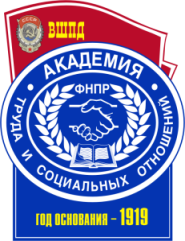 ИСТОРИЯ ГОСУДАРСТВЕННОГО И МУНИЦИПАЛЬНОГО УПРАВЛЕГНИЯНаправление подготовки38.03.04 Государственное и муниципальное управлениеНаправленность/профиль подготовкиГосударственная и муниципальная службаСтепень/квалификация выпускникабакалаврФорма обученияОчная, заочнаяФГОС ВО № 1567 от 10.12.2014 г.Год набора - 20171Планируемые результаты обучения по дисциплине (модулю), соотнесенные с планируемыми результатами освоения образовательной программы52Место дисциплины в структуре образовательной программы63Объем дисциплины (модуля) в зачетных единицах с указанием количества академических часов, выделенных на контактную работу обучающихся с преподавателем (по видам занятий) и на самостоятельную работу обучающихся74Содержание дисциплины (модуля), структурированное по темам (разделам) с указанием отведенного на них количества академических или астрономических часов и видов учебных занятий84.1Структура дисциплины84.2Содержание дисциплины104.3План практических занятий184.4Лабораторные занятия285Перечень учебно-методического обеспечения для самостоятельной работы обучающихся по дисциплине (модулю)285.1Перечень учебно-методического обеспечения для СМР к разделу 1285.2Перечень учебно-методического обеспечения для СМР к разделу 2315.3.Перечень учебно-методического обеспечения для СМР к разделу 3345.4Основные термины и понятия386Фонд оценочных средств для проведения промежуточной аттестации обучающихся по дисциплине (модулю)427Основная и дополнительная литература, необходимая для освоения дисциплины (модуля)427.1Основная литература427.2Дополнительная литература437.3Нормативно правовые акты, материалы судебной практики437.4Периодические издания 438Ресурсы информационно-телекоммуникационной сети «Интернет», необходимые для освоения дисциплины (модуля)479Методические указания для обучающихся по освоению дисциплины (модуля)509.1Методические указания по изучению дисциплины и организации самостоятельной работы студента509.2Методические указания по подготовке к практическим занятиям509.3Методические указания по подготовке к лабораторным занятиям559.4Методические указания по выполнению и оформлению контрольных работ559.5Методические указания по выполнению и оформлению курсовых работ559.6Методические указания по подготовке к экзамену5510Информационные технологии, используемые при осуществлении образовательного процесса по дисциплине (модулю), включая перечень программного обеспечения и информационных справочных систем5711Материально-техническая база, необходимая для осуществления образовательного процесса по дисциплине (модулю)5812Образовательные технологии59Приложение № 1 к разделу № 6 Фонд оценочных средств для проведения промежуточной аттестации обучающихся по дисциплине (модулю)606.1.Перечень компетенций с указанием этапов их формирования606.2Описание показателей, критериев оценивания компетенций, шкал оценивания606.3Типовые контрольные задания или иные материалы, необходимые для оценки знаний, умений, навыков и (или) опыта деятельности, характеризующих этапы формирования компетенций в процессе освоения дисциплины656.3.1Типовые контрольные вопросы для подготовки к экзамену по дисциплине656.3.2Тестовые материалы для проведения текущей аттестации676.3.3Тематика курсовых работ796.3.4Тематика контрольных работ796.4Дополнительные задания796.4.1Темы рефератов 796.4.2Темы эссе836.5Методические материалы, определяющие процедуры оценивания знаний, умений, навыков и (или) опыта деятельности, характеризующих этапы формирования компетенций90Объем дисциплиныВсего часовВсего часовОбъем дисциплиныДля ОФОДля ЗФООбщая трудоемкость дисциплины (зачетных един/часов)3/1083/108Контактная работа обучающихся с преподавателем (по видам учебных занятий) (всего)Контактная работа обучающихся с преподавателем (по видам учебных занятий) (всего)Контактная работа обучающихся с преподавателем (по видам учебных занятий) (всего)Аудиторная работа (всего)3612в том числе:Лекции164Практические занятия208Лабораторные работы--Самостоятельная работа обучающегося (всего)3687Вид промежуточной аттестации ЭкзаменЭкзамен№п/пМодули,разделы, темыАудиторный фонд(в час.)Аудиторный фонд(в час.)Аудиторный фонд(в час.)Аудиторный фонд(в час.)Аудиторный фонд(в час.)Аудиторный фонд(в час.)Аудиторный фонд(в час.)С/р(час)Комп№п/пМодули,разделы, темыВсегоВ т.ч.  в инт.формЛекцЛек.в инт.формЛаборПрактПрак в инт.ФормС/р(час)Комп1.Раздел 1. Научные основы, методология, цели и задачи изучения истории государственного и муниципального управления1226--6212ОК-2ОК-71.1Тема 1. Введение в дисциплину. Объект, предмет и метод изучения. 4-2--2-4ОК-2ОК-71.2Тема 2. Образование Древнерусского государства. Дворцово-вотчинная система управления в Киевской Руси и русских княжествах в период раздробленности.412--214ОК-2ОК-71.3Тема 3. Государственный аппарат и управление периода образования централизованного государства и установления самодержавия в России.412--214ОК-2ОК-72.Раздел 2. Российская империя на путях национальной модернизации. Переход от традиционной организации управления к рациональной в XVIII - XIX веках.1226--6212ОК-2ОК-72.1Тема 4. Государственное управление Российской империей в условиях абсолютизма (XVIII в.). 412--214ОК-2ОК-72.2Тема 5. Структура и механизм государственного управления в XIX в.412--214ОК-2ОК-72.3Тема 6. Государственный аппарат Российской империи в начале XX в.4-2--2-4ОК-2ОК-73.Раздел 3. Эволюция государственной власти и управления в  советское время и на современном этапе  начале XXI века.1244--8412ОК-2ОК-73.1Тема 7. Становление и развитие государственного управления в советский период (октябрь 1917-1945 гг.).422--224ОК-2ОК-73.2Тема 8. Советская система государственного управления в 1946-1980 гг.422--224ОК-2ОК-73.3Тема 9. Становление и развитие государственного управления в современной России.4----4-4ОК-2ОК-7ИТОГОИТОГО36816--20836ОК-2ОК-7№п/пМодули,разделы, темыАудиторный фонд(в час.)Аудиторный фонд(в час.)Аудиторный фонд(в час.)Аудиторный фонд(в час.)Аудиторный фонд(в час.)Аудиторный фонд(в час.)Аудиторный фонд(в час.)С/р(час)Комп№п/пМодули,разделы, темыВсегоВ т.ч.  в инт.формЛекцЛек.в инт.формЛаборПрактПрак в инт.ФормС/р(час)Комп1.Раздел 1. Научные основы, методология, цели и задачи изучения истории государственного и муниципального управления311--2120ОК-2ОК-71.1Тема 1. Введение в дисциплину. Объект, предмет и метод изучения. 1-1----6ОК-2ОК-71.2Тема 2. Образование Древнерусского государства. Дворцово-вотчинная система управления в Киевской Руси и русских княжествах в период раздробленности.10.5---10.56ОК-2ОК-71.3Тема 3. Государственный аппарат и управление периода образования централизованного государства и установления самодержавия в России.10.5---10.58ОК-2ОК-72.Раздел 2. Российская империя на путях национальной модернизации. Переход от традиционной организации управления к рациональной в XVIII - XIX веках.31---3130ОК-2ОК-72.1Тема 4. Государственное управление Российской империей в условиях абсолютизма (XVIII в.). 10.5---10.510ОК-2ОК-72.2Тема 5. Структура и механизм государственного управления в XIX в.10.5---10.510ОК-2ОК-72.3Тема 6. Государственный аппарат Российской империи в начале XX в.1----1-10ОК-2ОК-73.Раздел 3. Эволюция государственной власти и управления в  советское время и на современном этапе  начале XXI века.623--3237ОК-2ОК-73.1Тема 7. Становление и развитие государственного управления в советский период (октябрь 1917-1945 гг.).211--1112ОК-2ОК-73.2Тема 8. Советская система государственного управления в 1946-1980 гг.211--1112ОК-2ОК-73.3Тема 9. Становление и развитие государственного управления в современной России.2-1--1-13ОК-2ОК-7ИТОГОИТОГО1244--8487ОК-2ОК-7№ п/пАвтор, название, выходные данные, место издания, изд-во год изданияНаличие в ЭБСМухаев Р.Т. История государственного управления в России [Электронный ресурс]: учебник для студентов вузов, обучающихся по специальности «Государственное и муниципальное управление» (080504)/ Мухаев Р.Т.— Электрон. текстовые данные.— М.: ЮНИТИ-ДАНА, 2015.— 607 c.— Режим доступа: http://www.iprbookshop.ru/52478.— ЭБС «IPRbooks», по паролю.*Айсина Ф.О., Бородина С.Д. История государственного управления в России. [Электронный ресурс]: Учебник для студентов вузов, обучающихся по экономическим специальностям, по специальности «Государственное и муниципальное управление» - М.: ЮНИТИ-ДАНА,  2017. – 607 с. Режим доступа: http://www.iprbookshop.ru/52478.— ЭБС «IPRbooks», по паролю*Щепетев В.И. История государственного управления в России [Электронный ресурс]: учебник для студентов вузов, обучающихся по специальности «Государственное и муниципальное управление» – СПб, 2004.— 555 c.— Режим доступа: http://www.iprbookshop.ru/52478.— ЭБС «IPRbooks», по паролю*№ п/пАвтор, название, выходные данные, место издания, изд-во год изданияНаличие в ЭБС*Подсумкова А.А. История государственного и муниципального управления [Электронный ресурс]: учебное пособие/ Подсумкова А.А., Барышкова К.В.— Электрон. текстовые данные.— Саратов: Ай Пи Эр Медиа, 2011.— 219 c.— Режим доступа: http://www.iprbookshop.ru/1204.— ЭБС «IPRbooks», по паролю*Захарова Л.Л. История государственного управления в России [Электронный ресурс]: учебное пособие/ Захарова Л.Л.— Электрон. текстовые данные.— Томск: Томский государственный университет систем управления и радиоэлектроники, Эль Контент, 2012.— 234 c.— Режим доступа: http://www.iprbookshop.ru/13883.— ЭБС «IPRbooks», по паролю*Шамарова Г.М. Основы государственного и муниципального управления [Электронный ресурс]: учебник/ Шамарова Г.М.— Электрон. текстовые данные.— М.: Московский финансово-промышленный университет «Синергия», 2013.— 320 c.— Режим доступа: http://www.iprbookshop.ru/17032.— ЭБС «IPRbooks», по паролю*Мунчаев Ш.М. История России [Текст] : учеб. для вузов / Ш. М. Мунчаев, М.В. Устинов. - 5-е изд., перераб. и доп. - М.: Норма; ИНФРА-М, 2015. - 608 с. ;  - Библиогр.: с. 751. - ISBN 978-5-89123-896-1 : 439-00.-№ п/пДанные изданияНаличие в библиотеке филиалаНаличие в ЭБСДругой источникАктуальные вопросы современной науки Издательство: Пермский институт экономики и финансов // http://www.iprbookshop.ru/45755.html-*-Журнал факультета государственного управления МГУ имени М.В. Ломоносова «Государственное управление. Электронный вестник» появился как электронное продолжающееся научное издание в 2003 году. Он официально зарегистрирован в Министерстве по делам печати, телерадиовещания и средств массовых коммуникаций (свидетельство о регистрации ФС77-56592 от 26 декабря 2013 года).--*Журнал «Родина» стал одним из самых авторитетных и читаемых отечественных исторических изданий. Выходит 1 раз в месяц. Его авторы - известные историки, этнографы, археологи, писатели, публицисты. Цель - рассказать об истории России не скучно, а интересно. Основные рубрики (всего более 100): «Драма истории», «Эпоха и лица», «Культурный слой», «Наше исследование», «Война и победа». Регулярно выходят специальные выпуски журнала, посвященные важнейшим темам отечественной истории. --*«Военно-исторический архив» – научно-популярный ежемесячный журнал, в котором публикуются материалы по истории военного дела, армии, спецслужб и оборонно-промышленного комплекса. Основное содержание, к примеру, июльского номера за 2009 г. – история Великой Отечественной войны (статьи о Воронежской оборонительной операции 1942 г., о заградотрядах, СМЕРШе и штрафбатах, воспоминания ветеранов).--*Ежемесячный журнал «Вопросы истории» - одно из старейших исторических изданий Российской академии наук, выходит с 1926 года. Большое место в журнале занимают исторические документы, в основном архивные, долгое время находившиеся под запретом. Эти материалы публикуются в рубрике "Политический архив XX века". Заслуживают особого внимания такие его разделы, как "Исторические портреты", "Историческая публицистика", "Историки о времени и о себе" и другие.--*Ведущие темы публикаций журнала «История и современность»: история цивилизаций и народов; теоретические проблемы истории; основные проблемы современности. В журнале также публикуются библиографические обзоры и рецензии, информация о событиях научной жизни. --*«Исторический архив» - научно-публикаторский журнал, выходит 6 раз в год. Издание знакомит с неизвестными ранее источниками по узловым проблемам древней и новейшей отечественной истории. На страницах журнала публикуются документы по таким вопросам, как реформы и революции, власть и общество, культура и экономика, история внешней и национальной политики государства, политические партии и общественные движения. Отдельное направление составляют материалы по Великой Отечественной войне, освоению космоса, о российском зарубежье, государстве и церкви и др. Основное содержание третьего номера журнала за 2009 год составляют документы и материалы к 300-летию Полтавской битвы. Они рассказывают, в частности, о судьбе русских пленных в Швеции в годы Северной войны, о трофеях, взятых у шведов в ходе «Полтавской виктории», о старых почтовых открытках, выпущенных к 200-летию Полтавской битвы. Большое место в номере занимает также публикация переписки Ю.О.Мартова и Л.Д.Троцкого (1910– 912гг.), которая существенно расширяет представление о взглядах двух видных партийных деятелей русской социал-демократии, о взаимоотношениях фракций и течений в РСДРП.--*С начала 2009г. журнал выходит под названием «Российская история» (ранее - Отечественная история), является органом Института российской истории РАН. В журнале публикуются дискуссионные материалы, материалы «круглых столов», историографические обзоры, рецензии, хроника научной жизни, перечень новой литературы по истории России, темы утверждённых ВАК РФ докторских диссертаций по отечественной истории, а также информация о новых поступлениях зарубежной литературы по истории России в Государственную историческую библиотеку в Москве. Во втором номере журнала «Российская история» за 2009 г. помещён ряд дискуссионных материалов по вопросу уровня жизни и потребления населения в России в конце XIX – начале XX в., в которых приводятся данные и по Псковской губернии.--*Журнал «Вестник Московского университета. Серия 8. История» выходит один раз в два месяца (издается с 1946г.). Авторитетное научное издание, статьи и материалы которого отражают тематику важнейших направлений теоретических исследований в Московском университете. Обсуждаются конкретные научные вопросы, сообщается о достижениях научных направлений и школ МГУ, освещается методика преподавания учебных дисциплин, материалы о конференциях и дискуссиях, о книгах, учебниках и учебных пособиях. Рассчитан на научных работников, преподавателей высшей и средней школы, аспирантов, студентов, всех, кто интересуется достижениями российской науки.--*«Русская история» - новый красочно оформленный научно-популярный журнал, рассчитанный на широкий круг читателей. Каждый номер издания тематический: «Начало русского книгопечатания », «Традиции православия», «Полтавская битва», «Защитники отечества», «Женщины в истории России», «Край, где мы живем»- вот тематический перечень номеров, имеющихся в фонде библиотеки (всего с №1по №6 2009г.)Отдельный раздел каждого номера посвящен малоизученным и наиболее ярким страницам истории Русского зарубежья.Журнал излагает разные подходы к изучению той или иной темы, объединяя точки зрения историков, литераторов, искусствоведов. Сочетает в себе популярное изложение материала и научный подход к изучению отечественной истории.--*№ п/пИнтернет ресурс (адрес)Описание ресурсаhttp://my-training.ru/?p=3504Кейс для тренинга, архив кейсовhttp://www.rsl.ru/Российская государственная библиотекаhttp://www.lib.msu.suНаучная библиотека МГУhttp://www.edu.ru/Российское образование. Федеральный порталhttp://rsl.ruРоссийская государственная библиотекаhttp://www.shpl.ru/Государственная Публичная Историческая библиотека России(http://www.rubricon.com/whist_1.asp).Энциклопедический словарь «Всемирная история»(http://www.rubricon.com/io_1.asp)Энциклопедический словарь «История Отечества»http://interpretive.ru/Национальная историческая энциклопедияhttp://www.hist.msu.ru/Сайт исторического факультета МГУhttp://lib.ru/HISTORY . Библиотека Максима Мошкова - общая популярность ресурса, складывающегося, в основном, из присылаемых читателями текстов, такова, что ежемесячно пополняется и исторический разделhttp://lants.tellur.ru/history/klassics.htm Лекции Соловьева, Ключевского, Костомарова и других историков, а также их жизнеописанияhttp://www.lants.tellur.ru/history/danilevsky/index.htmЛекции из курса И.Н.Данилевского "Древняя Русь глазами современников и потомков (IX-XII вв.)" http://www.samgaps.ru/lec0.htmЭлектронная версия курса лекций "История России с древнейших времен до наших дней", разработанного коллективом уральских ученых-историков под руководством академика Б.В.Личмана http://art-rus.narod.ru/ .Коллекция картин русских художников с сюжетами на темы отечественной истории представлена в картинной галерее Александра Петрова.  Помимо 165 картин, имеется раздел с русскими народными песнями (MIDI) http://www.topl.tversu.ru/peter/index.html  Несколько проектов посвящено Петру Великому. Сайт "...сё есть Петр, отечества Отец..." http://rulers.narod.ru/petr/petr1.htm Интересные материалы жизни Петра I представлены в соответствующем разделе проекта "Всемирная история в лицах" http://www.rds.org.ru/.Сайт Российского дворянского собрания - возможность воспользоваться документами, новостями по истории дворянских родовhttp://lants.tellur.ru/history/index.htmОтечественная история.  Сайт интересен всем, кто занимается историей русского государства, особенно древней. Сайт информативен и обширен, а его содержание наполнено большим количеством ссылок, что позволяет пользователю осуществлять многогранный поиск.http://all-photo.ru/empire/index.ru.html?pg=0&kk=b01a19b8e3Российская империя в фотографиях. Уникальные фотографии наглядно рассказывают о событиях в жизни Российской империи, о ее архитектурных ансамблях конца 19 - начала 20 в., многие из которых не сохранились до наших дней. Проект содержит подборку из более 2.000 фотографий, систематизированных по 37 разделамhttp://rusimper.narod.ru/Российские императоры. На сайте любой посетитель может найти точные и полные биографии всех императоров российской империи (от Петра Великого до Николая II). А также биографии известных общественных политических деятелей, великих русских композиторов и писателей, купцов и ученых, исследователей и просветителейhttp://mikv1.narod.ru/index.htmlРоссийские мемуары XVIII в.  Этот сайт является полнотекстовой библиотекой литературы мемуарного жанра. русские мемуары и записки иностранцев о России 18 столетия, дневники, воспоминания, журналы, анекдоты, рассказы современников составляют содержание представленного собрания. в своей совокупности они являют собою хоть и пеструю но достаточно полную картину культуры, быта и нравов эпохи. коллекция имеет свое научное обоснование, основываясь на известном указателе "история дореволюционной России в дневниках и воспоминаниях".http://avorhist.narod.ru/Русь древняя.  Сайт "Русь древняя и удельная" содержит литературу и источники по следующим направлениям: история Руси с древнейших времен до конца 17 века, история христианства, теория и методология истории.http://paganism.ru/index.php/Славянское язычество.  Это самый первый и наиболее крупный из сайтов русской народной веры. представлены материалы по истории, культуре философии, литературе, поэзии , мифы и сказания, энциклопедические материалы и актуальные статьи о современном славянском язычестве,. проводится обсуждение вариантов дальнейшего развития и сравнение с другими концепциями и религиями. даются избранные тематические ссылки, есть фотогалерея языческих праздников. этот ресурс необходим многим в современном мире, - это кладезь знаний по русской народной вере, язычеству славян, ведизму.http://podvignaroda.mil.ru/Подвиг народа в Великой отечественной войне.  Министерство обороны РФ представляет уникальный информационный ресурс открытого доступа, наполняемый всеми имеющимися в военных архивах документами о ходе и итогах основных боевых операций, подвигах и наградах всех воинов великой отечественной.http://www.praviteli.org/main/about.phpПравители России и Советского Союза.  Целью создания данного электронного ресурса является изложение истории России и Советского Союза в контексте архонтологии - исторической дисциплины, изучающей историю должностей в государственных, международных, политических, религиозных и других общественных структурах. В число политических деятелей, чьи краткие биографии представлены в «Правителях России и Советского Союза» включены в основном те, кто занимал государственные посты, эквивалентные современным понятиям «глава государства» и «глава правительства». Также представлена информация о структуре высшего руководства Коммунистической партии Советского Союза и ее предшественников. Содержит информацию о главах государства, правительства, коммунистической партии с 1917 по 2000 гг. Здесь же размещены материалы съездов КПСС, составы Политбюро и Оргбюро ЦК в разные годы.http://www.cccp.narod.ru/СССР.  Этот сайт посвящен удивительному периоду в мировой истории - СССР. На нем будет отражена и проанализирована информация по всем направлениям деятельности СССР - от политики и экономики до культурных событий и спорта. здесь найдут свое место как позитивные, так и негативные аспекты. но самое главное - объективный анализ и объективное изложение информации.http://stalinism.ru/Сталин: жизнь и деятельность И.В.Сталинаhttp://oldgazette.narod.ru/Старые газеты.  Сайт "Старые газеты" содержит тексты старых советских газет. сайт создан для тех, кто интересуется историей СССР, историей войны, предвоенного периода; для тех, кто предпочитает первоисточники исследованиям и дайджестам; для тех, кому интересна история журналистики и СМИ, наконец, для всех любознательных людей. рассказы о жизни советских людей, занимательные истории в совершенно конкретных лицах и фактах. репортажи В.Немировича-Данченко с фронтов первой мировой... статьи о путешествиях и приключениях, бытовые подробности.№ п/пНазвание программы/СистемыОписание программы/СистемыСПС «КонсультантПлюс»Справочно-поисковая система, в которой аккумулирован весь спектр продуктов направленный на то, чтобы при принятии того или иного решения пользователь обладал всей полнотой информации. Ежедневно в систему вводятся тысячи новых документов, полученных из разных источников: органов власти и управления, судов, экспертов.В филиале СПС «КонсультантПлюс» обновляется еженедельно.Для удобства работы студентов данная система установлена на компьютеры в читальном зале библиотеки, а также на все рабочие места сотрудников.Официальный сайт Филиалаhttp://kubisep.ru/Программное обеспечение- ESET NOD 32 Antivirus Business Edition - Пакет офисных приложений ApacheOpenOffice - свободное программное обеспечение. ЭБС- ЭБС «IPRbooks» - Электронная библиотека ОУП ВО «АТиСО» - Электронная полнотекстовая база данных филиала Автоматизированная система управления- АСУ «СПРУТ»Наименование дисциплины Наименование специальных* помещений и помещений для самостоятельной работыОснащенностьспециальных помещений и помещений для самостоятельной работыПеречень лицензионного программного обеспечения. Реквизиты подтверждающего документаИстория государственного и муниципального управленияАудитория № 312 Мультимедийная аудитория № 404 Мультимедийная аудитория № 207Мультимедийная аудитория № 102Учебная аудитория № 201 БМультимедийная аудитория № 101Читальный залКомпьютерный класс 2- Столы;- стулья;- учебная доска;- монитор- Столы;- стулья;- проектор;- экран;- учебная доска- компьютер с выходом в интернет.- Интерактивная доска;- телевизор;- проектор;- дата-камера;- микшерский пульт;- экран;- микрофоны;- скайп-камера;-компьютер с выходом в интернет;- монитор.- Столы;- стулья;- монитор;- компьютер;- интерактивная доска;- проектор.- Столы;- стулья;- учебная доска.- Столы;- стулья;- монитор;- компьютер;- интерактивная доска;- проектор.- Столы;- стулья;- шкафы-компьютер с выходом в интернет;- мониторы;- локальная сеть.- Компьютеры – 7, объединенные в единую локальную сеть;- ноутбук – 1;- учебная доска;программное обеспечение.- ESET NOD 32 Antivirus Business Edition (товарнаянакладная №67 от 23.04.2015 г.)- Пакет офисных приложений ApacheOpenOffice - свободное программное обеспечение. (Договор № 9611 от 20.01.2014 г.)- Система Консультант Плюс (договор об инф. поддержке №1 от 18.12.2014 г.; договор об инф. поддержке №2 от 18.12.2014 г.)- ESET NOD 32 Antivirus Business Edition (товарнаянакладная №67 от 23.04.2015 г.)- Пакет офисных приложений ApacheOpenOffice - свободное программное обеспечение. (Договор № 9611 от 20.01.2014 г.)- Система Консультант Плюс (договор об инф. поддержке №1 от 18.12.2014 г.; договор об инф. поддержке №2 от 18.12.2014 г.)- ESET NOD 32 Antivirus Business Edition (товарнаянакладная №67 от 23.04.2015 г.)- Пакет офисных приложений ApacheOpenOffice - свободное программное обеспечение. (Договор № 9611 от 20.01.2014 г.)- ESETNOD 32 AntivirusBusinessEdition (товарная накладная №67 от 23.04.2015 г.)- Пакет офисных приложений ApacheOpenOffice - свободное программное обеспечение. (Договор № 9611 от 20.01.2014 г.)- ESETNOD 32 AntivirusBusinessEdition (товарная накладная №67 от 23.04.2015 г.)- Пакет офисных приложений ApacheOpenOffice - свободное программное обеспечение. (Договор № 9611 от 20.01.2014 г.)- Система Консультант Плюс (договор об инф. поддержке №1 от 18.12.2014 г.; договор об инф. поддержке №2 от 18.12.2014 г.)- ESET NOD 32 Antivirus Business Edition (товарнаянакладная №67 от 23.04.2015 г.)- Пакет офисных приложений ApacheOpenOffice - свободное программное обеспечение. (Договор № 9611 от 20.01.2014 г.)- Система Консультант Плюс (договор об инф. поддержке №1 от 18.12.2014 г.; договор об инф. поддержке №2 от 18.12.2014 г.)- ESET NOD 32 Antivirus Business Edition (товарнаянакладная №67 от 23.04.2015 г.)- Пакет офисных приложений ApacheOpenOffice - свободное программное обеспечение. (Договор № 9611 от 20.01.2014 г.)№ п/пКод формируемой компетенции и ее содержаниеЭтапы (семестры) формирования компетенции в процессе освоения дисциплиныЭтапы (семестры) формирования компетенции в процессе освоения дисциплины№ п/пКод формируемой компетенции и ее содержаниеОчная форма обученияЗаочная форма обученияОК-2222ОК-722Показатели оцениванияКритерии оценивания компетенцийШкала оцениванияПонимание смысла компетенцииИмеет базовые общие знания в рамках диапазона выделенных задач (1 балл)Понимает факты, принципы, процессы, общие понятия в пределах области исследования. В большинстве случаев способен выявить достоверные источники информации, обработать, анализировать информацию. (2 балла)Имеет фактические и теоретические знания в пределах области исследования с пониманием границ применимости (3 балла)Минимальный уровеньБазовый уровеньВысокий уровеньОсвоение компетенции в рамках изучения дисциплиныНаличие основных умений, требуемых для выполнения простых задач. Способен применять только типичные, наиболее часто встречающиеся приемы по конкретной сформулированной (выделенной) задаче (1 балл)Имеет диапазон практических умений, требуемых для решения определенных проблем в области исследования. В большинстве случаев способен выявить достоверные источники информации, обработать, анализировать информацию. (2 балла)Имеет широкий диапазон практических умений, требуемых для развития творческих решений, абстрагирования проблем. Способен выявлять проблемы   и умеет находить способы решения, применяя современные методы и технологии. (3 балла)Минимальный уровеньБазовый уровеньВысокий уровеньСпособность применять на практике знания, полученные в ходе изучения дисциплиныСпособен работать при прямом наблюдении. Способен применять теоретические знания к решению конкретных задач. (1 балл)Может взять на себя  ответственность за завершение задач в исследовании, приспосабливает свое поведение к обстоятельствам в решении проблем. Затрудняется в решении сложных, неординарных проблем, не выделяет типичных ошибок и возможных сложностей при решении той или иной проблемы (2 балла)Способен контролировать работу, проводить оценку, совершенствовать действия работы. Умеет выбрать эффективный прием решения задач по возникающим проблемам.  (3 балла)Минимальный уровеньБазовый уровеньВысокий уровень№ п/пОценка за ответХарактеристика ответаПроцент результативности (правильных ответов)1ЗачтеноДостаточный объем знаний в рамках изучения дисциплиныВ ответе используется научная терминология.Стилистическое и логическое изложение ответа на вопрос правильноеУмеет делать выводы без существенных ошибокВладеет инструментарием изучаемой дисциплины, умеет его использовать в решении стандартных (типовых) задач.Ориентируется в основных теориях, концепциях и направлениях по изучаемой дисциплине.Активен на практических (лабораторных) занятиях, допустимый уровень культуры исполнения заданий.60 - 1002Не зачтеноНе достаточно полный объем знаний в рамках изучения дисциплиныВ ответе не используется научная терминология.Изложение ответа на вопрос  с существенными стилистическими и логическими ошибками. Не умеет делать выводы по результатам изучения дисциплиныСлабое владение инструментарием изучаемой дисциплины, не компетентность в решении стандартных (типовых) задач.Не умеет ориентироваться в основных теориях, концепциях и направлениях по изучаемой дисциплине.Пассивность на практических (лабораторных) занятиях, низкий уровень культуры исполнения заданий.Не сформированы компетенции, умения и навыки. Отказ от ответа или отсутствие ответа.менее 60№ п/пОценка за ответХарактеристика ответаПроцент результативности (правильных ответов)1ЗачтеноДостаточный объем знаний в рамках изучения дисциплиныВ ответе используется научная терминология.Стилистическое и логическое изложение ответа на вопрос правильноеУмеет делать выводы без существенных ошибокВладеет инструментарием изучаемой дисциплины, умеет его использовать в решении стандартных (типовых) задач.Ориентируется в основных теориях, концепциях и направлениях по изучаемой дисциплине.Активен на практических (лабораторных) занятиях, допустимый уровень культуры исполнения заданий.60 - 1002Не зачтеноНе достаточно полный объем знаний в рамках изучения дисциплиныВ ответе не используется научная терминология.Изложение ответа на вопрос  с существенными стилистическими и логическими ошибками. Не умеет делать выводы по результатам изучения дисциплиныСлабое владение инструментарием изучаемой дисциплины, не компетентность в решении стандартных (типовых) задач.Не умеет ориентироваться в основных теориях, концепциях и направлениях по изучаемой дисциплине.Пассивность на практических (лабораторных) занятиях, низкий уровень культуры исполнения заданий.Не сформированы компетенции, умения и навыки. Отказ от ответа или отсутствие ответа.менее 60№ п/пОценка уровня подготовкиХарактеристика ответа(экзамен, устные ответы)Процент результативности (правильных ответов)15/Отлично– полно раскрыто содержание материала;– материал изложен грамотно, в определенной логической последовательности;– продемонстрировано системное и глубокое знание программного материала;– точно используется терминология;– показано умение иллюстрировать теоретические положения конкретными примерами, применять их в новой ситуации;– продемонстрировано усвоение ранее изученных сопутствующих вопросов, сформированность и устойчивость компетенций, умений и навыков;– ответ прозвучал самостоятельно, без наводящих вопросов;– продемонстрирована способность творчески применять знание теории к решению профессиональных задач;– продемонстрировано знание современной учебной и научной литературы;– допущены одна – две неточности при освещении второстепенных вопросов, которые исправляются по замечанию.80 - 10024/Хорошо – вопросы излагаются систематизировано и последовательно;– продемонстрировано умение анализировать материал, однако не все выводы носят аргументированный и доказательный характер;– продемонстрировано усвоение основной литературы.– ответ удовлетворяет в основном требованиям на оценку «5», но при этом имеет один из недостатков: в изложении допущены небольшие пробелы, не исказившие содержание ответа; допущены один – два недочета при освещении основного содержания ответа, исправленные по замечанию преподавателя; допущены ошибка или более двух недочетов при освещении второстепенных вопросов, которые легко исправляются по замечанию преподавателя. 70 - 7933/Удовлетворительно– неполно или непоследовательно раскрыто содержание материала, но показано общее понимание вопроса и продемонстрированы умения, достаточные для дальнейшего усвоения материала;– усвоены основные категории по рассматриваемому и дополнительным вопросам;– имелись затруднения или допущены ошибки в определении понятий, использовании терминологии, исправленные после нескольких наводящих вопросов;– при неполном знании теоретического материала выявлена недостаточная сформированность компетенций, умений и навыков, студент не может применить теорию в новой ситуации;– продемонстрировано усвоение основной литературы.60 - 6942/Неудовлетворительно– не раскрыто основное содержание учебного материала;– обнаружено незнание или непонимание большей или наиболее важной части учебного материала;– допущены ошибки в определении понятий, при использовании терминологии, которые не исправлены после нескольких наводящих вопросов- не сформированы компетенции, умения и навыки,  количество баллов за освоение компетенций менее 3.- отказ от ответа или отсутствие ответаменее 60Процент результативности (правильных ответов)Оценка уровня подготовкиОценка уровня подготовкиПроцент результативности (правильных ответов)балл (отметка)вербальный аналог80 - 1005отлично70 ÷ 794хорошо60 ÷ 693удовлетворительноменее 602неудовлетворительноОтветы на тест № 1Ответы на тест № 1Ответы на тест № 1Ответы на тест № 1Ответы на тест № 1Ответы на тест № 1Ответы на тест № 1Ответы на тест № 1Ответы на тест № 1Ответы на тест № 1Ответы на тест № 1Ответы на тест № 1Ответы на тест № 1Ответы на тест № 1Ответы на тест № 1Ответы на тест № 1Ответы на тест № 1Ответы на тест № 1№№№№№№№№№11,2,4,61,2,4,6772213131119191125254,6,823388441414112020332626231,2,3,5,61,2,3,5,699221515112121112727142210102,3,42,3,416163322222,52,52828253311113317173323232229291,2,4,661,21,212122218182224244430301,2,3Ответы на тест № 2Ответы на тест № 2Ответы на тест № 2Ответы на тест № 2Ответы на тест № 2Ответы на тест № 2Ответы на тест № 2Ответы на тест № 2Ответы на тест № 2Ответы на тест № 2Ответы на тест № 2Ответы на тест № 2Ответы на тест № 2Ответы на тест № 2Ответы на тест № 2Ответы на тест № 2Ответы на тест № 2Ответы на тест № 2№№№№№№№№№13773313133319191125251,31,323883314141,2,51,2,520204426261,21,233992,3,42,3,415152,4,6,82,4,6,821211127271,4,5,6,71,4,5,6,7431010331616332222332828115211112,42,417174423233329291161,2,412122218181124241,2,3,51,2,3,5303022Ответы на тест № 3Ответы на тест № 3Ответы на тест № 3Ответы на тест № 3Ответы на тест № 3Ответы на тест № 3Ответы на тест № 3Ответы на тест № 3Ответы на тест № 3Ответы на тест № 3Ответы на тест № 3Ответы на тест № 3Ответы на тест № 3Ответы на тест № 3Ответы на тест № 3Ответы на тест № 3Ответы на тест № 3Ответы на тест № 3№№№№№№№№№13773313131,21,219193325252222,3,5884414141,21,220203326264432,599221515442121332727114210103316161122223,43,42828335111112,3,42,3,417172223232229293,4,6,73,4,6,76312121118181,21,224242,42,4303011